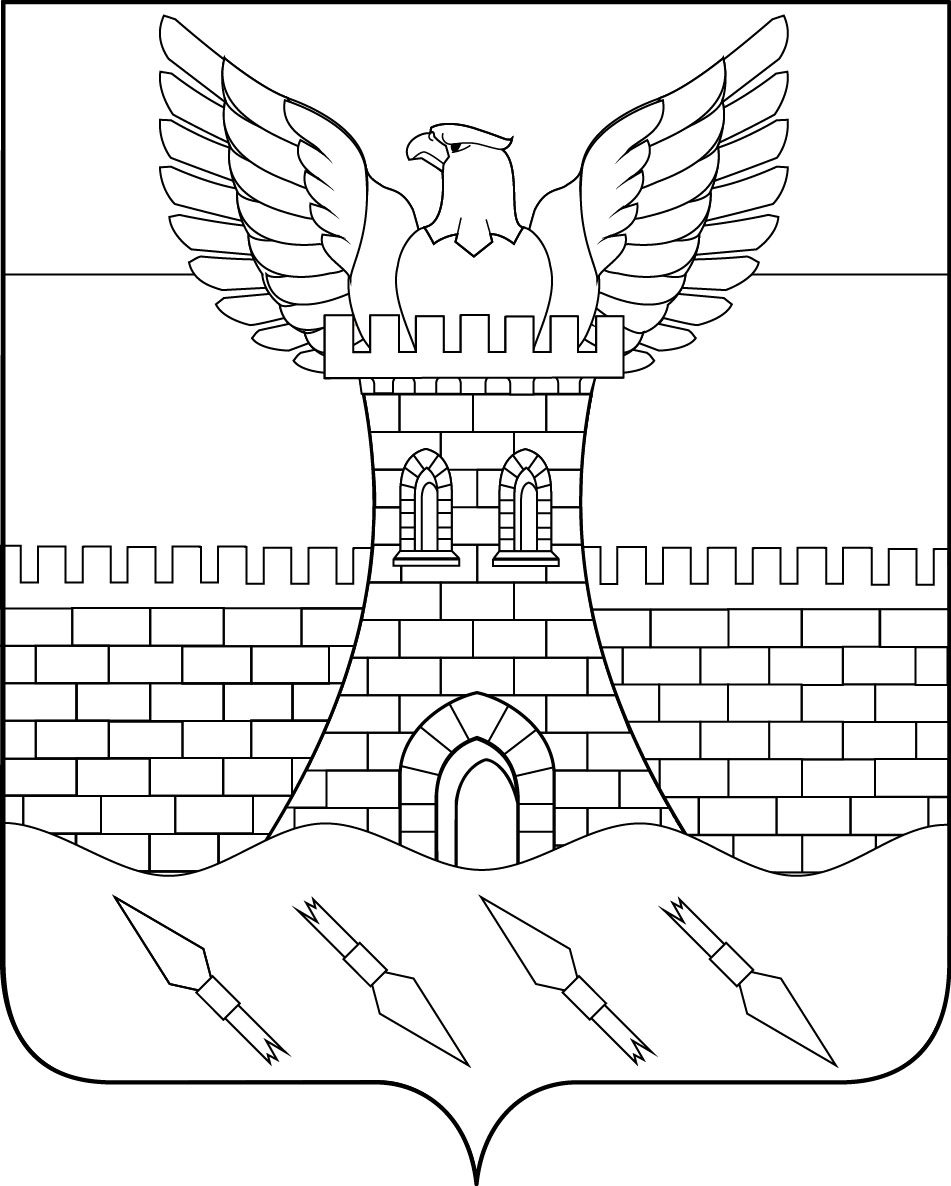 СОВЕТПШЕХСКОГО СЕЛЬСКОГО ПОСЕЛЕНИЯ БЕЛОРЕЧЕНСКОГО РАЙОНА      72 СЕССИЯ 4 СОЗЫВАРЕШЕНИЕ от 06.02.2023                       			                                                        № 153ст. ПшехскаяКраснодарского краяО внесении изменений в решение Совета Пшехского сельскогопоселения Белореченского района от 15 декабря 2022 года № 148«О бюджете Пшехского сельского поселения Белореченского района на 2023 год»В соответствии со статьями 154, 169, 184 Бюджетного Кодекса             Российской Федерации, статьями 14, 35 Федерального Закона от 06 октября 2003 года № 131-ФЗ «Об общих принципах организации местного                   самоуправления в Российской Федерации», руководствуясь статьей 26 Устава Пшехского сельского поселения Белореченского района, Совет Пшехского сельского поселения Белореченского района р е ш и л :1. Внести в решение Совета Пшехского сельского поселения                       Белореченского района от 15 декабря 2022 года № 148 «О бюджете Пшехского сельского поселения Белореченского района на 2023 год» следующие             изменения: 1.1. Подпункты 1,2,4, пункта 1 изложить в новой редакции: 1) общий объем доходов в сумме 33 503 500,00 рублей;  2) общий объем расходов в сумме 38 419 150,57 рублей;           4) дефицит бюджета Пшехского сельского поселения Белореченского района в сумме 4 915 650,57 рублей.11. Утвердить объём бюджетных ассигнований муниципального дорожного фонда Пшехского   сельского поселения   Белореченского   района   на   2023  год в сумме 4 856 692,08 рублей».1.2. Произвести увеличение бюджетных ассигнований на сумму остатков от неиспользованных   средств   по   состоянию   на   01 января 2023 года  в   сумме 4 915 650,57 рублей, в том числе:-по коду раздела 01 подраздела 13 «Другие общегосударственные вопросы», коду целевой статьи  51 2 00 10560 «ВЦП «Повышение информированности населения о деятельности органов власти»» коду вида расходов 200 «Закупка товаров, работ и услуг для обеспечения государственных (муниципальных) нужд» в сумме 250 000,00 рублей;-по коду раздела 01 подраздела 13 «Другие общегосударственные вопросы», коду целевой статьи  51 8 00 10450 «Развитие территориального общественного самоуправления» коду вида расходов 300 «Социальное обеспечение и иные выплаты населению» в сумме 5 000,00 рублей;-по коду раздела 03 подраздела 09 «Гражданская оборона», коду целевой статьи  51 3 02 10010 «Мероприятия по предупреждению и ликвидации чрезвычайных ситуаций, стихийных бедствий и их последствий, выполняемые в рамках специальных решений» коду вида расходов 200 «Закупка товаров, работ и услуг для обеспечения государственных (муниципальных) нужд» в сумме  400 000,00 рублей;-по коду раздела 04 подраздела 09 «Дорожное хозяйство (дорожные фонды)», коду целевой статьи  64 0 00 10250 «Строительство, реконструкция, капитальный ремонт, ремонт и содержание действующей сети автомобильных дорог общего пользования межмуниципального значения,  местного значения и искусственных сооружений на них» коду вида расходов 200 «Закупка товаров, работ и услуг для государственных (муниципальных) нужд» в сумме 845 992,08 рублей;- по коду раздела 05, подраздела 02 «Коммунальное хозяйство», коду целевой статьи  66 0 00 10270 «Мероприятия в области коммунального хозяйства», коду вида расходов 200 «Закупка товаров, работ и услуг для обеспечения государственных (муниципальных) нужд» в сумме 400 000,00 рублей;- по коду раздела 05, подраздела 02 «Коммунальное хозяйство», коду целевой статьи  66 0 00 10280 «Развитие водоснабжения населенных пунктов», коду вида расходов 200 «Закупка товаров, работ и услуг для обеспечения государственных (муниципальных) нужд» в сумме 1 000 000,00 рублей;- по коду раздела 05, подраздела 03 «Благоустройство», коду целевой статьи  68 0 00 10300 «Оплата за уличное освещение и его техническое обслуживание», коду вида расходов 200 «Закупка товаров, работ и услуг для обеспечения государственных (муниципальных) нужд» в сумме 500 000,00 рублей;- по коду раздела 05, подраздела 03 «Благоустройство», коду целевой статьи  68 0 00 10310 «Организация и содержания мест захоронения», коду вида расходов 200 «Закупка товаров, работ и услуг для обеспечения государственных (муниципальных) нужд» в сумме 100 000,00 рублей;- по коду раздела 05, подраздела 03 «Благоустройство», коду целевой статьи  68 0 00 10320 «Прочие мероприятия по благоустройству городских округов и поселений», коду вида расходов 200 «Закупка товаров, работ и услуг для обеспечения государственных (муниципальных) нужд» в сумме 1 214 658,49 рублей;- по коду раздела 05, подраздела 03 «Благоустройство», коду целевой статьи  68 0 00 10330 «Озеленение», коду вида расходов 200 «Закупка товаров, работ и услуг для обеспечения государственных (муниципальных) нужд» в сумме 200 000,00 рублей;1.3. Произвести передвижение бюджетных ассигнований на сумму 511 000,00 рублей:1.3.1. Уменьшить ассигнования:- по коду раздела 01 подраздела 03 «Функционирование законодательных (представительных) органов государственной власти и представительных органов муниципальных образований», по коду целевой статьи  99 2 00 00190 «Расходы на обеспечение функций органов местного самоуправления», коду вида расходов 200 «Закупка товаров, работ и услуг для обеспечения государственных (муниципальных) нужд» в сумме 1 000,00 рублей;- по коду раздела 05, подраздела 03 «Благоустройство», коду целевой статьи  68 0 00 10320 «Прочие мероприятия по благоустройству городских округов и поселений», коду вида расходов 200 «Закупка товаров, работ и услуг для обеспечения государственных (муниципальных) нужд» в сумме 510 000,00 рублей;1.3.2. Увеличить ассигнования:-по коду раздела 01 подраздела 13 «Другие общегосударственные вопросы», коду целевой статьи  56 0 00 10030 «Материальные затраты главных распорядителей бюджетных средств» коду вида расходов 200 «Закупка товаров, работ и услуг для обеспечения государственных (муниципальных) нужд» в сумме  510 000,00 рублей.-по коду раздела 01 подраздела 13 «Другие общегосударственные вопросы», коду целевой статьи  51 8 00 10450 «Развитие территориального общественного самоуправления» коду вида расходов 300 «Социальное обеспечение и иные выплаты населению» в сумме  1 000,00 рублей.1.4. Увеличить в составе доходов ассигнования в сумме 40 700,00 рублей в соответствии с Законом Краснодарского края от 23 декабря 2022 года № 4825-КЗ «О краевом бюджете на 2023 год и на плановый период 2024 и 2025 годов»» по коду доходов  992 2 02 35118 10 0000 150 «Субвенции бюджетам сельских поселений на осуществление первичного воинского учета органами местного самоуправления поселений, муниципальных и городских округов» уменьшить по коду раздела 02 подраздела 03 «Мобилизационная и вневойсковая подготовка», по коду целевой статьи  50 2 00 51180 «Субвенции на осуществление первичного воинского учета органами местного самоуправления поселений, муниципальных и городских округов», коду вида расходов 100 «Расходы на выплаты персоналу в целях обеспечения выполнения функций государственными (муниципальными) органами, казенными учреждениями, органами управления государственными внебюджетными фондами» в сумме 40 700,00 рублей.2. Приложения 1,2,3,4,5,6 изложить в новой редакции.3. Настоящее решение опубликовать в газете «Огни Кавказа».4. Контроль за выполнением решения возложить на планово-бюджетную комиссию и по вопросам экономического развития и инвестиций Совета    Пшехского сельского поселения Белореченского района (Мулина).5. Настоящее решение  вступает в силу со дня его  опубликования.Глава Пшехского сельского поселенияБелореченского района 						          М.В.ПильгуевПредседатель СоветаПшехского сельского поселенияБелореченского района                                                                        И.Е. ПечкуровНачальник финансового отдела администрации Пшехского сельского поселения Белореченского района                                                                           Т.А. Орлова                                      Приложение 1                                        к решению Совета                                                                Пшехского сельского поселения                                                Белореченского района                                                                                                 от  06.02.2023   № 153Объем поступлений доходов в бюджет Пшехского сельского поселения Белореченского района по кодам видов (подвидов)  доходов и классификации операций сектора государственного управления, относящихся к доходам бюджетов на 2023 год Объем поступлений доходов в бюджет Пшехского сельского поселения Белореченского района по кодам видов (подвидов)  доходов и классификации операций сектора государственного управления, относящихся к доходам бюджетов на 2023 год Объем поступлений доходов в бюджет Пшехского сельского поселения Белореченского района по кодам видов (подвидов)  доходов и классификации операций сектора государственного управления, относящихся к доходам бюджетов на 2023 год Объем поступлений доходов в бюджет Пшехского сельского поселения Белореченского района по кодам видов (подвидов)  доходов и классификации операций сектора государственного управления, относящихся к доходам бюджетов на 2023 год Объем поступлений доходов в бюджет Пшехского сельского поселения Белореченского района по кодам видов (подвидов)  доходов и классификации операций сектора государственного управления, относящихся к доходам бюджетов на 2023 год Объем поступлений доходов в бюджет Пшехского сельского поселения Белореченского района по кодам видов (подвидов)  доходов и классификации операций сектора государственного управления, относящихся к доходам бюджетов на 2023 год Объем поступлений доходов в бюджет Пшехского сельского поселения Белореченского района по кодам видов (подвидов)  доходов и классификации операций сектора государственного управления, относящихся к доходам бюджетов на 2023 год Объем поступлений доходов в бюджет Пшехского сельского поселения Белореченского района по кодам видов (подвидов)  доходов и классификации операций сектора государственного управления, относящихся к доходам бюджетов на 2023 год Объем поступлений доходов в бюджет Пшехского сельского поселения Белореченского района по кодам видов (подвидов)  доходов и классификации операций сектора государственного управления, относящихся к доходам бюджетов на 2023 год Объем поступлений доходов в бюджет Пшехского сельского поселения Белореченского района по кодам видов (подвидов)  доходов и классификации операций сектора государственного управления, относящихся к доходам бюджетов на 2023 год Объем поступлений доходов в бюджет Пшехского сельского поселения Белореченского района по кодам видов (подвидов)  доходов и классификации операций сектора государственного управления, относящихся к доходам бюджетов на 2023 год Объем поступлений доходов в бюджет Пшехского сельского поселения Белореченского района по кодам видов (подвидов)  доходов и классификации операций сектора государственного управления, относящихся к доходам бюджетов на 2023 год Объем поступлений доходов в бюджет Пшехского сельского поселения Белореченского района по кодам видов (подвидов)  доходов и классификации операций сектора государственного управления, относящихся к доходам бюджетов на 2023 год Объем поступлений доходов в бюджет Пшехского сельского поселения Белореченского района по кодам видов (подвидов)  доходов и классификации операций сектора государственного управления, относящихся к доходам бюджетов на 2023 год Объем поступлений доходов в бюджет Пшехского сельского поселения Белореченского района по кодам видов (подвидов)  доходов и классификации операций сектора государственного управления, относящихся к доходам бюджетов на 2023 год Объем поступлений доходов в бюджет Пшехского сельского поселения Белореченского района по кодам видов (подвидов)  доходов и классификации операций сектора государственного управления, относящихся к доходам бюджетов на 2023 год Объем поступлений доходов в бюджет Пшехского сельского поселения Белореченского района по кодам видов (подвидов)  доходов и классификации операций сектора государственного управления, относящихся к доходам бюджетов на 2023 год Объем поступлений доходов в бюджет Пшехского сельского поселения Белореченского района по кодам видов (подвидов)  доходов и классификации операций сектора государственного управления, относящихся к доходам бюджетов на 2023 год Объем поступлений доходов в бюджет Пшехского сельского поселения Белореченского района по кодам видов (подвидов)  доходов и классификации операций сектора государственного управления, относящихся к доходам бюджетов на 2023 год Объем поступлений доходов в бюджет Пшехского сельского поселения Белореченского района по кодам видов (подвидов)  доходов и классификации операций сектора государственного управления, относящихся к доходам бюджетов на 2023 год Объем поступлений доходов в бюджет Пшехского сельского поселения Белореченского района по кодам видов (подвидов)  доходов и классификации операций сектора государственного управления, относящихся к доходам бюджетов на 2023 год Объем поступлений доходов в бюджет Пшехского сельского поселения Белореченского района по кодам видов (подвидов)  доходов и классификации операций сектора государственного управления, относящихся к доходам бюджетов на 2023 год Объем поступлений доходов в бюджет Пшехского сельского поселения Белореченского района по кодам видов (подвидов)  доходов и классификации операций сектора государственного управления, относящихся к доходам бюджетов на 2023 год Объем поступлений доходов в бюджет Пшехского сельского поселения Белореченского района по кодам видов (подвидов)  доходов и классификации операций сектора государственного управления, относящихся к доходам бюджетов на 2023 год Объем поступлений доходов в бюджет Пшехского сельского поселения Белореченского района по кодам видов (подвидов)  доходов и классификации операций сектора государственного управления, относящихся к доходам бюджетов на 2023 год Объем поступлений доходов в бюджет Пшехского сельского поселения Белореченского района по кодам видов (подвидов)  доходов и классификации операций сектора государственного управления, относящихся к доходам бюджетов на 2023 год КодКодКодКодКодНаименование доходаНаименование доходаНаименование доходаНаименование доходаНаименование доходаНаименование доходаНаименование доходаНаименование доходаНаименование доходаНаименование доходаНаименование доходаНаименование доходаСуммаСуммаСуммаСуммаСуммаСуммаСуммаСуммаСуммаКодКодКодКодКодНаименование доходаНаименование доходаНаименование доходаНаименование доходаНаименование доходаНаименование доходаНаименование доходаНаименование доходаНаименование доходаНаименование доходаНаименование доходаНаименование доходаСуммаСуммаСуммаСуммаСуммаСуммаСуммаСуммаСумма1 00 00000 00 0000 0001 00 00000 00 0000 0001 00 00000 00 0000 0001 00 00000 00 0000 0001 00 00000 00 0000 000Налоговые и неналоговые доходыНалоговые и неналоговые доходыНалоговые и неналоговые доходыНалоговые и неналоговые доходыНалоговые и неналоговые доходыНалоговые и неналоговые доходыНалоговые и неналоговые доходыНалоговые и неналоговые доходыНалоговые и неналоговые доходыНалоговые и неналоговые доходыНалоговые и неналоговые доходыНалоговые и неналоговые доходы15 988 700,0015 988 700,0015 988 700,0015 988 700,0015 988 700,0015 988 700,0015 988 700,0015 988 700,0015 988 700,001 01 02000 01 0000 1101 01 02000 01 0000 1101 01 02000 01 0000 1101 01 02000 01 0000 1101 01 02000 01 0000 110Налог на доходы физических лиц*Налог на доходы физических лиц*Налог на доходы физических лиц*Налог на доходы физических лиц*Налог на доходы физических лиц*Налог на доходы физических лиц*Налог на доходы физических лиц*Налог на доходы физических лиц*Налог на доходы физических лиц*Налог на доходы физических лиц*Налог на доходы физических лиц*Налог на доходы физических лиц*4 928 000,004 928 000,004 928 000,004 928 000,004 928 000,004 928 000,004 928 000,004 928 000,004 928 000,001 03 02000 01 0000 1101 03 02000 01 0000 1101 03 02000 01 0000 1101 03 02000 01 0000 1101 03 02000 01 0000 110Акцизы по подакцизным товарам (продукции), производимым на территории Российской Федерации*:Акцизы по подакцизным товарам (продукции), производимым на территории Российской Федерации*:Акцизы по подакцизным товарам (продукции), производимым на территории Российской Федерации*:Акцизы по подакцизным товарам (продукции), производимым на территории Российской Федерации*:Акцизы по подакцизным товарам (продукции), производимым на территории Российской Федерации*:Акцизы по подакцизным товарам (продукции), производимым на территории Российской Федерации*:Акцизы по подакцизным товарам (продукции), производимым на территории Российской Федерации*:Акцизы по подакцизным товарам (продукции), производимым на территории Российской Федерации*:Акцизы по подакцизным товарам (продукции), производимым на территории Российской Федерации*:Акцизы по подакцизным товарам (продукции), производимым на территории Российской Федерации*:Акцизы по подакцизным товарам (продукции), производимым на территории Российской Федерации*:Акцизы по подакцизным товарам (продукции), производимым на территории Российской Федерации*:4 010 700,004 010 700,004 010 700,004 010 700,004 010 700,004 010 700,004 010 700,004 010 700,004 010 700,001 05 03000 01 0000 1101 05 03000 01 0000 1101 05 03000 01 0000 1101 05 03000 01 0000 1101 05 03000 01 0000 110Единый сельскохозяйственный налог*Единый сельскохозяйственный налог*Единый сельскохозяйственный налог*Единый сельскохозяйственный налог*Единый сельскохозяйственный налог*Единый сельскохозяйственный налог*Единый сельскохозяйственный налог*Единый сельскохозяйственный налог*Единый сельскохозяйственный налог*Единый сельскохозяйственный налог*Единый сельскохозяйственный налог*Единый сельскохозяйственный налог*7 000,007 000,007 000,007 000,007 000,007 000,007 000,007 000,007 000,001 06 01030 10 0000 1101 06 01030 10 0000 1101 06 01030 10 0000 1101 06 01030 10 0000 1101 06 01030 10 0000 110Налог на имущество физических лиц, взимаемый по ставкам, применяемым  к объектам налогообложения, расположенным в границах поселений*Налог на имущество физических лиц, взимаемый по ставкам, применяемым  к объектам налогообложения, расположенным в границах поселений*Налог на имущество физических лиц, взимаемый по ставкам, применяемым  к объектам налогообложения, расположенным в границах поселений*Налог на имущество физических лиц, взимаемый по ставкам, применяемым  к объектам налогообложения, расположенным в границах поселений*Налог на имущество физических лиц, взимаемый по ставкам, применяемым  к объектам налогообложения, расположенным в границах поселений*Налог на имущество физических лиц, взимаемый по ставкам, применяемым  к объектам налогообложения, расположенным в границах поселений*Налог на имущество физических лиц, взимаемый по ставкам, применяемым  к объектам налогообложения, расположенным в границах поселений*Налог на имущество физических лиц, взимаемый по ставкам, применяемым  к объектам налогообложения, расположенным в границах поселений*Налог на имущество физических лиц, взимаемый по ставкам, применяемым  к объектам налогообложения, расположенным в границах поселений*Налог на имущество физических лиц, взимаемый по ставкам, применяемым  к объектам налогообложения, расположенным в границах поселений*Налог на имущество физических лиц, взимаемый по ставкам, применяемым  к объектам налогообложения, расположенным в границах поселений*Налог на имущество физических лиц, взимаемый по ставкам, применяемым  к объектам налогообложения, расположенным в границах поселений*3 305 000,003 305 000,003 305 000,003 305 000,003 305 000,003 305 000,003 305 000,003 305 000,003 305 000,001 06 06000 00 0000 1101 06 06000 00 0000 1101 06 06000 00 0000 1101 06 06000 00 0000 1101 06 06000 00 0000 110Земельный налог*Земельный налог*Земельный налог*Земельный налог*Земельный налог*Земельный налог*Земельный налог*Земельный налог*Земельный налог*Земельный налог*Земельный налог*Земельный налог*3 610 000,003 610 000,003 610 000,003 610 000,003 610 000,003 610 000,003 610 000,003 610 000,003 610 000,001 11 05035 10 0000 1201 11 05035 10 0000 1201 11 05035 10 0000 1201 11 05035 10 0000 1201 11 05035 10 0000 120Доходы от сдачи в аренду имущества, находящегося в оперативном управлении органов управления поселений и созданных ими учреждений (за исключением имущества муниципальных бюджетных автономных учреждений)Доходы от сдачи в аренду имущества, находящегося в оперативном управлении органов управления поселений и созданных ими учреждений (за исключением имущества муниципальных бюджетных автономных учреждений)Доходы от сдачи в аренду имущества, находящегося в оперативном управлении органов управления поселений и созданных ими учреждений (за исключением имущества муниципальных бюджетных автономных учреждений)Доходы от сдачи в аренду имущества, находящегося в оперативном управлении органов управления поселений и созданных ими учреждений (за исключением имущества муниципальных бюджетных автономных учреждений)Доходы от сдачи в аренду имущества, находящегося в оперативном управлении органов управления поселений и созданных ими учреждений (за исключением имущества муниципальных бюджетных автономных учреждений)Доходы от сдачи в аренду имущества, находящегося в оперативном управлении органов управления поселений и созданных ими учреждений (за исключением имущества муниципальных бюджетных автономных учреждений)Доходы от сдачи в аренду имущества, находящегося в оперативном управлении органов управления поселений и созданных ими учреждений (за исключением имущества муниципальных бюджетных автономных учреждений)Доходы от сдачи в аренду имущества, находящегося в оперативном управлении органов управления поселений и созданных ими учреждений (за исключением имущества муниципальных бюджетных автономных учреждений)Доходы от сдачи в аренду имущества, находящегося в оперативном управлении органов управления поселений и созданных ими учреждений (за исключением имущества муниципальных бюджетных автономных учреждений)Доходы от сдачи в аренду имущества, находящегося в оперативном управлении органов управления поселений и созданных ими учреждений (за исключением имущества муниципальных бюджетных автономных учреждений)Доходы от сдачи в аренду имущества, находящегося в оперативном управлении органов управления поселений и созданных ими учреждений (за исключением имущества муниципальных бюджетных автономных учреждений)Доходы от сдачи в аренду имущества, находящегося в оперативном управлении органов управления поселений и созданных ими учреждений (за исключением имущества муниципальных бюджетных автономных учреждений)125 000,00125 000,00125 000,00125 000,00125 000,00125 000,00125 000,00125 000,00125 000,001 16 00000 00 0000 0001 16 00000 00 0000 0001 16 00000 00 0000 0001 16 00000 00 0000 0001 16 00000 00 0000 000Штрафы,санкции, возмещение ущербаШтрафы,санкции, возмещение ущербаШтрафы,санкции, возмещение ущербаШтрафы,санкции, возмещение ущербаШтрафы,санкции, возмещение ущербаШтрафы,санкции, возмещение ущербаШтрафы,санкции, возмещение ущербаШтрафы,санкции, возмещение ущербаШтрафы,санкции, возмещение ущербаШтрафы,санкции, возмещение ущербаШтрафы,санкции, возмещение ущербаШтрафы,санкции, возмещение ущерба3 000,003 000,003 000,003 000,003 000,003 000,003 000,003 000,003 000,002 00 00000 00 0000 0002 00 00000 00 0000 0002 00 00000 00 0000 0002 00 00000 00 0000 0002 00 00000 00 0000 000Безвозмездные поступленияБезвозмездные поступленияБезвозмездные поступленияБезвозмездные поступленияБезвозмездные поступленияБезвозмездные поступленияБезвозмездные поступленияБезвозмездные поступленияБезвозмездные поступленияБезвозмездные поступленияБезвозмездные поступленияБезвозмездные поступления17 514 800,0017 514 800,0017 514 800,0017 514 800,0017 514 800,0017 514 800,0017 514 800,0017 514 800,0017 514 800,002 02 00000 00 0000 0002 02 00000 00 0000 0002 02 00000 00 0000 0002 02 00000 00 0000 0002 02 00000 00 0000 000Безвозмездные поступления от других бюджетов бюджетной системы РФБезвозмездные поступления от других бюджетов бюджетной системы РФБезвозмездные поступления от других бюджетов бюджетной системы РФБезвозмездные поступления от других бюджетов бюджетной системы РФБезвозмездные поступления от других бюджетов бюджетной системы РФБезвозмездные поступления от других бюджетов бюджетной системы РФБезвозмездные поступления от других бюджетов бюджетной системы РФБезвозмездные поступления от других бюджетов бюджетной системы РФБезвозмездные поступления от других бюджетов бюджетной системы РФБезвозмездные поступления от других бюджетов бюджетной системы РФБезвозмездные поступления от других бюджетов бюджетной системы РФБезвозмездные поступления от других бюджетов бюджетной системы РФ17 514 800,0017 514 800,0017 514 800,0017 514 800,0017 514 800,0017 514 800,0017 514 800,0017 514 800,0017 514 800,002 02 15001 10 0000 1502 02 15001 10 0000 1502 02 15001 10 0000 1502 02 15001 10 0000 1502 02 15001 10 0000 150Дотации бюджетам поселений на выравнивание бюджетной обеспеченности из бюджета субъекта Российской ФедерацииДотации бюджетам поселений на выравнивание бюджетной обеспеченности из бюджета субъекта Российской ФедерацииДотации бюджетам поселений на выравнивание бюджетной обеспеченности из бюджета субъекта Российской ФедерацииДотации бюджетам поселений на выравнивание бюджетной обеспеченности из бюджета субъекта Российской ФедерацииДотации бюджетам поселений на выравнивание бюджетной обеспеченности из бюджета субъекта Российской ФедерацииДотации бюджетам поселений на выравнивание бюджетной обеспеченности из бюджета субъекта Российской ФедерацииДотации бюджетам поселений на выравнивание бюджетной обеспеченности из бюджета субъекта Российской ФедерацииДотации бюджетам поселений на выравнивание бюджетной обеспеченности из бюджета субъекта Российской ФедерацииДотации бюджетам поселений на выравнивание бюджетной обеспеченности из бюджета субъекта Российской ФедерацииДотации бюджетам поселений на выравнивание бюджетной обеспеченности из бюджета субъекта Российской ФедерацииДотации бюджетам поселений на выравнивание бюджетной обеспеченности из бюджета субъекта Российской ФедерацииДотации бюджетам поселений на выравнивание бюджетной обеспеченности из бюджета субъекта Российской Федерации13 832 100,0013 832 100,0013 832 100,0013 832 100,0013 832 100,0013 832 100,0013 832 100,0013 832 100,0013 832 100,002 02 16001 10 0000 1502 02 16001 10 0000 1502 02 16001 10 0000 1502 02 16001 10 0000 1502 02 16001 10 0000 150Дотации бюджетам сельских поселений на выравнивание бюджетной обеспеченности из бюджетов муниципальных районовДотации бюджетам сельских поселений на выравнивание бюджетной обеспеченности из бюджетов муниципальных районовДотации бюджетам сельских поселений на выравнивание бюджетной обеспеченности из бюджетов муниципальных районовДотации бюджетам сельских поселений на выравнивание бюджетной обеспеченности из бюджетов муниципальных районовДотации бюджетам сельских поселений на выравнивание бюджетной обеспеченности из бюджетов муниципальных районовДотации бюджетам сельских поселений на выравнивание бюджетной обеспеченности из бюджетов муниципальных районовДотации бюджетам сельских поселений на выравнивание бюджетной обеспеченности из бюджетов муниципальных районовДотации бюджетам сельских поселений на выравнивание бюджетной обеспеченности из бюджетов муниципальных районовДотации бюджетам сельских поселений на выравнивание бюджетной обеспеченности из бюджетов муниципальных районовДотации бюджетам сельских поселений на выравнивание бюджетной обеспеченности из бюджетов муниципальных районовДотации бюджетам сельских поселений на выравнивание бюджетной обеспеченности из бюджетов муниципальных районовДотации бюджетам сельских поселений на выравнивание бюджетной обеспеченности из бюджетов муниципальных районов3 382 300,003 382 300,003 382 300,003 382 300,003 382 300,003 382 300,003 382 300,003 382 300,003 382 300,002 02 35118 10 0000 1502 02 35118 10 0000 1502 02 35118 10 0000 1502 02 35118 10 0000 1502 02 35118 10 0000 150Субвенции бюджетам сельских поселений на осуществление первичного воинского учета органами местного самоуправления поселений, муниципальных и городских округовСубвенции бюджетам сельских поселений на осуществление первичного воинского учета органами местного самоуправления поселений, муниципальных и городских округовСубвенции бюджетам сельских поселений на осуществление первичного воинского учета органами местного самоуправления поселений, муниципальных и городских округовСубвенции бюджетам сельских поселений на осуществление первичного воинского учета органами местного самоуправления поселений, муниципальных и городских округовСубвенции бюджетам сельских поселений на осуществление первичного воинского учета органами местного самоуправления поселений, муниципальных и городских округовСубвенции бюджетам сельских поселений на осуществление первичного воинского учета органами местного самоуправления поселений, муниципальных и городских округовСубвенции бюджетам сельских поселений на осуществление первичного воинского учета органами местного самоуправления поселений, муниципальных и городских округовСубвенции бюджетам сельских поселений на осуществление первичного воинского учета органами местного самоуправления поселений, муниципальных и городских округовСубвенции бюджетам сельских поселений на осуществление первичного воинского учета органами местного самоуправления поселений, муниципальных и городских округовСубвенции бюджетам сельских поселений на осуществление первичного воинского учета органами местного самоуправления поселений, муниципальных и городских округовСубвенции бюджетам сельских поселений на осуществление первичного воинского учета органами местного самоуправления поселений, муниципальных и городских округовСубвенции бюджетам сельских поселений на осуществление первичного воинского учета органами местного самоуправления поселений, муниципальных и городских округов296 600,00296 600,00296 600,00296 600,00296 600,00296 600,00296 600,00296 600,00296 600,002 02 30024 10 0000 1502 02 30024 10 0000 1502 02 30024 10 0000 1502 02 30024 10 0000 1502 02 30024 10 0000 150Субвенции бюджетам сельских поселений на выполнение передаваемых полномочий субъектов Российской ФедерацииСубвенции бюджетам сельских поселений на выполнение передаваемых полномочий субъектов Российской ФедерацииСубвенции бюджетам сельских поселений на выполнение передаваемых полномочий субъектов Российской ФедерацииСубвенции бюджетам сельских поселений на выполнение передаваемых полномочий субъектов Российской ФедерацииСубвенции бюджетам сельских поселений на выполнение передаваемых полномочий субъектов Российской ФедерацииСубвенции бюджетам сельских поселений на выполнение передаваемых полномочий субъектов Российской ФедерацииСубвенции бюджетам сельских поселений на выполнение передаваемых полномочий субъектов Российской ФедерацииСубвенции бюджетам сельских поселений на выполнение передаваемых полномочий субъектов Российской ФедерацииСубвенции бюджетам сельских поселений на выполнение передаваемых полномочий субъектов Российской ФедерацииСубвенции бюджетам сельских поселений на выполнение передаваемых полномочий субъектов Российской ФедерацииСубвенции бюджетам сельских поселений на выполнение передаваемых полномочий субъектов Российской ФедерацииСубвенции бюджетам сельских поселений на выполнение передаваемых полномочий субъектов Российской Федерации3 800,003 800,003 800,003 800,003 800,003 800,003 800,003 800,003 800,0033 503 500,0033 503 500,0033 503 500,0033 503 500,0033 503 500,0033 503 500,0033 503 500,0033 503 500,0033 503 500,00Безвозмездные поступления из бюджетов других уровней в бюджет Пшехского сельского поселения Белореченского района в 2023годуБезвозмездные поступления из бюджетов других уровней в бюджет Пшехского сельского поселения Белореченского района в 2023годуБезвозмездные поступления из бюджетов других уровней в бюджет Пшехского сельского поселения Белореченского района в 2023годуБезвозмездные поступления из бюджетов других уровней в бюджет Пшехского сельского поселения Белореченского района в 2023годуБезвозмездные поступления из бюджетов других уровней в бюджет Пшехского сельского поселения Белореченского района в 2023годуБезвозмездные поступления из бюджетов других уровней в бюджет Пшехского сельского поселения Белореченского района в 2023годуБезвозмездные поступления из бюджетов других уровней в бюджет Пшехского сельского поселения Белореченского района в 2023годуБезвозмездные поступления из бюджетов других уровней в бюджет Пшехского сельского поселения Белореченского района в 2023годуБезвозмездные поступления из бюджетов других уровней в бюджет Пшехского сельского поселения Белореченского района в 2023годуБезвозмездные поступления из бюджетов других уровней в бюджет Пшехского сельского поселения Белореченского района в 2023годуБезвозмездные поступления из бюджетов других уровней в бюджет Пшехского сельского поселения Белореченского района в 2023годуБезвозмездные поступления из бюджетов других уровней в бюджет Пшехского сельского поселения Белореченского района в 2023годуБезвозмездные поступления из бюджетов других уровней в бюджет Пшехского сельского поселения Белореченского района в 2023годуБезвозмездные поступления из бюджетов других уровней в бюджет Пшехского сельского поселения Белореченского района в 2023годуБезвозмездные поступления из бюджетов других уровней в бюджет Пшехского сельского поселения Белореченского района в 2023годуБезвозмездные поступления из бюджетов других уровней в бюджет Пшехского сельского поселения Белореченского района в 2023годуБезвозмездные поступления из бюджетов других уровней в бюджет Пшехского сельского поселения Белореченского района в 2023годуБезвозмездные поступления из бюджетов других уровней в бюджет Пшехского сельского поселения Белореченского района в 2023годуБезвозмездные поступления из бюджетов других уровней в бюджет Пшехского сельского поселения Белореченского района в 2023годуБезвозмездные поступления из бюджетов других уровней в бюджет Пшехского сельского поселения Белореченского района в 2023годуБезвозмездные поступления из бюджетов других уровней в бюджет Пшехского сельского поселения Белореченского района в 2023годуБезвозмездные поступления из бюджетов других уровней в бюджет Пшехского сельского поселения Белореченского района в 2023годуБезвозмездные поступления из бюджетов других уровней в бюджет Пшехского сельского поселения Белореченского района в 2023годуБезвозмездные поступления из бюджетов других уровней в бюджет Пшехского сельского поселения Белореченского района в 2023годуБезвозмездные поступления из бюджетов других уровней в бюджет Пшехского сельского поселения Белореченского района в 2023годуБезвозмездные поступления из бюджетов других уровней в бюджет Пшехского сельского поселения Белореченского района в 2023годуКодКодКодКодКодКодКодНаименование доходаНаименование доходаНаименование доходаНаименование доходаНаименование доходаНаименование доходаНаименование доходаНаименование доходаНаименование доходаНаименование доходаНаименование доходаНаименование доходаНаименование доходаНаименование доходаНаименование доходаНаименование доходаНаименование доходаСуммаСуммаКодКодКодКодКодКодКодНаименование доходаНаименование доходаНаименование доходаНаименование доходаНаименование доходаНаименование доходаНаименование доходаНаименование доходаНаименование доходаНаименование доходаНаименование доходаНаименование доходаНаименование доходаНаименование доходаНаименование доходаНаименование доходаНаименование доходаСуммаСумма111111122222222222222222332 02 00000 00 0000 0002 02 00000 00 0000 0002 02 00000 00 0000 0002 02 00000 00 0000 0002 02 00000 00 0000 0002 02 00000 00 0000 0002 02 00000 00 0000 000Безвозмездные поступления от других бюджетов бюджетной системы РФБезвозмездные поступления от других бюджетов бюджетной системы РФБезвозмездные поступления от других бюджетов бюджетной системы РФБезвозмездные поступления от других бюджетов бюджетной системы РФБезвозмездные поступления от других бюджетов бюджетной системы РФБезвозмездные поступления от других бюджетов бюджетной системы РФБезвозмездные поступления от других бюджетов бюджетной системы РФБезвозмездные поступления от других бюджетов бюджетной системы РФБезвозмездные поступления от других бюджетов бюджетной системы РФБезвозмездные поступления от других бюджетов бюджетной системы РФБезвозмездные поступления от других бюджетов бюджетной системы РФБезвозмездные поступления от других бюджетов бюджетной системы РФБезвозмездные поступления от других бюджетов бюджетной системы РФБезвозмездные поступления от других бюджетов бюджетной системы РФБезвозмездные поступления от других бюджетов бюджетной системы РФБезвозмездные поступления от других бюджетов бюджетной системы РФБезвозмездные поступления от других бюджетов бюджетной системы РФ17 514 800,0017 514 800,002 02 15001 10 0000 1502 02 15001 10 0000 1502 02 15001 10 0000 1502 02 15001 10 0000 1502 02 15001 10 0000 1502 02 15001 10 0000 1502 02 15001 10 0000 150Дотации бюджетам поселений на выравнивание бюджетной обеспеченности из бюджета субъекта Российской ФедерацииДотации бюджетам поселений на выравнивание бюджетной обеспеченности из бюджета субъекта Российской ФедерацииДотации бюджетам поселений на выравнивание бюджетной обеспеченности из бюджета субъекта Российской ФедерацииДотации бюджетам поселений на выравнивание бюджетной обеспеченности из бюджета субъекта Российской ФедерацииДотации бюджетам поселений на выравнивание бюджетной обеспеченности из бюджета субъекта Российской ФедерацииДотации бюджетам поселений на выравнивание бюджетной обеспеченности из бюджета субъекта Российской ФедерацииДотации бюджетам поселений на выравнивание бюджетной обеспеченности из бюджета субъекта Российской ФедерацииДотации бюджетам поселений на выравнивание бюджетной обеспеченности из бюджета субъекта Российской ФедерацииДотации бюджетам поселений на выравнивание бюджетной обеспеченности из бюджета субъекта Российской ФедерацииДотации бюджетам поселений на выравнивание бюджетной обеспеченности из бюджета субъекта Российской ФедерацииДотации бюджетам поселений на выравнивание бюджетной обеспеченности из бюджета субъекта Российской ФедерацииДотации бюджетам поселений на выравнивание бюджетной обеспеченности из бюджета субъекта Российской ФедерацииДотации бюджетам поселений на выравнивание бюджетной обеспеченности из бюджета субъекта Российской ФедерацииДотации бюджетам поселений на выравнивание бюджетной обеспеченности из бюджета субъекта Российской ФедерацииДотации бюджетам поселений на выравнивание бюджетной обеспеченности из бюджета субъекта Российской ФедерацииДотации бюджетам поселений на выравнивание бюджетной обеспеченности из бюджета субъекта Российской ФедерацииДотации бюджетам поселений на выравнивание бюджетной обеспеченности из бюджета субъекта Российской Федерации13 832 100,0013 832 100,002 02 16001 10 0000 1502 02 16001 10 0000 1502 02 16001 10 0000 1502 02 16001 10 0000 1502 02 16001 10 0000 1502 02 16001 10 0000 1502 02 16001 10 0000 150Дотации бюджетам поселений на выравнивание бюджетной обеспеченности из бюджетов муниципальных районовДотации бюджетам поселений на выравнивание бюджетной обеспеченности из бюджетов муниципальных районовДотации бюджетам поселений на выравнивание бюджетной обеспеченности из бюджетов муниципальных районовДотации бюджетам поселений на выравнивание бюджетной обеспеченности из бюджетов муниципальных районовДотации бюджетам поселений на выравнивание бюджетной обеспеченности из бюджетов муниципальных районовДотации бюджетам поселений на выравнивание бюджетной обеспеченности из бюджетов муниципальных районовДотации бюджетам поселений на выравнивание бюджетной обеспеченности из бюджетов муниципальных районовДотации бюджетам поселений на выравнивание бюджетной обеспеченности из бюджетов муниципальных районовДотации бюджетам поселений на выравнивание бюджетной обеспеченности из бюджетов муниципальных районовДотации бюджетам поселений на выравнивание бюджетной обеспеченности из бюджетов муниципальных районовДотации бюджетам поселений на выравнивание бюджетной обеспеченности из бюджетов муниципальных районовДотации бюджетам поселений на выравнивание бюджетной обеспеченности из бюджетов муниципальных районовДотации бюджетам поселений на выравнивание бюджетной обеспеченности из бюджетов муниципальных районовДотации бюджетам поселений на выравнивание бюджетной обеспеченности из бюджетов муниципальных районовДотации бюджетам поселений на выравнивание бюджетной обеспеченности из бюджетов муниципальных районовДотации бюджетам поселений на выравнивание бюджетной обеспеченности из бюджетов муниципальных районовДотации бюджетам поселений на выравнивание бюджетной обеспеченности из бюджетов муниципальных районов3 382 300,003 382 300,002 02 35118 10 0000 1502 02 35118 10 0000 1502 02 35118 10 0000 1502 02 35118 10 0000 1502 02 35118 10 0000 1502 02 35118 10 0000 1502 02 35118 10 0000 150Субвенции бюджетам сельских поселений на осуществление первичного воинского учета на территориях, где отсутствуют военные комиссариатыСубвенции бюджетам сельских поселений на осуществление первичного воинского учета на территориях, где отсутствуют военные комиссариатыСубвенции бюджетам сельских поселений на осуществление первичного воинского учета на территориях, где отсутствуют военные комиссариатыСубвенции бюджетам сельских поселений на осуществление первичного воинского учета на территориях, где отсутствуют военные комиссариатыСубвенции бюджетам сельских поселений на осуществление первичного воинского учета на территориях, где отсутствуют военные комиссариатыСубвенции бюджетам сельских поселений на осуществление первичного воинского учета на территориях, где отсутствуют военные комиссариатыСубвенции бюджетам сельских поселений на осуществление первичного воинского учета на территориях, где отсутствуют военные комиссариатыСубвенции бюджетам сельских поселений на осуществление первичного воинского учета на территориях, где отсутствуют военные комиссариатыСубвенции бюджетам сельских поселений на осуществление первичного воинского учета на территориях, где отсутствуют военные комиссариатыСубвенции бюджетам сельских поселений на осуществление первичного воинского учета на территориях, где отсутствуют военные комиссариатыСубвенции бюджетам сельских поселений на осуществление первичного воинского учета на территориях, где отсутствуют военные комиссариатыСубвенции бюджетам сельских поселений на осуществление первичного воинского учета на территориях, где отсутствуют военные комиссариатыСубвенции бюджетам сельских поселений на осуществление первичного воинского учета на территориях, где отсутствуют военные комиссариатыСубвенции бюджетам сельских поселений на осуществление первичного воинского учета на территориях, где отсутствуют военные комиссариатыСубвенции бюджетам сельских поселений на осуществление первичного воинского учета на территориях, где отсутствуют военные комиссариатыСубвенции бюджетам сельских поселений на осуществление первичного воинского учета на территориях, где отсутствуют военные комиссариатыСубвенции бюджетам сельских поселений на осуществление первичного воинского учета на территориях, где отсутствуют военные комиссариаты296 600,00296 600,002 02 30024 10 0000 1502 02 30024 10 0000 1502 02 30024 10 0000 1502 02 30024 10 0000 1502 02 30024 10 0000 1502 02 30024 10 0000 1502 02 30024 10 0000 150Субвенции бюджетам сельских поселений на выполнение передаваемых полномочий субъектов Российской ФедерацииСубвенции бюджетам сельских поселений на выполнение передаваемых полномочий субъектов Российской ФедерацииСубвенции бюджетам сельских поселений на выполнение передаваемых полномочий субъектов Российской ФедерацииСубвенции бюджетам сельских поселений на выполнение передаваемых полномочий субъектов Российской ФедерацииСубвенции бюджетам сельских поселений на выполнение передаваемых полномочий субъектов Российской ФедерацииСубвенции бюджетам сельских поселений на выполнение передаваемых полномочий субъектов Российской ФедерацииСубвенции бюджетам сельских поселений на выполнение передаваемых полномочий субъектов Российской ФедерацииСубвенции бюджетам сельских поселений на выполнение передаваемых полномочий субъектов Российской ФедерацииСубвенции бюджетам сельских поселений на выполнение передаваемых полномочий субъектов Российской ФедерацииСубвенции бюджетам сельских поселений на выполнение передаваемых полномочий субъектов Российской ФедерацииСубвенции бюджетам сельских поселений на выполнение передаваемых полномочий субъектов Российской ФедерацииСубвенции бюджетам сельских поселений на выполнение передаваемых полномочий субъектов Российской ФедерацииСубвенции бюджетам сельских поселений на выполнение передаваемых полномочий субъектов Российской ФедерацииСубвенции бюджетам сельских поселений на выполнение передаваемых полномочий субъектов Российской ФедерацииСубвенции бюджетам сельских поселений на выполнение передаваемых полномочий субъектов Российской ФедерацииСубвенции бюджетам сельских поселений на выполнение передаваемых полномочий субъектов Российской ФедерацииСубвенции бюджетам сельских поселений на выполнение передаваемых полномочий субъектов Российской Федерации3 800,003 800,00№ п/п № п/п № п/п Наименование Наименование Наименование Наименование Наименование Наименование Наименование Наименование Коды бюджетной классификацииКоды бюджетной классификацииКоды бюджетной классификацииКоды бюджетной классификацииКоды бюджетной классификацииКоды бюджетной классификацииКоды бюджетной классификацииКоды бюджетной классификацииСуммаСуммаСуммаСуммаСуммаСумма№ п/п № п/п № п/п Наименование Наименование Наименование Наименование Наименование Наименование Наименование Наименование РазделПодразделПодразделПодразделПодразделПодразделПодразделПодразделСуммаСуммаСуммаСуммаСуммаСумма1112222222234444444555555ВСЕГО ВСЕГО ВСЕГО ВСЕГО ВСЕГО ВСЕГО ВСЕГО ВСЕГО 38 419 150,5738 419 150,5738 419 150,5738 419 150,5738 419 150,5738 419 150,57111Общегосударственные вопросыОбщегосударственные вопросыОбщегосударственные вопросыОбщегосударственные вопросыОбщегосударственные вопросыОбщегосударственные вопросыОбщегосударственные вопросыОбщегосударственные вопросы01000000000000008 377 800,008 377 800,008 377 800,008 377 800,008 377 800,008 377 800,00Функционирование высшего должностного лица субъекта Российской Федерации и муниципального образованияФункционирование высшего должностного лица субъекта Российской Федерации и муниципального образованияФункционирование высшего должностного лица субъекта Российской Федерации и муниципального образованияФункционирование высшего должностного лица субъекта Российской Федерации и муниципального образованияФункционирование высшего должностного лица субъекта Российской Федерации и муниципального образованияФункционирование высшего должностного лица субъекта Российской Федерации и муниципального образованияФункционирование высшего должностного лица субъекта Российской Федерации и муниципального образованияФункционирование высшего должностного лица субъекта Российской Федерации и муниципального образования01020202020202021 071 300,001 071 300,001 071 300,001 071 300,001 071 300,001 071 300,00Функционирование Правительства Российской Федерации, высших исполнительных органов государственной власти субъектов Российской Федерации, местных администрацийФункционирование Правительства Российской Федерации, высших исполнительных органов государственной власти субъектов Российской Федерации, местных администрацийФункционирование Правительства Российской Федерации, высших исполнительных органов государственной власти субъектов Российской Федерации, местных администрацийФункционирование Правительства Российской Федерации, высших исполнительных органов государственной власти субъектов Российской Федерации, местных администрацийФункционирование Правительства Российской Федерации, высших исполнительных органов государственной власти субъектов Российской Федерации, местных администрацийФункционирование Правительства Российской Федерации, высших исполнительных органов государственной власти субъектов Российской Федерации, местных администрацийФункционирование Правительства Российской Федерации, высших исполнительных органов государственной власти субъектов Российской Федерации, местных администрацийФункционирование Правительства Российской Федерации, высших исполнительных органов государственной власти субъектов Российской Федерации, местных администраций01040404040404046 211 500,006 211 500,006 211 500,006 211 500,006 211 500,006 211 500,00Резервные фондыРезервные фондыРезервные фондыРезервные фондыРезервные фондыРезервные фондыРезервные фондыРезервные фонды011111111111111150 000,0050 000,0050 000,0050 000,0050 000,0050 000,00Другие общегосударственные вопросыДругие общегосударственные вопросыДругие общегосударственные вопросыДругие общегосударственные вопросыДругие общегосударственные вопросыДругие общегосударственные вопросыДругие общегосударственные вопросыДругие общегосударственные вопросы01131313131313131 045 000,001 045 000,001 045 000,001 045 000,001 045 000,001 045 000,00222Национальная оборонаНациональная оборонаНациональная оборонаНациональная оборонаНациональная оборонаНациональная оборонаНациональная оборонаНациональная оборона0200000000000000707 800,00707 800,00707 800,00707 800,00707 800,00707 800,00Мобилизационная и вневойсковая подготовкаМобилизационная и вневойсковая подготовкаМобилизационная и вневойсковая подготовкаМобилизационная и вневойсковая подготовкаМобилизационная и вневойсковая подготовкаМобилизационная и вневойсковая подготовкаМобилизационная и вневойсковая подготовкаМобилизационная и вневойсковая подготовка0203030303030303707 800,00707 800,00707 800,00707 800,00707 800,00707 800,00333Национальная безопасность и правоохранительная деятельностьНациональная безопасность и правоохранительная деятельностьНациональная безопасность и правоохранительная деятельностьНациональная безопасность и правоохранительная деятельностьНациональная безопасность и правоохранительная деятельностьНациональная безопасность и правоохранительная деятельностьНациональная безопасность и правоохранительная деятельностьНациональная безопасность и правоохранительная деятельность0300000000000000870 000,00870 000,00870 000,00870 000,00870 000,00870 000,00Гражданская оборонаГражданская оборонаГражданская оборонаГражданская оборонаГражданская оборонаГражданская оборонаГражданская оборонаГражданская оборона0309090909090909660 000,00660 000,00660 000,00660 000,00660 000,00660 000,00Защита населения и территории от чрезвычайных ситуаций природного и техногенного характера, пожарная безопасностьЗащита населения и территории от чрезвычайных ситуаций природного и техногенного характера, пожарная безопасностьЗащита населения и территории от чрезвычайных ситуаций природного и техногенного характера, пожарная безопасностьЗащита населения и территории от чрезвычайных ситуаций природного и техногенного характера, пожарная безопасностьЗащита населения и территории от чрезвычайных ситуаций природного и техногенного характера, пожарная безопасностьЗащита населения и территории от чрезвычайных ситуаций природного и техногенного характера, пожарная безопасностьЗащита населения и территории от чрезвычайных ситуаций природного и техногенного характера, пожарная безопасностьЗащита населения и территории от чрезвычайных ситуаций природного и техногенного характера, пожарная безопасность0310101010101010150 000,00150 000,00150 000,00150 000,00150 000,00150 000,00Другие вопросы в области национальной безопасности и правоохранительной деятельностиДругие вопросы в области национальной безопасности и правоохранительной деятельностиДругие вопросы в области национальной безопасности и правоохранительной деятельностиДругие вопросы в области национальной безопасности и правоохранительной деятельностиДругие вопросы в области национальной безопасности и правоохранительной деятельностиДругие вопросы в области национальной безопасности и правоохранительной деятельностиДругие вопросы в области национальной безопасности и правоохранительной деятельностиДругие вопросы в области национальной безопасности и правоохранительной деятельности031414141414141460 000,0060 000,0060 000,0060 000,0060 000,0060 000,00444Национальная экономикаНациональная экономикаНациональная экономикаНациональная экономикаНациональная экономикаНациональная экономикаНациональная экономикаНациональная экономика04000000000000005 211 692,085 211 692,085 211 692,085 211 692,085 211 692,085 211 692,08Дорожное хозяйство (дорожные фонды)Дорожное хозяйство (дорожные фонды)Дорожное хозяйство (дорожные фонды)Дорожное хозяйство (дорожные фонды)Дорожное хозяйство (дорожные фонды)Дорожное хозяйство (дорожные фонды)Дорожное хозяйство (дорожные фонды)Дорожное хозяйство (дорожные фонды)04090909090909094 856 692,084 856 692,084 856 692,084 856 692,084 856 692,084 856 692,08Другие вопросы в области национальной экономикиДругие вопросы в области национальной экономикиДругие вопросы в области национальной экономикиДругие вопросы в области национальной экономикиДругие вопросы в области национальной экономикиДругие вопросы в области национальной экономикиДругие вопросы в области национальной экономикиДругие вопросы в области национальной экономики0412121212121212355 000,00355 000,00355 000,00355 000,00355 000,00355 000,00555Жилищно-коммунальное хозяйствоЖилищно-коммунальное хозяйствоЖилищно-коммунальное хозяйствоЖилищно-коммунальное хозяйствоЖилищно-коммунальное хозяйствоЖилищно-коммунальное хозяйствоЖилищно-коммунальное хозяйствоЖилищно-коммунальное хозяйство05000000000000007 611 458,497 611 458,497 611 458,497 611 458,497 611 458,497 611 458,49Жилищное хозяйствоЖилищное хозяйствоЖилищное хозяйствоЖилищное хозяйствоЖилищное хозяйствоЖилищное хозяйствоЖилищное хозяйствоЖилищное хозяйство0501010101010101800,00800,00800,00800,00800,00800,00Коммунальное хозяйствоКоммунальное хозяйствоКоммунальное хозяйствоКоммунальное хозяйствоКоммунальное хозяйствоКоммунальное хозяйствоКоммунальное хозяйствоКоммунальное хозяйство05020202020202021 500 000,001 500 000,001 500 000,001 500 000,001 500 000,001 500 000,00БлагоустройствоБлагоустройствоБлагоустройствоБлагоустройствоБлагоустройствоБлагоустройствоБлагоустройствоБлагоустройство05030303030303036 110 658,496 110 658,496 110 658,496 110 658,496 110 658,496 110 658,49666ОбразованиеОбразованиеОбразованиеОбразованиеОбразованиеОбразованиеОбразованиеОбразование07000000000000005 000,005 000,005 000,005 000,005 000,005 000,00Молодежная политика, оздоровление, занятость детей и подростковМолодежная политика, оздоровление, занятость детей и подростковМолодежная политика, оздоровление, занятость детей и подростковМолодежная политика, оздоровление, занятость детей и подростковМолодежная политика, оздоровление, занятость детей и подростковМолодежная политика, оздоровление, занятость детей и подростковМолодежная политика, оздоровление, занятость детей и подростковМолодежная политика, оздоровление, занятость детей и подростков07070707070707075 000,005 000,005 000,005 000,005 000,005 000,00777Культура, кинематография Культура, кинематография Культура, кинематография Культура, кинематография Культура, кинематография Культура, кинематография Культура, кинематография Культура, кинематография 080000000000000015 491 400,0015 491 400,0015 491 400,0015 491 400,0015 491 400,0015 491 400,00КультураКультураКультураКультураКультураКультураКультураКультура080101010101010115 391 400,0015 391 400,0015 391 400,0015 391 400,0015 391 400,0015 391 400,00Другие вопросы в области культуры, кинематографииДругие вопросы в области культуры, кинематографииДругие вопросы в области культуры, кинематографииДругие вопросы в области культуры, кинематографииДругие вопросы в области культуры, кинематографииДругие вопросы в области культуры, кинематографииДругие вопросы в области культуры, кинематографииДругие вопросы в области культуры, кинематографии0804040404040404100 000,00100 000,00100 000,00100 000,00100 000,00100 000,00888Социальная политикаСоциальная политикаСоциальная политикаСоциальная политикаСоциальная политикаСоциальная политикаСоциальная политикаСоциальная политика100000000000000070 000,0070 000,0070 000,0070 000,0070 000,0070 000,00Социальное обеспечение населенияСоциальное обеспечение населенияСоциальное обеспечение населенияСоциальное обеспечение населенияСоциальное обеспечение населенияСоциальное обеспечение населенияСоциальное обеспечение населенияСоциальное обеспечение населения100303030303030370 000,0070 000,0070 000,0070 000,0070 000,0070 000,00999Физическая культура и спортФизическая культура и спортФизическая культура и спортФизическая культура и спортФизическая культура и спортФизическая культура и спортФизическая культура и спортФизическая культура и спорт110000000000000074 000,0074 000,0074 000,0074 000,0074 000,0074 000,00Физическая культура Физическая культура Физическая культура Физическая культура Физическая культура Физическая культура Физическая культура Физическая культура 110101010101010174 000,0074 000,0074 000,0074 000,0074 000,0074 000,00Начальник финансового отдела администрации Пшехского сельского поселения Белореченского района                                                          Т.А. Орлова Приложение 4                                                                                         к решению Совета Пшехского сельского поселения Белореченского районаот 03.02.2023 № 153Распределение бюджетных ассигнований по целевым статьям (муниципальным программам Пшехского сельского поселения Белореченского района и непрограммным направлениям деятельности), группам видов расходов классификации расходов бюджетов на 2023 годНачальник финансового отдела администрации Пшехского сельского поселения Белореченского района                                                          Т.А. Орлова Приложение 4                                                                                         к решению Совета Пшехского сельского поселения Белореченского районаот 03.02.2023 № 153Распределение бюджетных ассигнований по целевым статьям (муниципальным программам Пшехского сельского поселения Белореченского района и непрограммным направлениям деятельности), группам видов расходов классификации расходов бюджетов на 2023 годНачальник финансового отдела администрации Пшехского сельского поселения Белореченского района                                                          Т.А. Орлова Приложение 4                                                                                         к решению Совета Пшехского сельского поселения Белореченского районаот 03.02.2023 № 153Распределение бюджетных ассигнований по целевым статьям (муниципальным программам Пшехского сельского поселения Белореченского района и непрограммным направлениям деятельности), группам видов расходов классификации расходов бюджетов на 2023 годНачальник финансового отдела администрации Пшехского сельского поселения Белореченского района                                                          Т.А. Орлова Приложение 4                                                                                         к решению Совета Пшехского сельского поселения Белореченского районаот 03.02.2023 № 153Распределение бюджетных ассигнований по целевым статьям (муниципальным программам Пшехского сельского поселения Белореченского района и непрограммным направлениям деятельности), группам видов расходов классификации расходов бюджетов на 2023 годНачальник финансового отдела администрации Пшехского сельского поселения Белореченского района                                                          Т.А. Орлова Приложение 4                                                                                         к решению Совета Пшехского сельского поселения Белореченского районаот 03.02.2023 № 153Распределение бюджетных ассигнований по целевым статьям (муниципальным программам Пшехского сельского поселения Белореченского района и непрограммным направлениям деятельности), группам видов расходов классификации расходов бюджетов на 2023 годНачальник финансового отдела администрации Пшехского сельского поселения Белореченского района                                                          Т.А. Орлова Приложение 4                                                                                         к решению Совета Пшехского сельского поселения Белореченского районаот 03.02.2023 № 153Распределение бюджетных ассигнований по целевым статьям (муниципальным программам Пшехского сельского поселения Белореченского района и непрограммным направлениям деятельности), группам видов расходов классификации расходов бюджетов на 2023 годНачальник финансового отдела администрации Пшехского сельского поселения Белореченского района                                                          Т.А. Орлова Приложение 4                                                                                         к решению Совета Пшехского сельского поселения Белореченского районаот 03.02.2023 № 153Распределение бюджетных ассигнований по целевым статьям (муниципальным программам Пшехского сельского поселения Белореченского района и непрограммным направлениям деятельности), группам видов расходов классификации расходов бюджетов на 2023 годНачальник финансового отдела администрации Пшехского сельского поселения Белореченского района                                                          Т.А. Орлова Приложение 4                                                                                         к решению Совета Пшехского сельского поселения Белореченского районаот 03.02.2023 № 153Распределение бюджетных ассигнований по целевым статьям (муниципальным программам Пшехского сельского поселения Белореченского района и непрограммным направлениям деятельности), группам видов расходов классификации расходов бюджетов на 2023 годНачальник финансового отдела администрации Пшехского сельского поселения Белореченского района                                                          Т.А. Орлова Приложение 4                                                                                         к решению Совета Пшехского сельского поселения Белореченского районаот 03.02.2023 № 153Распределение бюджетных ассигнований по целевым статьям (муниципальным программам Пшехского сельского поселения Белореченского района и непрограммным направлениям деятельности), группам видов расходов классификации расходов бюджетов на 2023 годНачальник финансового отдела администрации Пшехского сельского поселения Белореченского района                                                          Т.А. Орлова Приложение 4                                                                                         к решению Совета Пшехского сельского поселения Белореченского районаот 03.02.2023 № 153Распределение бюджетных ассигнований по целевым статьям (муниципальным программам Пшехского сельского поселения Белореченского района и непрограммным направлениям деятельности), группам видов расходов классификации расходов бюджетов на 2023 годНачальник финансового отдела администрации Пшехского сельского поселения Белореченского района                                                          Т.А. Орлова Приложение 4                                                                                         к решению Совета Пшехского сельского поселения Белореченского районаот 03.02.2023 № 153Распределение бюджетных ассигнований по целевым статьям (муниципальным программам Пшехского сельского поселения Белореченского района и непрограммным направлениям деятельности), группам видов расходов классификации расходов бюджетов на 2023 годНачальник финансового отдела администрации Пшехского сельского поселения Белореченского района                                                          Т.А. Орлова Приложение 4                                                                                         к решению Совета Пшехского сельского поселения Белореченского районаот 03.02.2023 № 153Распределение бюджетных ассигнований по целевым статьям (муниципальным программам Пшехского сельского поселения Белореченского района и непрограммным направлениям деятельности), группам видов расходов классификации расходов бюджетов на 2023 годНачальник финансового отдела администрации Пшехского сельского поселения Белореченского района                                                          Т.А. Орлова Приложение 4                                                                                         к решению Совета Пшехского сельского поселения Белореченского районаот 03.02.2023 № 153Распределение бюджетных ассигнований по целевым статьям (муниципальным программам Пшехского сельского поселения Белореченского района и непрограммным направлениям деятельности), группам видов расходов классификации расходов бюджетов на 2023 годНачальник финансового отдела администрации Пшехского сельского поселения Белореченского района                                                          Т.А. Орлова Приложение 4                                                                                         к решению Совета Пшехского сельского поселения Белореченского районаот 03.02.2023 № 153Распределение бюджетных ассигнований по целевым статьям (муниципальным программам Пшехского сельского поселения Белореченского района и непрограммным направлениям деятельности), группам видов расходов классификации расходов бюджетов на 2023 годНачальник финансового отдела администрации Пшехского сельского поселения Белореченского района                                                          Т.А. Орлова Приложение 4                                                                                         к решению Совета Пшехского сельского поселения Белореченского районаот 03.02.2023 № 153Распределение бюджетных ассигнований по целевым статьям (муниципальным программам Пшехского сельского поселения Белореченского района и непрограммным направлениям деятельности), группам видов расходов классификации расходов бюджетов на 2023 годНачальник финансового отдела администрации Пшехского сельского поселения Белореченского района                                                          Т.А. Орлова Приложение 4                                                                                         к решению Совета Пшехского сельского поселения Белореченского районаот 03.02.2023 № 153Распределение бюджетных ассигнований по целевым статьям (муниципальным программам Пшехского сельского поселения Белореченского района и непрограммным направлениям деятельности), группам видов расходов классификации расходов бюджетов на 2023 годНачальник финансового отдела администрации Пшехского сельского поселения Белореченского района                                                          Т.А. Орлова Приложение 4                                                                                         к решению Совета Пшехского сельского поселения Белореченского районаот 03.02.2023 № 153Распределение бюджетных ассигнований по целевым статьям (муниципальным программам Пшехского сельского поселения Белореченского района и непрограммным направлениям деятельности), группам видов расходов классификации расходов бюджетов на 2023 годНачальник финансового отдела администрации Пшехского сельского поселения Белореченского района                                                          Т.А. Орлова Приложение 4                                                                                         к решению Совета Пшехского сельского поселения Белореченского районаот 03.02.2023 № 153Распределение бюджетных ассигнований по целевым статьям (муниципальным программам Пшехского сельского поселения Белореченского района и непрограммным направлениям деятельности), группам видов расходов классификации расходов бюджетов на 2023 годНачальник финансового отдела администрации Пшехского сельского поселения Белореченского района                                                          Т.А. Орлова Приложение 4                                                                                         к решению Совета Пшехского сельского поселения Белореченского районаот 03.02.2023 № 153Распределение бюджетных ассигнований по целевым статьям (муниципальным программам Пшехского сельского поселения Белореченского района и непрограммным направлениям деятельности), группам видов расходов классификации расходов бюджетов на 2023 годНачальник финансового отдела администрации Пшехского сельского поселения Белореченского района                                                          Т.А. Орлова Приложение 4                                                                                         к решению Совета Пшехского сельского поселения Белореченского районаот 03.02.2023 № 153Распределение бюджетных ассигнований по целевым статьям (муниципальным программам Пшехского сельского поселения Белореченского района и непрограммным направлениям деятельности), группам видов расходов классификации расходов бюджетов на 2023 годНачальник финансового отдела администрации Пшехского сельского поселения Белореченского района                                                          Т.А. Орлова Приложение 4                                                                                         к решению Совета Пшехского сельского поселения Белореченского районаот 03.02.2023 № 153Распределение бюджетных ассигнований по целевым статьям (муниципальным программам Пшехского сельского поселения Белореченского района и непрограммным направлениям деятельности), группам видов расходов классификации расходов бюджетов на 2023 годНачальник финансового отдела администрации Пшехского сельского поселения Белореченского района                                                          Т.А. Орлова Приложение 4                                                                                         к решению Совета Пшехского сельского поселения Белореченского районаот 03.02.2023 № 153Распределение бюджетных ассигнований по целевым статьям (муниципальным программам Пшехского сельского поселения Белореченского района и непрограммным направлениям деятельности), группам видов расходов классификации расходов бюджетов на 2023 годНачальник финансового отдела администрации Пшехского сельского поселения Белореченского района                                                          Т.А. Орлова Приложение 4                                                                                         к решению Совета Пшехского сельского поселения Белореченского районаот 03.02.2023 № 153Распределение бюджетных ассигнований по целевым статьям (муниципальным программам Пшехского сельского поселения Белореченского района и непрограммным направлениям деятельности), группам видов расходов классификации расходов бюджетов на 2023 годЦелевая статьяЦелевая статьяЦелевая статьяЦелевая статьяЦелевая статьяВид расходаВид расходаВид расхода1122222222333334445555555ВСЕГО ВСЕГО ВСЕГО ВСЕГО ВСЕГО ВСЕГО ВСЕГО ВСЕГО 38 419 150,5738 419 150,5738 419 150,5738 419 150,5738 419 150,5738 419 150,5738 419 150,57Обеспечение деятельности органов местного самоуправленияОбеспечение деятельности органов местного самоуправленияОбеспечение деятельности органов местного самоуправленияОбеспечение деятельности органов местного самоуправленияОбеспечение деятельности органов местного самоуправленияОбеспечение деятельности органов местного самоуправленияОбеспечение деятельности органов местного самоуправленияОбеспечение деятельности органов местного самоуправления50 0 00 0000050 0 00 0000050 0 00 0000050 0 00 0000050 0 00 000007 990 600,007 990 600,007 990 600,007 990 600,007 990 600,007 990 600,007 990 600,00Обеспечение деятельности лиц, замещающих муниципальные должностиОбеспечение деятельности лиц, замещающих муниципальные должностиОбеспечение деятельности лиц, замещающих муниципальные должностиОбеспечение деятельности лиц, замещающих муниципальные должностиОбеспечение деятельности лиц, замещающих муниципальные должностиОбеспечение деятельности лиц, замещающих муниципальные должностиОбеспечение деятельности лиц, замещающих муниципальные должностиОбеспечение деятельности лиц, замещающих муниципальные должности50 1 00 0000050 1 00 0000050 1 00 0000050 1 00 0000050 1 00 000001 071 300,001 071 300,001 071 300,001 071 300,001 071 300,001 071 300,001 071 300,00Расходы на обеспечение функций органов местного самоуправленияРасходы на обеспечение функций органов местного самоуправленияРасходы на обеспечение функций органов местного самоуправленияРасходы на обеспечение функций органов местного самоуправленияРасходы на обеспечение функций органов местного самоуправленияРасходы на обеспечение функций органов местного самоуправленияРасходы на обеспечение функций органов местного самоуправленияРасходы на обеспечение функций органов местного самоуправления50 1 00 0019050 1 00 0019050 1 00 0019050 1 00 0019050 1 00 001901 071 300,001 071 300,001 071 300,001 071 300,001 071 300,001 071 300,001 071 300,00Расходы на выплаты персоналу в целях обеспечения выполнения функций государственными (муниципальными) органами, казенными учреждениями, органами управления государственными внебюджетными фондамиРасходы на выплаты персоналу в целях обеспечения выполнения функций государственными (муниципальными) органами, казенными учреждениями, органами управления государственными внебюджетными фондамиРасходы на выплаты персоналу в целях обеспечения выполнения функций государственными (муниципальными) органами, казенными учреждениями, органами управления государственными внебюджетными фондамиРасходы на выплаты персоналу в целях обеспечения выполнения функций государственными (муниципальными) органами, казенными учреждениями, органами управления государственными внебюджетными фондамиРасходы на выплаты персоналу в целях обеспечения выполнения функций государственными (муниципальными) органами, казенными учреждениями, органами управления государственными внебюджетными фондамиРасходы на выплаты персоналу в целях обеспечения выполнения функций государственными (муниципальными) органами, казенными учреждениями, органами управления государственными внебюджетными фондамиРасходы на выплаты персоналу в целях обеспечения выполнения функций государственными (муниципальными) органами, казенными учреждениями, органами управления государственными внебюджетными фондамиРасходы на выплаты персоналу в целях обеспечения выполнения функций государственными (муниципальными) органами, казенными учреждениями, органами управления государственными внебюджетными фондами50 1 00 0019050 1 00 0019050 1 00 0019050 1 00 0019050 1 00 001901001001001 071 300,001 071 300,001 071 300,001 071 300,001 071 300,001 071 300,001 071 300,00Обеспечение деятельности муниципальных и немунициальных служащихОбеспечение деятельности муниципальных и немунициальных служащихОбеспечение деятельности муниципальных и немунициальных служащихОбеспечение деятельности муниципальных и немунициальных служащихОбеспечение деятельности муниципальных и немунициальных служащихОбеспечение деятельности муниципальных и немунициальных служащихОбеспечение деятельности муниципальных и немунициальных служащихОбеспечение деятельности муниципальных и немунициальных служащих50 2 00 0000050 2 00 0000050 2 00 0000050 2 00 0000050 2 00 000006 919 300,006 919 300,006 919 300,006 919 300,006 919 300,006 919 300,006 919 300,00Расходы на обеспечение функций органов местного самоуправленияРасходы на обеспечение функций органов местного самоуправленияРасходы на обеспечение функций органов местного самоуправленияРасходы на обеспечение функций органов местного самоуправленияРасходы на обеспечение функций органов местного самоуправленияРасходы на обеспечение функций органов местного самоуправленияРасходы на обеспечение функций органов местного самоуправленияРасходы на обеспечение функций органов местного самоуправления50 2 00 0019050 2 00 0019050 2 00 0019050 2 00 0019050 2 00 001906 207 700,006 207 700,006 207 700,006 207 700,006 207 700,006 207 700,006 207 700,00Расходы на выплаты персоналу в целях обеспечения выполнения функций государственными (муниципальными) органами, казенными учреждениями, органами управления государственными внебюджетными фондамиРасходы на выплаты персоналу в целях обеспечения выполнения функций государственными (муниципальными) органами, казенными учреждениями, органами управления государственными внебюджетными фондамиРасходы на выплаты персоналу в целях обеспечения выполнения функций государственными (муниципальными) органами, казенными учреждениями, органами управления государственными внебюджетными фондамиРасходы на выплаты персоналу в целях обеспечения выполнения функций государственными (муниципальными) органами, казенными учреждениями, органами управления государственными внебюджетными фондамиРасходы на выплаты персоналу в целях обеспечения выполнения функций государственными (муниципальными) органами, казенными учреждениями, органами управления государственными внебюджетными фондамиРасходы на выплаты персоналу в целях обеспечения выполнения функций государственными (муниципальными) органами, казенными учреждениями, органами управления государственными внебюджетными фондамиРасходы на выплаты персоналу в целях обеспечения выполнения функций государственными (муниципальными) органами, казенными учреждениями, органами управления государственными внебюджетными фондамиРасходы на выплаты персоналу в целях обеспечения выполнения функций государственными (муниципальными) органами, казенными учреждениями, органами управления государственными внебюджетными фондами50 2 00 0019050 2 00 0019050 2 00 0019050 2 00 0019050 2 00 001901001001005 395 700,005 395 700,005 395 700,005 395 700,005 395 700,005 395 700,005 395 700,00Закупка товаров, работ и услуг для государственных (муниципальных)нуждЗакупка товаров, работ и услуг для государственных (муниципальных)нуждЗакупка товаров, работ и услуг для государственных (муниципальных)нуждЗакупка товаров, работ и услуг для государственных (муниципальных)нуждЗакупка товаров, работ и услуг для государственных (муниципальных)нуждЗакупка товаров, работ и услуг для государственных (муниципальных)нуждЗакупка товаров, работ и услуг для государственных (муниципальных)нуждЗакупка товаров, работ и услуг для государственных (муниципальных)нужд50 2 00 0019050 2 00 0019050 2 00 0019050 2 00 0019050 2 00 00190200200200732 000,00732 000,00732 000,00732 000,00732 000,00732 000,00732 000,00Иные бюджетные ассигнованияИные бюджетные ассигнованияИные бюджетные ассигнованияИные бюджетные ассигнованияИные бюджетные ассигнованияИные бюджетные ассигнованияИные бюджетные ассигнованияИные бюджетные ассигнования50 2 00 0019050 2 00 0019050 2 00 0019050 2 00 0019050 2 00 0019080080080080 000,0080 000,0080 000,0080 000,0080 000,0080 000,0080 000,00Субвенции на осуществление первичного воинского учета органами местного самоуправления поселений, муниципальных и городских округовСубвенции на осуществление первичного воинского учета органами местного самоуправления поселений, муниципальных и городских округовСубвенции на осуществление первичного воинского учета органами местного самоуправления поселений, муниципальных и городских округовСубвенции на осуществление первичного воинского учета органами местного самоуправления поселений, муниципальных и городских округовСубвенции на осуществление первичного воинского учета органами местного самоуправления поселений, муниципальных и городских округовСубвенции на осуществление первичного воинского учета органами местного самоуправления поселений, муниципальных и городских округовСубвенции на осуществление первичного воинского учета органами местного самоуправления поселений, муниципальных и городских округовСубвенции на осуществление первичного воинского учета органами местного самоуправления поселений, муниципальных и городских округов50 2 00 5118050 2 00 5118050 2 00 5118050 2 00 5118050 2 00 51180296 600,00296 600,00296 600,00296 600,00296 600,00296 600,00296 600,00Расходы на выплаты персоналу в целях обеспечения выполнения функций государственными (муниципальными) органами, казенными учреждениями, органами управления государственными внебюджетными фондамиРасходы на выплаты персоналу в целях обеспечения выполнения функций государственными (муниципальными) органами, казенными учреждениями, органами управления государственными внебюджетными фондамиРасходы на выплаты персоналу в целях обеспечения выполнения функций государственными (муниципальными) органами, казенными учреждениями, органами управления государственными внебюджетными фондамиРасходы на выплаты персоналу в целях обеспечения выполнения функций государственными (муниципальными) органами, казенными учреждениями, органами управления государственными внебюджетными фондамиРасходы на выплаты персоналу в целях обеспечения выполнения функций государственными (муниципальными) органами, казенными учреждениями, органами управления государственными внебюджетными фондамиРасходы на выплаты персоналу в целях обеспечения выполнения функций государственными (муниципальными) органами, казенными учреждениями, органами управления государственными внебюджетными фондамиРасходы на выплаты персоналу в целях обеспечения выполнения функций государственными (муниципальными) органами, казенными учреждениями, органами управления государственными внебюджетными фондамиРасходы на выплаты персоналу в целях обеспечения выполнения функций государственными (муниципальными) органами, казенными учреждениями, органами управления государственными внебюджетными фондами50 2 00 5118050 2 00 5118050 2 00 5118050 2 00 5118050 2 00 51180100100100296 600,00296 600,00296 600,00296 600,00296 600,00296 600,00296 600,00Осуществление отдельных полномочий Краснодарского края по образованию и организации деятельности административных комиссийОсуществление отдельных полномочий Краснодарского края по образованию и организации деятельности административных комиссийОсуществление отдельных полномочий Краснодарского края по образованию и организации деятельности административных комиссийОсуществление отдельных полномочий Краснодарского края по образованию и организации деятельности административных комиссийОсуществление отдельных полномочий Краснодарского края по образованию и организации деятельности административных комиссийОсуществление отдельных полномочий Краснодарского края по образованию и организации деятельности административных комиссийОсуществление отдельных полномочий Краснодарского края по образованию и организации деятельности административных комиссийОсуществление отдельных полномочий Краснодарского края по образованию и организации деятельности административных комиссий50 2 00 6019050 2 00 6019050 2 00 6019050 2 00 6019050 2 00 601903 800,003 800,003 800,003 800,003 800,003 800,003 800,00Закупка товаров, работ и услуг для государственных (муниципальных)нуждЗакупка товаров, работ и услуг для государственных (муниципальных)нуждЗакупка товаров, работ и услуг для государственных (муниципальных)нуждЗакупка товаров, работ и услуг для государственных (муниципальных)нуждЗакупка товаров, работ и услуг для государственных (муниципальных)нуждЗакупка товаров, работ и услуг для государственных (муниципальных)нуждЗакупка товаров, работ и услуг для государственных (муниципальных)нуждЗакупка товаров, работ и услуг для государственных (муниципальных)нужд50 2 00 6019050 2 00 6019050 2 00 6019050 2 00 6019050 2 00 601902002002003 800,003 800,003 800,003 800,003 800,003 800,003 800,00Субвенции на осуществление первичного воинского учета органами местного самоуправления поселений, муниципальных и городских округовСубвенции на осуществление первичного воинского учета органами местного самоуправления поселений, муниципальных и городских округовСубвенции на осуществление первичного воинского учета органами местного самоуправления поселений, муниципальных и городских округовСубвенции на осуществление первичного воинского учета органами местного самоуправления поселений, муниципальных и городских округовСубвенции на осуществление первичного воинского учета органами местного самоуправления поселений, муниципальных и городских округовСубвенции на осуществление первичного воинского учета органами местного самоуправления поселений, муниципальных и городских округовСубвенции на осуществление первичного воинского учета органами местного самоуправления поселений, муниципальных и городских округовСубвенции на осуществление первичного воинского учета органами местного самоуправления поселений, муниципальных и городских округов50 2 00 L118050 2 00 L118050 2 00 L118050 2 00 L118050 2 00 L1180411 200,00411 200,00411 200,00411 200,00411 200,00411 200,00411 200,00Расходы на выплаты персоналу в целях обеспечения выполнения функций государственными (муниципальными) органами, казенными учреждениями, органами управления государственными внебюджетными фондамиРасходы на выплаты персоналу в целях обеспечения выполнения функций государственными (муниципальными) органами, казенными учреждениями, органами управления государственными внебюджетными фондамиРасходы на выплаты персоналу в целях обеспечения выполнения функций государственными (муниципальными) органами, казенными учреждениями, органами управления государственными внебюджетными фондамиРасходы на выплаты персоналу в целях обеспечения выполнения функций государственными (муниципальными) органами, казенными учреждениями, органами управления государственными внебюджетными фондамиРасходы на выплаты персоналу в целях обеспечения выполнения функций государственными (муниципальными) органами, казенными учреждениями, органами управления государственными внебюджетными фондамиРасходы на выплаты персоналу в целях обеспечения выполнения функций государственными (муниципальными) органами, казенными учреждениями, органами управления государственными внебюджетными фондамиРасходы на выплаты персоналу в целях обеспечения выполнения функций государственными (муниципальными) органами, казенными учреждениями, органами управления государственными внебюджетными фондамиРасходы на выплаты персоналу в целях обеспечения выполнения функций государственными (муниципальными) органами, казенными учреждениями, органами управления государственными внебюджетными фондами50 2 00 L118050 2 00 L118050 2 00 L118050 2 00 L118050 2 00 L1180100100100343 200,00343 200,00343 200,00343 200,00343 200,00343 200,00343 200,00Закупка товаров, работ и услуг для государственных (муниципальных)нуждЗакупка товаров, работ и услуг для государственных (муниципальных)нуждЗакупка товаров, работ и услуг для государственных (муниципальных)нуждЗакупка товаров, работ и услуг для государственных (муниципальных)нуждЗакупка товаров, работ и услуг для государственных (муниципальных)нуждЗакупка товаров, работ и услуг для государственных (муниципальных)нуждЗакупка товаров, работ и услуг для государственных (муниципальных)нуждЗакупка товаров, работ и услуг для государственных (муниципальных)нужд50 2 00 L118050 2 00 L118050 2 00 L118050 2 00 L118050 2 00 L118020020020068 000,0068 000,0068 000,0068 000,0068 000,0068 000,0068 000,00Мероприятия и ведомственные целевые программы администрацииМероприятия и ведомственные целевые программы администрацииМероприятия и ведомственные целевые программы администрацииМероприятия и ведомственные целевые программы администрацииМероприятия и ведомственные целевые программы администрацииМероприятия и ведомственные целевые программы администрацииМероприятия и ведомственные целевые программы администрацииМероприятия и ведомственные целевые программы администрации51 0 00 0000051 0 00 0000051 0 00 0000051 0 00 0000051 0 00 000001 410 000,001 410 000,001 410 000,001 410 000,001 410 000,001 410 000,001 410 000,00ВЦП "Повышение информированности населения о деятельности органов власти"ВЦП "Повышение информированности населения о деятельности органов власти"ВЦП "Повышение информированности населения о деятельности органов власти"ВЦП "Повышение информированности населения о деятельности органов власти"ВЦП "Повышение информированности населения о деятельности органов власти"ВЦП "Повышение информированности населения о деятельности органов власти"ВЦП "Повышение информированности населения о деятельности органов власти"ВЦП "Повышение информированности населения о деятельности органов власти"51 2 00 0000051 2 00 0000051 2 00 0000051 2 00 0000051 2 00 00000250 000,00250 000,00250 000,00250 000,00250 000,00250 000,00250 000,00ВЦП "Повышение информированности населения о деятельности органов власти" ВЦП "Повышение информированности населения о деятельности органов власти" ВЦП "Повышение информированности населения о деятельности органов власти" ВЦП "Повышение информированности населения о деятельности органов власти" ВЦП "Повышение информированности населения о деятельности органов власти" ВЦП "Повышение информированности населения о деятельности органов власти" ВЦП "Повышение информированности населения о деятельности органов власти" ВЦП "Повышение информированности населения о деятельности органов власти" 51 2 00 1056051 2 00 1056051 2 00 1056051 2 00 1056051 2 00 10560250 000,00250 000,00250 000,00250 000,00250 000,00250 000,00250 000,00Закупка товаров, работ и услуг для обеспечения государственных (муниципальных)нуждЗакупка товаров, работ и услуг для обеспечения государственных (муниципальных)нуждЗакупка товаров, работ и услуг для обеспечения государственных (муниципальных)нуждЗакупка товаров, работ и услуг для обеспечения государственных (муниципальных)нуждЗакупка товаров, работ и услуг для обеспечения государственных (муниципальных)нуждЗакупка товаров, работ и услуг для обеспечения государственных (муниципальных)нуждЗакупка товаров, работ и услуг для обеспечения государственных (муниципальных)нуждЗакупка товаров, работ и услуг для обеспечения государственных (муниципальных)нужд51 2 00 1056051 2 00 1056051 2 00 1056051 2 00 1056051 2 00 10560200200200250 000,00250 000,00250 000,00250 000,00250 000,00250 000,00250 000,00Обеспечение безопасности населенияОбеспечение безопасности населенияОбеспечение безопасности населенияОбеспечение безопасности населенияОбеспечение безопасности населенияОбеспечение безопасности населенияОбеспечение безопасности населенияОбеспечение безопасности населения51 3 00 0000051 3 00 0000051 3 00 0000051 3 00 0000051 3 00 00000870 000,00870 000,00870 000,00870 000,00870 000,00870 000,00870 000,00ВЦП "Обеспечение безопасности населения"ВЦП "Обеспечение безопасности населения"ВЦП "Обеспечение безопасности населения"ВЦП "Обеспечение безопасности населения"ВЦП "Обеспечение безопасности населения"ВЦП "Обеспечение безопасности населения"ВЦП "Обеспечение безопасности населения"ВЦП "Обеспечение безопасности населения"51 3 00 0000051 3 00 0000051 3 00 0000051 3 00 0000051 3 00 0000060 000,0060 000,0060 000,0060 000,0060 000,0060 000,0060 000,00ВЦП "Привлечение граждан и их объединений к участию в охране общественного порядка на территории поселения"ВЦП "Привлечение граждан и их объединений к участию в охране общественного порядка на территории поселения"ВЦП "Привлечение граждан и их объединений к участию в охране общественного порядка на территории поселения"ВЦП "Привлечение граждан и их объединений к участию в охране общественного порядка на территории поселения"ВЦП "Привлечение граждан и их объединений к участию в охране общественного порядка на территории поселения"ВЦП "Привлечение граждан и их объединений к участию в охране общественного порядка на территории поселения"ВЦП "Привлечение граждан и их объединений к участию в охране общественного порядка на территории поселения"ВЦП "Привлечение граждан и их объединений к участию в охране общественного порядка на территории поселения"51 3 00 1021051 3 00 1021051 3 00 1021051 3 00 1021051 3 00 1021060 000,0060 000,0060 000,0060 000,0060 000,0060 000,0060 000,00Закупка товаров, работ и услуг для обеспечения государственных (муниципальных)нуждЗакупка товаров, работ и услуг для обеспечения государственных (муниципальных)нуждЗакупка товаров, работ и услуг для обеспечения государственных (муниципальных)нуждЗакупка товаров, работ и услуг для обеспечения государственных (муниципальных)нуждЗакупка товаров, работ и услуг для обеспечения государственных (муниципальных)нуждЗакупка товаров, работ и услуг для обеспечения государственных (муниципальных)нуждЗакупка товаров, работ и услуг для обеспечения государственных (муниципальных)нуждЗакупка товаров, работ и услуг для обеспечения государственных (муниципальных)нужд51 3 00 1021051 3 00 1021051 3 00 1021051 3 00 1021051 3 00 1021060060060060 000,0060 000,0060 000,0060 000,0060 000,0060 000,0060 000,00Мероприятия по предупреждению и ликвидации чрезвычайных ситуаций, стихийных бедствий и их последствий, выполняемые в рамках специальных решенийМероприятия по предупреждению и ликвидации чрезвычайных ситуаций, стихийных бедствий и их последствий, выполняемые в рамках специальных решенийМероприятия по предупреждению и ликвидации чрезвычайных ситуаций, стихийных бедствий и их последствий, выполняемые в рамках специальных решенийМероприятия по предупреждению и ликвидации чрезвычайных ситуаций, стихийных бедствий и их последствий, выполняемые в рамках специальных решенийМероприятия по предупреждению и ликвидации чрезвычайных ситуаций, стихийных бедствий и их последствий, выполняемые в рамках специальных решенийМероприятия по предупреждению и ликвидации чрезвычайных ситуаций, стихийных бедствий и их последствий, выполняемые в рамках специальных решенийМероприятия по предупреждению и ликвидации чрезвычайных ситуаций, стихийных бедствий и их последствий, выполняемые в рамках специальных решенийМероприятия по предупреждению и ликвидации чрезвычайных ситуаций, стихийных бедствий и их последствий, выполняемые в рамках специальных решений51 3 02 0000051 3 02 0000051 3 02 0000051 3 02 0000051 3 02 00000810 000,00810 000,00810 000,00810 000,00810 000,00810 000,00810 000,00Мероприятия по предупреждению и ликвидации чрезвычайных ситуаций, стихийных бедствий и их последствий, выполняемые в рамках специальных решенийМероприятия по предупреждению и ликвидации чрезвычайных ситуаций, стихийных бедствий и их последствий, выполняемые в рамках специальных решенийМероприятия по предупреждению и ликвидации чрезвычайных ситуаций, стихийных бедствий и их последствий, выполняемые в рамках специальных решенийМероприятия по предупреждению и ликвидации чрезвычайных ситуаций, стихийных бедствий и их последствий, выполняемые в рамках специальных решенийМероприятия по предупреждению и ликвидации чрезвычайных ситуаций, стихийных бедствий и их последствий, выполняемые в рамках специальных решенийМероприятия по предупреждению и ликвидации чрезвычайных ситуаций, стихийных бедствий и их последствий, выполняемые в рамках специальных решенийМероприятия по предупреждению и ликвидации чрезвычайных ситуаций, стихийных бедствий и их последствий, выполняемые в рамках специальных решенийМероприятия по предупреждению и ликвидации чрезвычайных ситуаций, стихийных бедствий и их последствий, выполняемые в рамках специальных решений51 3 02 1001051 3 02 1001051 3 02 1001051 3 02 1001051 3 02 10010660 000,00660 000,00660 000,00660 000,00660 000,00660 000,00660 000,00Закупка товаров, работ и услуг для обеспечения государственных (муниципальных)нуждЗакупка товаров, работ и услуг для обеспечения государственных (муниципальных)нуждЗакупка товаров, работ и услуг для обеспечения государственных (муниципальных)нуждЗакупка товаров, работ и услуг для обеспечения государственных (муниципальных)нуждЗакупка товаров, работ и услуг для обеспечения государственных (муниципальных)нуждЗакупка товаров, работ и услуг для обеспечения государственных (муниципальных)нуждЗакупка товаров, работ и услуг для обеспечения государственных (муниципальных)нуждЗакупка товаров, работ и услуг для обеспечения государственных (муниципальных)нужд51 3 02 1001051 3 02 1001051 3 02 1001051 3 02 1001051 3 02 10010200200200660 000,00660 000,00660 000,00660 000,00660 000,00660 000,00660 000,00Обеспечение мер пожарной  безопасностиОбеспечение мер пожарной  безопасностиОбеспечение мер пожарной  безопасностиОбеспечение мер пожарной  безопасностиОбеспечение мер пожарной  безопасностиОбеспечение мер пожарной  безопасностиОбеспечение мер пожарной  безопасностиОбеспечение мер пожарной  безопасности51 3 02 1020051 3 02 1020051 3 02 1020051 3 02 1020051 3 02 10200150 000,00150 000,00150 000,00150 000,00150 000,00150 000,00150 000,00Закупка товаров, работ и услуг для обеспечения государственных (муниципальных)нуждЗакупка товаров, работ и услуг для обеспечения государственных (муниципальных)нуждЗакупка товаров, работ и услуг для обеспечения государственных (муниципальных)нуждЗакупка товаров, работ и услуг для обеспечения государственных (муниципальных)нуждЗакупка товаров, работ и услуг для обеспечения государственных (муниципальных)нуждЗакупка товаров, работ и услуг для обеспечения государственных (муниципальных)нуждЗакупка товаров, работ и услуг для обеспечения государственных (муниципальных)нуждЗакупка товаров, работ и услуг для обеспечения государственных (муниципальных)нужд51 3 02 1020051 3 02 1020051 3 02 1020051 3 02 1020051 3 02 10200200200200150 000,00150 000,00150 000,00150 000,00150 000,00150 000,00150 000,00ВЦП "Содействие развитию малого и среднего предпринимательства в муниципальном образовании Белореченский район"ВЦП "Содействие развитию малого и среднего предпринимательства в муниципальном образовании Белореченский район"ВЦП "Содействие развитию малого и среднего предпринимательства в муниципальном образовании Белореченский район"ВЦП "Содействие развитию малого и среднего предпринимательства в муниципальном образовании Белореченский район"ВЦП "Содействие развитию малого и среднего предпринимательства в муниципальном образовании Белореченский район"ВЦП "Содействие развитию малого и среднего предпринимательства в муниципальном образовании Белореченский район"ВЦП "Содействие развитию малого и среднего предпринимательства в муниципальном образовании Белореченский район"ВЦП "Содействие развитию малого и среднего предпринимательства в муниципальном образовании Белореченский район"51 7 00 0000051 7 00 0000051 7 00 0000051 7 00 0000051 7 00 000005 000,005 000,005 000,005 000,005 000,005 000,005 000,00ВЦП "Содействие развитию малого и среднего предпринимательства в муниципальном образовании Белореченский район"ВЦП "Содействие развитию малого и среднего предпринимательства в муниципальном образовании Белореченский район"ВЦП "Содействие развитию малого и среднего предпринимательства в муниципальном образовании Белореченский район"ВЦП "Содействие развитию малого и среднего предпринимательства в муниципальном образовании Белореченский район"ВЦП "Содействие развитию малого и среднего предпринимательства в муниципальном образовании Белореченский район"ВЦП "Содействие развитию малого и среднего предпринимательства в муниципальном образовании Белореченский район"ВЦП "Содействие развитию малого и среднего предпринимательства в муниципальном образовании Белореченский район"ВЦП "Содействие развитию малого и среднего предпринимательства в муниципальном образовании Белореченский район"51 7 00 1040051 7 00 1040051 7 00 1040051 7 00 1040051 7 00 104005 000,005 000,005 000,005 000,005 000,005 000,005 000,00Закупка товаров, работ и услуг для обеспечения государственных (муниципальных)нуждЗакупка товаров, работ и услуг для обеспечения государственных (муниципальных)нуждЗакупка товаров, работ и услуг для обеспечения государственных (муниципальных)нуждЗакупка товаров, работ и услуг для обеспечения государственных (муниципальных)нуждЗакупка товаров, работ и услуг для обеспечения государственных (муниципальных)нуждЗакупка товаров, работ и услуг для обеспечения государственных (муниципальных)нуждЗакупка товаров, работ и услуг для обеспечения государственных (муниципальных)нуждЗакупка товаров, работ и услуг для обеспечения государственных (муниципальных)нужд51 7 00 1040051 7 00 1040051 7 00 1040051 7 00 1040051 7 00 104002002002005 000,005 000,005 000,005 000,005 000,005 000,005 000,00Развитие территориального общественного самоуправленияРазвитие территориального общественного самоуправленияРазвитие территориального общественного самоуправленияРазвитие территориального общественного самоуправленияРазвитие территориального общественного самоуправленияРазвитие территориального общественного самоуправленияРазвитие территориального общественного самоуправленияРазвитие территориального общественного самоуправления51 8 00 0000051 8 00 0000051 8 00 0000051 8 00 0000051 8 00 0000060 000,0060 000,0060 000,0060 000,0060 000,0060 000,0060 000,00Социальное обеспечение и иные выплаты населениюСоциальное обеспечение и иные выплаты населениюСоциальное обеспечение и иные выплаты населениюСоциальное обеспечение и иные выплаты населениюСоциальное обеспечение и иные выплаты населениюСоциальное обеспечение и иные выплаты населениюСоциальное обеспечение и иные выплаты населениюСоциальное обеспечение и иные выплаты населению 51 8 00 10450 51 8 00 10450 51 8 00 10450 51 8 00 10450 51 8 00 1045030030030060 000,0060 000,0060 000,0060 000,0060 000,0060 000,0060 000,00ВЦП "Информатизация и лицензирование программного обеспечения"ВЦП "Информатизация и лицензирование программного обеспечения"ВЦП "Информатизация и лицензирование программного обеспечения"ВЦП "Информатизация и лицензирование программного обеспечения"ВЦП "Информатизация и лицензирование программного обеспечения"ВЦП "Информатизация и лицензирование программного обеспечения"ВЦП "Информатизация и лицензирование программного обеспечения"ВЦП "Информатизация и лицензирование программного обеспечения"51 9 00 1078051 9 00 1078051 9 00 1078051 9 00 1078051 9 00 10780225 000,00225 000,00225 000,00225 000,00225 000,00225 000,00225 000,00Закупка товаров, работ и услуг для обеспечения государственных (муниципальных)нуждЗакупка товаров, работ и услуг для обеспечения государственных (муниципальных)нуждЗакупка товаров, работ и услуг для обеспечения государственных (муниципальных)нуждЗакупка товаров, работ и услуг для обеспечения государственных (муниципальных)нуждЗакупка товаров, работ и услуг для обеспечения государственных (муниципальных)нуждЗакупка товаров, работ и услуг для обеспечения государственных (муниципальных)нуждЗакупка товаров, работ и услуг для обеспечения государственных (муниципальных)нуждЗакупка товаров, работ и услуг для обеспечения государственных (муниципальных)нужд51 9 00 1078051 9 00 1078051 9 00 1078051 9 00 1078051 9 00 10780200200200225 000,00225 000,00225 000,00225 000,00225 000,00225 000,00225 000,00Мероприятия в области молодежной политикиМероприятия в области молодежной политикиМероприятия в области молодежной политикиМероприятия в области молодежной политикиМероприятия в области молодежной политикиМероприятия в области молодежной политикиМероприятия в области молодежной политикиМероприятия в области молодежной политики53 0 00 0000053 0 00 0000053 0 00 0000053 0 00 0000053 0 00 000005 000,005 000,005 000,005 000,005 000,005 000,005 000,00Мероприятия в области молодежной политикиМероприятия в области молодежной политикиМероприятия в области молодежной политикиМероприятия в области молодежной политикиМероприятия в области молодежной политикиМероприятия в области молодежной политикиМероприятия в области молодежной политикиМероприятия в области молодежной политики53 2 00 0000053 2 00 0000053 2 00 0000053 2 00 0000053 2 00 000005 000,005 000,005 000,005 000,005 000,005 000,005 000,00Закупка товаров, работ и услуг для обеспечения государственных (муниципальных)нуждЗакупка товаров, работ и услуг для обеспечения государственных (муниципальных)нуждЗакупка товаров, работ и услуг для обеспечения государственных (муниципальных)нуждЗакупка товаров, работ и услуг для обеспечения государственных (муниципальных)нуждЗакупка товаров, работ и услуг для обеспечения государственных (муниципальных)нуждЗакупка товаров, работ и услуг для обеспечения государственных (муниципальных)нуждЗакупка товаров, работ и услуг для обеспечения государственных (муниципальных)нуждЗакупка товаров, работ и услуг для обеспечения государственных (муниципальных)нужд53 2 00 1035053 2 00 1035053 2 00 1035053 2 00 1035053 2 00 103502002002005 000,005 000,005 000,005 000,005 000,005 000,005 000,00Социальное обеспечение и иные выплаты гражданамСоциальное обеспечение и иные выплаты гражданамСоциальное обеспечение и иные выплаты гражданамСоциальное обеспечение и иные выплаты гражданамСоциальное обеспечение и иные выплаты гражданамСоциальное обеспечение и иные выплаты гражданамСоциальное обеспечение и иные выплаты гражданамСоциальное обеспечение и иные выплаты гражданам54 0 00 0000054 0 00 0000054 0 00 0000054 0 00 0000054 0 00 0000070 000,0070 000,0070 000,0070 000,0070 000,0070 000,0070 000,00Реализация мероприятий по социальному обеспечению и иным выплатам гражданамРеализация мероприятий по социальному обеспечению и иным выплатам гражданамРеализация мероприятий по социальному обеспечению и иным выплатам гражданамРеализация мероприятий по социальному обеспечению и иным выплатам гражданамРеализация мероприятий по социальному обеспечению и иным выплатам гражданамРеализация мероприятий по социальному обеспечению и иным выплатам гражданамРеализация мероприятий по социальному обеспечению и иным выплатам гражданамРеализация мероприятий по социальному обеспечению и иным выплатам гражданам54 0 00 0000054 0 00 0000054 0 00 0000054 0 00 0000054 0 00 0000070 000,0070 000,0070 000,0070 000,0070 000,0070 000,0070 000,00О выплате пенсий за выслугу лет лицам, замещавшим муниципальные должности и должности муниципальной службы в органах местного самоуправленияО выплате пенсий за выслугу лет лицам, замещавшим муниципальные должности и должности муниципальной службы в органах местного самоуправленияО выплате пенсий за выслугу лет лицам, замещавшим муниципальные должности и должности муниципальной службы в органах местного самоуправленияО выплате пенсий за выслугу лет лицам, замещавшим муниципальные должности и должности муниципальной службы в органах местного самоуправленияО выплате пенсий за выслугу лет лицам, замещавшим муниципальные должности и должности муниципальной службы в органах местного самоуправленияО выплате пенсий за выслугу лет лицам, замещавшим муниципальные должности и должности муниципальной службы в органах местного самоуправленияО выплате пенсий за выслугу лет лицам, замещавшим муниципальные должности и должности муниципальной службы в органах местного самоуправленияО выплате пенсий за выслугу лет лицам, замещавшим муниципальные должности и должности муниципальной службы в органах местного самоуправления54 0 00 1062054 0 00 1062054 0 00 1062054 0 00 1062054 0 00 1062030030030070 000,0070 000,0070 000,0070 000,0070 000,0070 000,0070 000,00Социальное обеспечение и иные выплаты населениюСоциальное обеспечение и иные выплаты населениюСоциальное обеспечение и иные выплаты населениюСоциальное обеспечение и иные выплаты населениюСоциальное обеспечение и иные выплаты населениюСоциальное обеспечение и иные выплаты населениюСоциальное обеспечение и иные выплаты населениюСоциальное обеспечение и иные выплаты населению54 0 01 1062054 0 01 1062054 0 01 1062054 0 01 1062054 0 01 1062030030030070 000,0070 000,0070 000,0070 000,0070 000,0070 000,0070 000,00Материальные затраты главных распорядителей бюджетных средствМатериальные затраты главных распорядителей бюджетных средствМатериальные затраты главных распорядителей бюджетных средствМатериальные затраты главных распорядителей бюджетных средствМатериальные затраты главных распорядителей бюджетных средствМатериальные затраты главных распорядителей бюджетных средствМатериальные затраты главных распорядителей бюджетных средствМатериальные затраты главных распорядителей бюджетных средств56 0 00 0000056 0 00 0000056 0 00 0000056 0 00 0000056 0 00 00000510 000,00510 000,00510 000,00510 000,00510 000,00510 000,00510 000,00Материальные затраты главных распорядителей бюджетных средствМатериальные затраты главных распорядителей бюджетных средствМатериальные затраты главных распорядителей бюджетных средствМатериальные затраты главных распорядителей бюджетных средствМатериальные затраты главных распорядителей бюджетных средствМатериальные затраты главных распорядителей бюджетных средствМатериальные затраты главных распорядителей бюджетных средствМатериальные затраты главных распорядителей бюджетных средств56 0 00 1003056 0 00 1003056 0 00 1003056 0 00 1003056 0 00 10030510 000,00510 000,00510 000,00510 000,00510 000,00510 000,00510 000,00Закупка товаров, работ и услуг для обеспечения государственных (муниципальных)нуждЗакупка товаров, работ и услуг для обеспечения государственных (муниципальных)нуждЗакупка товаров, работ и услуг для обеспечения государственных (муниципальных)нуждЗакупка товаров, работ и услуг для обеспечения государственных (муниципальных)нуждЗакупка товаров, работ и услуг для обеспечения государственных (муниципальных)нуждЗакупка товаров, работ и услуг для обеспечения государственных (муниципальных)нуждЗакупка товаров, работ и услуг для обеспечения государственных (муниципальных)нуждЗакупка товаров, работ и услуг для обеспечения государственных (муниципальных)нужд56 0 00 1003056 0 00 1003056 0 00 1003056 0 00 1003056 0 00 10030200200200510 000,00510 000,00510 000,00510 000,00510 000,00510 000,00510 000,00КлубыКлубыКлубыКлубыКлубыКлубыКлубыКлубы59 0 00 0000059 0 00 0000059 0 00 0000059 0 00 0000059 0 00 0000015 491 400,0015 491 400,0015 491 400,0015 491 400,0015 491 400,0015 491 400,0015 491 400,00Расходы на обеспечение деятельности (оказание услуг) муниципальных учрежденийРасходы на обеспечение деятельности (оказание услуг) муниципальных учрежденийРасходы на обеспечение деятельности (оказание услуг) муниципальных учрежденийРасходы на обеспечение деятельности (оказание услуг) муниципальных учрежденийРасходы на обеспечение деятельности (оказание услуг) муниципальных учрежденийРасходы на обеспечение деятельности (оказание услуг) муниципальных учрежденийРасходы на обеспечение деятельности (оказание услуг) муниципальных учрежденийРасходы на обеспечение деятельности (оказание услуг) муниципальных учреждений59 2 00 0000059 2 00 0000059 2 00 0000059 2 00 0000059 2 00 0000010 846 600,0010 846 600,0010 846 600,0010 846 600,0010 846 600,0010 846 600,0010 846 600,00Расходы на обеспечение деятельности (оказание услуг) муниципальных учрежденийРасходы на обеспечение деятельности (оказание услуг) муниципальных учрежденийРасходы на обеспечение деятельности (оказание услуг) муниципальных учрежденийРасходы на обеспечение деятельности (оказание услуг) муниципальных учрежденийРасходы на обеспечение деятельности (оказание услуг) муниципальных учрежденийРасходы на обеспечение деятельности (оказание услуг) муниципальных учрежденийРасходы на обеспечение деятельности (оказание услуг) муниципальных учрежденийРасходы на обеспечение деятельности (оказание услуг) муниципальных учреждений59 2 00 0059059 2 00 0059059 2 00 0059059 2 00 0059059 2 00 0059060060060010 846 600,0010 846 600,0010 846 600,0010 846 600,0010 846 600,0010 846 600,0010 846 600,00Услуги библиотекУслуги библиотекУслуги библиотекУслуги библиотекУслуги библиотекУслуги библиотекУслуги библиотекУслуги библиотек59 3 00 0000059 3 00 0000059 3 00 0000059 3 00 0000059 3 00 000004 544 800,004 544 800,004 544 800,004 544 800,004 544 800,004 544 800,004 544 800,00Расходы на обеспечение деятельности (оказание услуг) муниципальных учрежденийРасходы на обеспечение деятельности (оказание услуг) муниципальных учрежденийРасходы на обеспечение деятельности (оказание услуг) муниципальных учрежденийРасходы на обеспечение деятельности (оказание услуг) муниципальных учрежденийРасходы на обеспечение деятельности (оказание услуг) муниципальных учрежденийРасходы на обеспечение деятельности (оказание услуг) муниципальных учрежденийРасходы на обеспечение деятельности (оказание услуг) муниципальных учрежденийРасходы на обеспечение деятельности (оказание услуг) муниципальных учреждений59 3 00 0059059 3 00 0059059 3 00 0059059 3 00 0059059 3 00 005904 544 800,004 544 800,004 544 800,004 544 800,004 544 800,004 544 800,004 544 800,00Расходы на обеспечение деятельности (оказание услуг) муниципальных учрежденийРасходы на обеспечение деятельности (оказание услуг) муниципальных учрежденийРасходы на обеспечение деятельности (оказание услуг) муниципальных учрежденийРасходы на обеспечение деятельности (оказание услуг) муниципальных учрежденийРасходы на обеспечение деятельности (оказание услуг) муниципальных учрежденийРасходы на обеспечение деятельности (оказание услуг) муниципальных учрежденийРасходы на обеспечение деятельности (оказание услуг) муниципальных учрежденийРасходы на обеспечение деятельности (оказание услуг) муниципальных учреждений59 3 00 0059059 3 00 0059059 3 00 0059059 3 00 0059059 3 00 005906006006004 544 800,004 544 800,004 544 800,004 544 800,004 544 800,004 544 800,004 544 800,00Охрана и сохранение объектов культурного наследия местного значенияОхрана и сохранение объектов культурного наследия местного значенияОхрана и сохранение объектов культурного наследия местного значенияОхрана и сохранение объектов культурного наследия местного значенияОхрана и сохранение объектов культурного наследия местного значенияОхрана и сохранение объектов культурного наследия местного значенияОхрана и сохранение объектов культурного наследия местного значенияОхрана и сохранение объектов культурного наследия местного значения59 5 00 0000059 5 00 0000059 5 00 0000059 5 00 0000059 5 00 00000100 000,00100 000,00100 000,00100 000,00100 000,00100 000,00100 000,00Охрана и сохранение объектов культурного наследия местного значенияОхрана и сохранение объектов культурного наследия местного значенияОхрана и сохранение объектов культурного наследия местного значенияОхрана и сохранение объектов культурного наследия местного значенияОхрана и сохранение объектов культурного наследия местного значенияОхрана и сохранение объектов культурного наследия местного значенияОхрана и сохранение объектов культурного наследия местного значенияОхрана и сохранение объектов культурного наследия местного значения59 5 00 1037059 5 00 1037059 5 00 1037059 5 00 1037059 5 00 10370100 000,00100 000,00100 000,00100 000,00100 000,00100 000,00100 000,00Предоставление субсидий  бюджетным, автономным учреждениям и иным некоммерческим организациямПредоставление субсидий  бюджетным, автономным учреждениям и иным некоммерческим организациямПредоставление субсидий  бюджетным, автономным учреждениям и иным некоммерческим организациямПредоставление субсидий  бюджетным, автономным учреждениям и иным некоммерческим организациямПредоставление субсидий  бюджетным, автономным учреждениям и иным некоммерческим организациямПредоставление субсидий  бюджетным, автономным учреждениям и иным некоммерческим организациямПредоставление субсидий  бюджетным, автономным учреждениям и иным некоммерческим организациямПредоставление субсидий  бюджетным, автономным учреждениям и иным некоммерческим организациям59 5 00 1037059 5 00 1037059 5 00 1037059 5 00 1037059 5 00 10370600600600100 000,00100 000,00100 000,00100 000,00100 000,00100 000,00100 000,00МП "Развитие физической культуры и спорта"МП "Развитие физической культуры и спорта"МП "Развитие физической культуры и спорта"МП "Развитие физической культуры и спорта"МП "Развитие физической культуры и спорта"МП "Развитие физической культуры и спорта"МП "Развитие физической культуры и спорта"МП "Развитие физической культуры и спорта"61 0 00 0000061 0 00 0000061 0 00 0000061 0 00 0000061 0 00 0000074 000,0074 000,0074 000,0074 000,0074 000,0074 000,0074 000,00Мероприятия в области спорта и физической культурыМероприятия в области спорта и физической культурыМероприятия в области спорта и физической культурыМероприятия в области спорта и физической культурыМероприятия в области спорта и физической культурыМероприятия в области спорта и физической культурыМероприятия в области спорта и физической культурыМероприятия в области спорта и физической культуры61 0 02 0000061 0 02 0000061 0 02 0000061 0 02 0000061 0 02 0000074 000,0074 000,0074 000,0074 000,0074 000,0074 000,0074 000,00Мероприятия в области спорта и физической культурыМероприятия в области спорта и физической культурыМероприятия в области спорта и физической культурыМероприятия в области спорта и физической культурыМероприятия в области спорта и физической культурыМероприятия в области спорта и физической культурыМероприятия в области спорта и физической культурыМероприятия в области спорта и физической культуры61 0 02 1016061 0 02 1016061 0 02 1016061 0 02 1016061 0 02 1016074 000,0074 000,0074 000,0074 000,0074 000,0074 000,0074 000,00Закупка товаров, работ и услуг для обеспечения государственных (муниципальных)нуждЗакупка товаров, работ и услуг для обеспечения государственных (муниципальных)нуждЗакупка товаров, работ и услуг для обеспечения государственных (муниципальных)нуждЗакупка товаров, работ и услуг для обеспечения государственных (муниципальных)нуждЗакупка товаров, работ и услуг для обеспечения государственных (муниципальных)нуждЗакупка товаров, работ и услуг для обеспечения государственных (муниципальных)нуждЗакупка товаров, работ и услуг для обеспечения государственных (муниципальных)нуждЗакупка товаров, работ и услуг для обеспечения государственных (муниципальных)нужд61 0 02 1016061 0 02 1016061 0 02 1016061 0 02 1016061 0 02 1016020020020074 000,0074 000,0074 000,0074 000,0074 000,0074 000,0074 000,00МП "Дорожная деятельность в отношении автомобильных дорог общего пользования местного значения муниципального образования Белореченский район"МП "Дорожная деятельность в отношении автомобильных дорог общего пользования местного значения муниципального образования Белореченский район"МП "Дорожная деятельность в отношении автомобильных дорог общего пользования местного значения муниципального образования Белореченский район"МП "Дорожная деятельность в отношении автомобильных дорог общего пользования местного значения муниципального образования Белореченский район"МП "Дорожная деятельность в отношении автомобильных дорог общего пользования местного значения муниципального образования Белореченский район"МП "Дорожная деятельность в отношении автомобильных дорог общего пользования местного значения муниципального образования Белореченский район"МП "Дорожная деятельность в отношении автомобильных дорог общего пользования местного значения муниципального образования Белореченский район"МП "Дорожная деятельность в отношении автомобильных дорог общего пользования местного значения муниципального образования Белореченский район"64 0 00 0000064 0 00 0000064 0 00 0000064 0 00 0000064 0 00 000004 856 692,084 856 692,084 856 692,084 856 692,084 856 692,084 856 692,084 856 692,08Строительство, реконструкция, капитальный ремонт, ремонт и содержание действующей сети автомобильных дорог общего пользования межмуниципального значения,  местного значения и искусственных сооружений на нихСтроительство, реконструкция, капитальный ремонт, ремонт и содержание действующей сети автомобильных дорог общего пользования межмуниципального значения,  местного значения и искусственных сооружений на нихСтроительство, реконструкция, капитальный ремонт, ремонт и содержание действующей сети автомобильных дорог общего пользования межмуниципального значения,  местного значения и искусственных сооружений на нихСтроительство, реконструкция, капитальный ремонт, ремонт и содержание действующей сети автомобильных дорог общего пользования межмуниципального значения,  местного значения и искусственных сооружений на нихСтроительство, реконструкция, капитальный ремонт, ремонт и содержание действующей сети автомобильных дорог общего пользования межмуниципального значения,  местного значения и искусственных сооружений на нихСтроительство, реконструкция, капитальный ремонт, ремонт и содержание действующей сети автомобильных дорог общего пользования межмуниципального значения,  местного значения и искусственных сооружений на нихСтроительство, реконструкция, капитальный ремонт, ремонт и содержание действующей сети автомобильных дорог общего пользования межмуниципального значения,  местного значения и искусственных сооружений на нихСтроительство, реконструкция, капитальный ремонт, ремонт и содержание действующей сети автомобильных дорог общего пользования межмуниципального значения,  местного значения и искусственных сооружений на них64 0 00 1025064 0 00 1025064 0 00 1025064 0 00 1025064 0 00 102504 856 692,084 856 692,084 856 692,084 856 692,084 856 692,084 856 692,084 856 692,08Закупка товаров, работ и услуг для обеспечения государственных (муниципальных) нуждЗакупка товаров, работ и услуг для обеспечения государственных (муниципальных) нуждЗакупка товаров, работ и услуг для обеспечения государственных (муниципальных) нуждЗакупка товаров, работ и услуг для обеспечения государственных (муниципальных) нуждЗакупка товаров, работ и услуг для обеспечения государственных (муниципальных) нуждЗакупка товаров, работ и услуг для обеспечения государственных (муниципальных) нуждЗакупка товаров, работ и услуг для обеспечения государственных (муниципальных) нуждЗакупка товаров, работ и услуг для обеспечения государственных (муниципальных) нужд64 0 00 1025064 0 00 1025064 0 00 1025064 0 00 1025064 0 00 102502002002004 856 692,084 856 692,084 856 692,084 856 692,084 856 692,084 856 692,084 856 692,08Организация в границах поселений электро-, тепло-, газо- и водоснабжения населения Организация в границах поселений электро-, тепло-, газо- и водоснабжения населения Организация в границах поселений электро-, тепло-, газо- и водоснабжения населения Организация в границах поселений электро-, тепло-, газо- и водоснабжения населения Организация в границах поселений электро-, тепло-, газо- и водоснабжения населения Организация в границах поселений электро-, тепло-, газо- и водоснабжения населения Организация в границах поселений электро-, тепло-, газо- и водоснабжения населения Организация в границах поселений электро-, тепло-, газо- и водоснабжения населения 66 0 00 0000066 0 00 0000066 0 00 0000066 0 00 0000066 0 00 000001 500 000,001 500 000,001 500 000,001 500 000,001 500 000,001 500 000,001 500 000,00Мероприятия в области коммунального хозяйстваМероприятия в области коммунального хозяйстваМероприятия в области коммунального хозяйстваМероприятия в области коммунального хозяйстваМероприятия в области коммунального хозяйстваМероприятия в области коммунального хозяйстваМероприятия в области коммунального хозяйстваМероприятия в области коммунального хозяйства66 0 00 1027066 0 00 1027066 0 00 1027066 0 00 1027066 0 00 10270500 000,00500 000,00500 000,00500 000,00500 000,00500 000,00500 000,00Закупка товаров, работ и услуг для обеспечения государственных (муниципальных)нуждЗакупка товаров, работ и услуг для обеспечения государственных (муниципальных)нуждЗакупка товаров, работ и услуг для обеспечения государственных (муниципальных)нуждЗакупка товаров, работ и услуг для обеспечения государственных (муниципальных)нуждЗакупка товаров, работ и услуг для обеспечения государственных (муниципальных)нуждЗакупка товаров, работ и услуг для обеспечения государственных (муниципальных)нуждЗакупка товаров, работ и услуг для обеспечения государственных (муниципальных)нуждЗакупка товаров, работ и услуг для обеспечения государственных (муниципальных)нужд66 0 00 1027066 0 00 1027066 0 00 1027066 0 00 1027066 0 00 10270200200200500 000,00500 000,00500 000,00500 000,00500 000,00500 000,00500 000,00Развитие водоснабжения населенных пунктовРазвитие водоснабжения населенных пунктовРазвитие водоснабжения населенных пунктовРазвитие водоснабжения населенных пунктовРазвитие водоснабжения населенных пунктовРазвитие водоснабжения населенных пунктовРазвитие водоснабжения населенных пунктовРазвитие водоснабжения населенных пунктов66 0 00 1028066 0 00 1028066 0 00 1028066 0 00 1028066 0 00 102801 000 000,001 000 000,001 000 000,001 000 000,001 000 000,001 000 000,001 000 000,00Закупка товаров, работ и услуг для обеспечения государственных (муниципальных) нуждЗакупка товаров, работ и услуг для обеспечения государственных (муниципальных) нуждЗакупка товаров, работ и услуг для обеспечения государственных (муниципальных) нуждЗакупка товаров, работ и услуг для обеспечения государственных (муниципальных) нуждЗакупка товаров, работ и услуг для обеспечения государственных (муниципальных) нуждЗакупка товаров, работ и услуг для обеспечения государственных (муниципальных) нуждЗакупка товаров, работ и услуг для обеспечения государственных (муниципальных) нуждЗакупка товаров, работ и услуг для обеспечения государственных (муниципальных) нужд66 0 00 1028066 0 00 1028066 0 00 1028066 0 00 1028066 0 00 102802002002001 000 000,001 000 000,001 000 000,001 000 000,001 000 000,001 000 000,001 000 000,00Развитие жилищного хозяйстваРазвитие жилищного хозяйстваРазвитие жилищного хозяйстваРазвитие жилищного хозяйстваРазвитие жилищного хозяйстваРазвитие жилищного хозяйстваРазвитие жилищного хозяйстваРазвитие жилищного хозяйства67 0 00 0000067 0 00 0000067 0 00 0000067 0 00 0000067 0 00 00000800,00800,00800,00800,00800,00800,00800,00Капитальный ремонт муниципального жилого фондаКапитальный ремонт муниципального жилого фондаКапитальный ремонт муниципального жилого фондаКапитальный ремонт муниципального жилого фондаКапитальный ремонт муниципального жилого фондаКапитальный ремонт муниципального жилого фондаКапитальный ремонт муниципального жилого фондаКапитальный ремонт муниципального жилого фонда67 0 00 1041067 0 00 1041067 0 00 1041067 0 00 1041067 0 00 10410800,00800,00800,00800,00800,00800,00800,00Закупка товаров, работ и услуг для обеспечения государственных (муниципальных)нуждЗакупка товаров, работ и услуг для обеспечения государственных (муниципальных)нуждЗакупка товаров, работ и услуг для обеспечения государственных (муниципальных)нуждЗакупка товаров, работ и услуг для обеспечения государственных (муниципальных)нуждЗакупка товаров, работ и услуг для обеспечения государственных (муниципальных)нуждЗакупка товаров, работ и услуг для обеспечения государственных (муниципальных)нуждЗакупка товаров, работ и услуг для обеспечения государственных (муниципальных)нуждЗакупка товаров, работ и услуг для обеспечения государственных (муниципальных)нужд67 0 00 1041067 0 00 1041067 0 00 1041067 0 00 1041067 0 00 10410200200200800,00800,00800,00800,00800,00800,00800,00Благоустройство территорииБлагоустройство территорииБлагоустройство территорииБлагоустройство территорииБлагоустройство территорииБлагоустройство территорииБлагоустройство территорииБлагоустройство территории68 0 00 0000068 0 00 0000068 0 00 0000068 0 00 0000068 0 00 000006 110 658,496 110 658,496 110 658,496 110 658,496 110 658,496 110 658,496 110 658,49Закупка товаров, работ и услуг для обеспечения государственных (муниципальных)нужд Закупка товаров, работ и услуг для обеспечения государственных (муниципальных)нужд Закупка товаров, работ и услуг для обеспечения государственных (муниципальных)нужд Закупка товаров, работ и услуг для обеспечения государственных (муниципальных)нужд Закупка товаров, работ и услуг для обеспечения государственных (муниципальных)нужд Закупка товаров, работ и услуг для обеспечения государственных (муниципальных)нужд Закупка товаров, работ и услуг для обеспечения государственных (муниципальных)нужд Закупка товаров, работ и услуг для обеспечения государственных (муниципальных)нужд 68 0 00 1030068 0 00 1030068 0 00 1030068 0 00 1030068 0 00 103002002002001 323 100,001 323 100,001 323 100,001 323 100,001 323 100,001 323 100,001 323 100,00Организация и содержание мест захороненияОрганизация и содержание мест захороненияОрганизация и содержание мест захороненияОрганизация и содержание мест захороненияОрганизация и содержание мест захороненияОрганизация и содержание мест захороненияОрганизация и содержание мест захороненияОрганизация и содержание мест захоронения68 0 00 1031068 0 00 1031068 0 00 1031068 0 00 1031068 0 00 10310674 500,00674 500,00674 500,00674 500,00674 500,00674 500,00674 500,00Закупка товаров, работ и услуг для обеспечения государственных (муниципальных)нужд Закупка товаров, работ и услуг для обеспечения государственных (муниципальных)нужд Закупка товаров, работ и услуг для обеспечения государственных (муниципальных)нужд Закупка товаров, работ и услуг для обеспечения государственных (муниципальных)нужд Закупка товаров, работ и услуг для обеспечения государственных (муниципальных)нужд Закупка товаров, работ и услуг для обеспечения государственных (муниципальных)нужд Закупка товаров, работ и услуг для обеспечения государственных (муниципальных)нужд Закупка товаров, работ и услуг для обеспечения государственных (муниципальных)нужд 68 0 00 1031068 0 00 1031068 0 00 1031068 0 00 1031068 0 00 10310200200200674 500,00674 500,00674 500,00674 500,00674 500,00674 500,00674 500,00Прочие мероприятия по благоустройству городских округов и поселенийПрочие мероприятия по благоустройству городских округов и поселенийПрочие мероприятия по благоустройству городских округов и поселенийПрочие мероприятия по благоустройству городских округов и поселенийПрочие мероприятия по благоустройству городских округов и поселенийПрочие мероприятия по благоустройству городских округов и поселенийПрочие мероприятия по благоустройству городских округов и поселенийПрочие мероприятия по благоустройству городских округов и поселений68 0 00 1032068 0 00 1032068 0 00 1032068 0 00 1032068 0 00 103203 813 058,493 813 058,493 813 058,493 813 058,493 813 058,493 813 058,493 813 058,49Закупка товаров, работ и услуг для обеспечения государственных (муниципальных)нуждЗакупка товаров, работ и услуг для обеспечения государственных (муниципальных)нуждЗакупка товаров, работ и услуг для обеспечения государственных (муниципальных)нуждЗакупка товаров, работ и услуг для обеспечения государственных (муниципальных)нуждЗакупка товаров, работ и услуг для обеспечения государственных (муниципальных)нуждЗакупка товаров, работ и услуг для обеспечения государственных (муниципальных)нуждЗакупка товаров, работ и услуг для обеспечения государственных (муниципальных)нуждЗакупка товаров, работ и услуг для обеспечения государственных (муниципальных)нужд68 0 00 1032068 0 00 1032068 0 00 1032068 0 00 1032068 0 00 103202002002003 813 058,493 813 058,493 813 058,493 813 058,493 813 058,493 813 058,493 813 058,49ОзеленениеОзеленениеОзеленениеОзеленениеОзеленениеОзеленениеОзеленениеОзеленение68 0 00 1033068 0 00 1033068 0 00 1033068 0 00 1033068 0 00 10330300 000,00300 000,00300 000,00300 000,00300 000,00300 000,00300 000,00Закупка товаров, работ и услуг для обеспечения государственных (муниципальных)нуждЗакупка товаров, работ и услуг для обеспечения государственных (муниципальных)нуждЗакупка товаров, работ и услуг для обеспечения государственных (муниципальных)нуждЗакупка товаров, работ и услуг для обеспечения государственных (муниципальных)нуждЗакупка товаров, работ и услуг для обеспечения государственных (муниципальных)нуждЗакупка товаров, работ и услуг для обеспечения государственных (муниципальных)нуждЗакупка товаров, работ и услуг для обеспечения государственных (муниципальных)нуждЗакупка товаров, работ и услуг для обеспечения государственных (муниципальных)нужд68 0 00 1033068 0 00 1033068 0 00 1033068 0 00 1033068 0 00 10330200200200300 000,00300 000,00300 000,00300 000,00300 000,00300 000,00300 000,00Другие непрограммные направления деятельности органов местного самоуправленияДругие непрограммные направления деятельности органов местного самоуправленияДругие непрограммные направления деятельности органов местного самоуправленияДругие непрограммные направления деятельности органов местного самоуправленияДругие непрограммные направления деятельности органов местного самоуправленияДругие непрограммные направления деятельности органов местного самоуправленияДругие непрограммные направления деятельности органов местного самоуправленияДругие непрограммные направления деятельности органов местного самоуправления99 0 00 0000099 0 00 0000099 0 00 0000099 0 00 0000099 0 00 00000400 000,00400 000,00400 000,00400 000,00400 000,00400 000,00400 000,00Резервные фонды администрацииРезервные фонды администрацииРезервные фонды администрацииРезервные фонды администрацииРезервные фонды администрацииРезервные фонды администрацииРезервные фонды администрацииРезервные фонды администрации99 3 00 2059099 3 00 2059099 3 00 2059099 3 00 2059099 3 00 2059050 000,0050 000,0050 000,0050 000,0050 000,0050 000,0050 000,00Иные бюджетные ассигнованияИные бюджетные ассигнованияИные бюджетные ассигнованияИные бюджетные ассигнованияИные бюджетные ассигнованияИные бюджетные ассигнованияИные бюджетные ассигнованияИные бюджетные ассигнования99 3 00 2059099 3 00 2059099 3 00 2059099 3 00 2059099 3 00 2059080080080050 000,0050 000,0050 000,0050 000,0050 000,0050 000,0050 000,00Непрограммные мероприятия в области архитектуры и управления муниципальным имуществомНепрограммные мероприятия в области архитектуры и управления муниципальным имуществомНепрограммные мероприятия в области архитектуры и управления муниципальным имуществомНепрограммные мероприятия в области архитектуры и управления муниципальным имуществомНепрограммные мероприятия в области архитектуры и управления муниципальным имуществомНепрограммные мероприятия в области архитектуры и управления муниципальным имуществомНепрограммные мероприятия в области архитектуры и управления муниципальным имуществомНепрограммные мероприятия в области архитектуры и управления муниципальным имуществом99 6 00 0000099 6 00 0000099 6 00 0000099 6 00 0000099 6 00 00000300 000,00300 000,00300 000,00300 000,00300 000,00300 000,00300 000,00Мероприятия по землеустройству и землепользованиюМероприятия по землеустройству и землепользованиюМероприятия по землеустройству и землепользованиюМероприятия по землеустройству и землепользованиюМероприятия по землеустройству и землепользованиюМероприятия по землеустройству и землепользованиюМероприятия по землеустройству и землепользованиюМероприятия по землеустройству и землепользованию99 6 00 1024099 6 00 1024099 6 00 1024099 6 00 1024099 6 00 10240350 000,00350 000,00350 000,00350 000,00350 000,00350 000,00350 000,00Закупка товаров, работ и услуг для обеспечения государственных (муниципальных)нуждЗакупка товаров, работ и услуг для обеспечения государственных (муниципальных)нуждЗакупка товаров, работ и услуг для обеспечения государственных (муниципальных)нуждЗакупка товаров, работ и услуг для обеспечения государственных (муниципальных)нуждЗакупка товаров, работ и услуг для обеспечения государственных (муниципальных)нуждЗакупка товаров, работ и услуг для обеспечения государственных (муниципальных)нуждЗакупка товаров, работ и услуг для обеспечения государственных (муниципальных)нуждЗакупка товаров, работ и услуг для обеспечения государственных (муниципальных)нужд99 6 00 1024099 6 00 1024099 6 00 1024099 6 00 1024099 6 00 10240200200200350 000,00350 000,00350 000,00350 000,00350 000,00350 000,00350 000,00Начальник финансового отдела администрации Пшехского сельского поселения Белореченского района                                                         Т.А. Орлова                                                                                         Приложение 5                                                                                    к решению Совета Пшехского сельского поселения Белореченского районаот 03.02.2023 № 153Ведомственная структура расходов бюджета Пшехского сельского поселения Белореченского района на 2023 год, перечень разделов, подразделов, целевых статей (муниципальных программ и непрограммных направлений деятельности), групп видов расходов бюджета поселенияНачальник финансового отдела администрации Пшехского сельского поселения Белореченского района                                                         Т.А. Орлова                                                                                         Приложение 5                                                                                    к решению Совета Пшехского сельского поселения Белореченского районаот 03.02.2023 № 153Ведомственная структура расходов бюджета Пшехского сельского поселения Белореченского района на 2023 год, перечень разделов, подразделов, целевых статей (муниципальных программ и непрограммных направлений деятельности), групп видов расходов бюджета поселенияНачальник финансового отдела администрации Пшехского сельского поселения Белореченского района                                                         Т.А. Орлова                                                                                         Приложение 5                                                                                    к решению Совета Пшехского сельского поселения Белореченского районаот 03.02.2023 № 153Ведомственная структура расходов бюджета Пшехского сельского поселения Белореченского района на 2023 год, перечень разделов, подразделов, целевых статей (муниципальных программ и непрограммных направлений деятельности), групп видов расходов бюджета поселенияНачальник финансового отдела администрации Пшехского сельского поселения Белореченского района                                                         Т.А. Орлова                                                                                         Приложение 5                                                                                    к решению Совета Пшехского сельского поселения Белореченского районаот 03.02.2023 № 153Ведомственная структура расходов бюджета Пшехского сельского поселения Белореченского района на 2023 год, перечень разделов, подразделов, целевых статей (муниципальных программ и непрограммных направлений деятельности), групп видов расходов бюджета поселенияНачальник финансового отдела администрации Пшехского сельского поселения Белореченского района                                                         Т.А. Орлова                                                                                         Приложение 5                                                                                    к решению Совета Пшехского сельского поселения Белореченского районаот 03.02.2023 № 153Ведомственная структура расходов бюджета Пшехского сельского поселения Белореченского района на 2023 год, перечень разделов, подразделов, целевых статей (муниципальных программ и непрограммных направлений деятельности), групп видов расходов бюджета поселенияНачальник финансового отдела администрации Пшехского сельского поселения Белореченского района                                                         Т.А. Орлова                                                                                         Приложение 5                                                                                    к решению Совета Пшехского сельского поселения Белореченского районаот 03.02.2023 № 153Ведомственная структура расходов бюджета Пшехского сельского поселения Белореченского района на 2023 год, перечень разделов, подразделов, целевых статей (муниципальных программ и непрограммных направлений деятельности), групп видов расходов бюджета поселенияНачальник финансового отдела администрации Пшехского сельского поселения Белореченского района                                                         Т.А. Орлова                                                                                         Приложение 5                                                                                    к решению Совета Пшехского сельского поселения Белореченского районаот 03.02.2023 № 153Ведомственная структура расходов бюджета Пшехского сельского поселения Белореченского района на 2023 год, перечень разделов, подразделов, целевых статей (муниципальных программ и непрограммных направлений деятельности), групп видов расходов бюджета поселенияНачальник финансового отдела администрации Пшехского сельского поселения Белореченского района                                                         Т.А. Орлова                                                                                         Приложение 5                                                                                    к решению Совета Пшехского сельского поселения Белореченского районаот 03.02.2023 № 153Ведомственная структура расходов бюджета Пшехского сельского поселения Белореченского района на 2023 год, перечень разделов, подразделов, целевых статей (муниципальных программ и непрограммных направлений деятельности), групп видов расходов бюджета поселенияНачальник финансового отдела администрации Пшехского сельского поселения Белореченского района                                                         Т.А. Орлова                                                                                         Приложение 5                                                                                    к решению Совета Пшехского сельского поселения Белореченского районаот 03.02.2023 № 153Ведомственная структура расходов бюджета Пшехского сельского поселения Белореченского района на 2023 год, перечень разделов, подразделов, целевых статей (муниципальных программ и непрограммных направлений деятельности), групп видов расходов бюджета поселенияНачальник финансового отдела администрации Пшехского сельского поселения Белореченского района                                                         Т.А. Орлова                                                                                         Приложение 5                                                                                    к решению Совета Пшехского сельского поселения Белореченского районаот 03.02.2023 № 153Ведомственная структура расходов бюджета Пшехского сельского поселения Белореченского района на 2023 год, перечень разделов, подразделов, целевых статей (муниципальных программ и непрограммных направлений деятельности), групп видов расходов бюджета поселенияНачальник финансового отдела администрации Пшехского сельского поселения Белореченского района                                                         Т.А. Орлова                                                                                         Приложение 5                                                                                    к решению Совета Пшехского сельского поселения Белореченского районаот 03.02.2023 № 153Ведомственная структура расходов бюджета Пшехского сельского поселения Белореченского района на 2023 год, перечень разделов, подразделов, целевых статей (муниципальных программ и непрограммных направлений деятельности), групп видов расходов бюджета поселенияНачальник финансового отдела администрации Пшехского сельского поселения Белореченского района                                                         Т.А. Орлова                                                                                         Приложение 5                                                                                    к решению Совета Пшехского сельского поселения Белореченского районаот 03.02.2023 № 153Ведомственная структура расходов бюджета Пшехского сельского поселения Белореченского района на 2023 год, перечень разделов, подразделов, целевых статей (муниципальных программ и непрограммных направлений деятельности), групп видов расходов бюджета поселенияНачальник финансового отдела администрации Пшехского сельского поселения Белореченского района                                                         Т.А. Орлова                                                                                         Приложение 5                                                                                    к решению Совета Пшехского сельского поселения Белореченского районаот 03.02.2023 № 153Ведомственная структура расходов бюджета Пшехского сельского поселения Белореченского района на 2023 год, перечень разделов, подразделов, целевых статей (муниципальных программ и непрограммных направлений деятельности), групп видов расходов бюджета поселенияНачальник финансового отдела администрации Пшехского сельского поселения Белореченского района                                                         Т.А. Орлова                                                                                         Приложение 5                                                                                    к решению Совета Пшехского сельского поселения Белореченского районаот 03.02.2023 № 153Ведомственная структура расходов бюджета Пшехского сельского поселения Белореченского района на 2023 год, перечень разделов, подразделов, целевых статей (муниципальных программ и непрограммных направлений деятельности), групп видов расходов бюджета поселенияНачальник финансового отдела администрации Пшехского сельского поселения Белореченского района                                                         Т.А. Орлова                                                                                         Приложение 5                                                                                    к решению Совета Пшехского сельского поселения Белореченского районаот 03.02.2023 № 153Ведомственная структура расходов бюджета Пшехского сельского поселения Белореченского района на 2023 год, перечень разделов, подразделов, целевых статей (муниципальных программ и непрограммных направлений деятельности), групп видов расходов бюджета поселенияНачальник финансового отдела администрации Пшехского сельского поселения Белореченского района                                                         Т.А. Орлова                                                                                         Приложение 5                                                                                    к решению Совета Пшехского сельского поселения Белореченского районаот 03.02.2023 № 153Ведомственная структура расходов бюджета Пшехского сельского поселения Белореченского района на 2023 год, перечень разделов, подразделов, целевых статей (муниципальных программ и непрограммных направлений деятельности), групп видов расходов бюджета поселенияНачальник финансового отдела администрации Пшехского сельского поселения Белореченского района                                                         Т.А. Орлова                                                                                         Приложение 5                                                                                    к решению Совета Пшехского сельского поселения Белореченского районаот 03.02.2023 № 153Ведомственная структура расходов бюджета Пшехского сельского поселения Белореченского района на 2023 год, перечень разделов, подразделов, целевых статей (муниципальных программ и непрограммных направлений деятельности), групп видов расходов бюджета поселенияНачальник финансового отдела администрации Пшехского сельского поселения Белореченского района                                                         Т.А. Орлова                                                                                         Приложение 5                                                                                    к решению Совета Пшехского сельского поселения Белореченского районаот 03.02.2023 № 153Ведомственная структура расходов бюджета Пшехского сельского поселения Белореченского района на 2023 год, перечень разделов, подразделов, целевых статей (муниципальных программ и непрограммных направлений деятельности), групп видов расходов бюджета поселенияНачальник финансового отдела администрации Пшехского сельского поселения Белореченского района                                                         Т.А. Орлова                                                                                         Приложение 5                                                                                    к решению Совета Пшехского сельского поселения Белореченского районаот 03.02.2023 № 153Ведомственная структура расходов бюджета Пшехского сельского поселения Белореченского района на 2023 год, перечень разделов, подразделов, целевых статей (муниципальных программ и непрограммных направлений деятельности), групп видов расходов бюджета поселенияНачальник финансового отдела администрации Пшехского сельского поселения Белореченского района                                                         Т.А. Орлова                                                                                         Приложение 5                                                                                    к решению Совета Пшехского сельского поселения Белореченского районаот 03.02.2023 № 153Ведомственная структура расходов бюджета Пшехского сельского поселения Белореченского района на 2023 год, перечень разделов, подразделов, целевых статей (муниципальных программ и непрограммных направлений деятельности), групп видов расходов бюджета поселенияНачальник финансового отдела администрации Пшехского сельского поселения Белореченского района                                                         Т.А. Орлова                                                                                         Приложение 5                                                                                    к решению Совета Пшехского сельского поселения Белореченского районаот 03.02.2023 № 153Ведомственная структура расходов бюджета Пшехского сельского поселения Белореченского района на 2023 год, перечень разделов, подразделов, целевых статей (муниципальных программ и непрограммных направлений деятельности), групп видов расходов бюджета поселенияНачальник финансового отдела администрации Пшехского сельского поселения Белореченского района                                                         Т.А. Орлова                                                                                         Приложение 5                                                                                    к решению Совета Пшехского сельского поселения Белореченского районаот 03.02.2023 № 153Ведомственная структура расходов бюджета Пшехского сельского поселения Белореченского района на 2023 год, перечень разделов, подразделов, целевых статей (муниципальных программ и непрограммных направлений деятельности), групп видов расходов бюджета поселения№ п/п № п/п № п/п Наименование Наименование Наименование Коды бюджетной классификацииКоды бюджетной классификацииКоды бюджетной классификацииКоды бюджетной классификацииКоды бюджетной классификацииКоды бюджетной классификацииКоды бюджетной классификацииКоды бюджетной классификацииКоды бюджетной классификацииКоды бюджетной классификацииКоды бюджетной классификацииСуммаСуммаСуммаСуммаСуммаСумма№ п/п № п/п № п/п Наименование Наименование Наименование ВедВедРазделРазделРазделПодразделПодразделПодразделЦелевая статьяЦелевая статьяВид расходаВид расходаВид расходаСуммаСуммаСуммаСуммаСуммаСумма1112223344455566777888888ВСЕГО ВСЕГО ВСЕГО 38 419 150, 5738 419 150, 5738 419 150, 5738 419 150, 5738 419 150, 5738 419 150, 57Общегосударственные вопросыОбщегосударственные вопросыОбщегосударственные вопросы9929920101010000008 377 800,008 377 800,008 377 800,008 377 800,008 377 800,008 377 800,00Функционирование высшего должностного лица субъекта Российской Федерации и муниципального образованияФункционирование высшего должностного лица субъекта Российской Федерации и муниципального образованияФункционирование высшего должностного лица субъекта Российской Федерации и муниципального образования9929920101010202021 071 300,001 071 300,001 071 300,001 071 300,001 071 300,001 071 300,00МП "Обеспечение деятельности органов местного самоуправления"МП "Обеспечение деятельности органов местного самоуправления"МП "Обеспечение деятельности органов местного самоуправления"99299201010102020250 0 00 0000050 0 00 000001 071 300,001 071 300,001 071 300,001 071 300,001 071 300,001 071 300,00Обеспечение деятельности лиц, замещающих муниципальные должностиОбеспечение деятельности лиц, замещающих муниципальные должностиОбеспечение деятельности лиц, замещающих муниципальные должности99299201010102020250 1 00 0000050 1 00 000001 071 300,001 071 300,001 071 300,001 071 300,001 071 300,001 071 300,00Расходы на обеспечение функций органов местного самоуправленияРасходы на обеспечение функций органов местного самоуправленияРасходы на обеспечение функций органов местного самоуправления99299201010102020250 1 00 0019050 1 00 001901 071 300,001 071 300,001 071 300,001 071 300,001 071 300,001 071 300,00Расходы на выплаты персоналу в целях обеспечения выполнения функций государственными (муниципальными) органами, казенными учреждениями, органами управления государственными внебюджетными фондамиРасходы на выплаты персоналу в целях обеспечения выполнения функций государственными (муниципальными) органами, казенными учреждениями, органами управления государственными внебюджетными фондамиРасходы на выплаты персоналу в целях обеспечения выполнения функций государственными (муниципальными) органами, казенными учреждениями, органами управления государственными внебюджетными фондами99299201010102020250 1 00 0019050 1 00 001901001001001 071 300,001 071 300,001 071 300,001 071 300,001 071 300,001 071 300,00Функционирование Правительства Российской Федерации, высших исполнительных органов государственной власти субъектов Российской Федерации, местных администрацийФункционирование Правительства Российской Федерации, высших исполнительных органов государственной власти субъектов Российской Федерации, местных администрацийФункционирование Правительства Российской Федерации, высших исполнительных органов государственной власти субъектов Российской Федерации, местных администраций9929920101010404046 211 500,006 211 500,006 211 500,006 211 500,006 211 500,006 211 500,00МП "Обеспечение деятельности органов местного самоуправления"МП "Обеспечение деятельности органов местного самоуправления"МП "Обеспечение деятельности органов местного самоуправления"99299201010104040450 0 00 0000050 0 00 000006 211 500,006 211 500,006 211 500,006 211 500,006 211 500,006 211 500,00Обеспечение деятельности муниципальных и немунициальных служащихОбеспечение деятельности муниципальных и немунициальных служащихОбеспечение деятельности муниципальных и немунициальных служащих99299201010104040450 2 00 0000050 2 00 000006 207 700,006 207 700,006 207 700,006 207 700,006 207 700,006 207 700,00Расходы на обеспечение функций органов местного самоуправленияРасходы на обеспечение функций органов местного самоуправленияРасходы на обеспечение функций органов местного самоуправления99299201010104040450 2 00 0019050 2 00 001906 207 700,006 207 700,006 207 700,006 207 700,006 207 700,006 207 700,00Расходы на выплаты персоналу в целях обеспечения выполнения функций государственными (муниципальными) органами, казенными учреждениями, органами управления государственными внебюджетными фондамиРасходы на выплаты персоналу в целях обеспечения выполнения функций государственными (муниципальными) органами, казенными учреждениями, органами управления государственными внебюджетными фондамиРасходы на выплаты персоналу в целях обеспечения выполнения функций государственными (муниципальными) органами, казенными учреждениями, органами управления государственными внебюджетными фондами99299201010104040450 2 00 0019050 2 00 001901001001005 395 700,005 395 700,005 395 700,005 395 700,005 395 700,005 395 700,00Закупка товаров, работ и услуг для обеспечения государственных (муниципальных)нуждЗакупка товаров, работ и услуг для обеспечения государственных (муниципальных)нуждЗакупка товаров, работ и услуг для обеспечения государственных (муниципальных)нужд99299201010104040450 2 00 0019050 2 00 00190200200200732 000,00732 000,00732 000,00732 000,00732 000,00732 000,00Иные бюджетные ассигнованияИные бюджетные ассигнованияИные бюджетные ассигнования99299201010104040450 2 00 0019050 2 00 0019080080080080 000,0080 000,0080 000,0080 000,0080 000,0080 000,00Обеспечение деятельности муниципальных и немунициальных служащихОбеспечение деятельности муниципальных и немунициальных служащихОбеспечение деятельности муниципальных и немунициальных служащих99299201010104040450 2 00 0000050 2 00 000003 800,003 800,003 800,003 800,003 800,003 800,00Осуществление отдельных полномочий Краснодарского края по образованию и организации деятельности административных комиссийОсуществление отдельных полномочий Краснодарского края по образованию и организации деятельности административных комиссийОсуществление отдельных полномочий Краснодарского края по образованию и организации деятельности административных комиссий99299201010104040450 2 00 6019050 2 00 601903 800,003 800,003 800,003 800,003 800,003 800,00Закупка товаров, работ и услуг для обеспечения государственных (муниципальных)нуждЗакупка товаров, работ и услуг для обеспечения государственных (муниципальных)нуждЗакупка товаров, работ и услуг для обеспечения государственных (муниципальных)нужд99299201010104040450 2 00 6019050 2 00 601902002002003 800,003 800,003 800,003 800,003 800,003 800,00Резервные фондыРезервные фондыРезервные фонды99299201010111111150 000,0050 000,0050 000,0050 000,0050 000,0050 000,00Другие непрограммные направления деятельности органов местного самоуправленияДругие непрограммные направления деятельности органов местного самоуправленияДругие непрограммные направления деятельности органов местного самоуправления99299201010111111199 0 00 0000099 0 00 0000050 000,0050 000,0050 000,0050 000,0050 000,0050 000,00Финансовое обеспечение непредвиденных расходов Финансовое обеспечение непредвиденных расходов Финансовое обеспечение непредвиденных расходов 99299201010111111199 3 00 0000099 3 00 0000050 000,0050 000,0050 000,0050 000,0050 000,0050 000,00Резервные фонды администрацииРезервные фонды администрацииРезервные фонды администрации99299201010111111199 3 00 2059099 3 00 2059050 000,0050 000,0050 000,0050 000,0050 000,0050 000,00Иные бюджетные ассигнованияИные бюджетные ассигнованияИные бюджетные ассигнования99299201010111111199 3 00 2059099 3 00 2059080080080050 000,0050 000,0050 000,0050 000,0050 000,0050 000,00Другие общегосударственные вопросыДругие общегосударственные вопросыДругие общегосударственные вопросы9929920101011313131 045 000,001 045 000,001 045 000,001 045 000,001 045 000,001 045 000,00Мероприятия и ведомственные целевые программы муниципального образования Белореченский районМероприятия и ведомственные целевые программы муниципального образования Белореченский районМероприятия и ведомственные целевые программы муниципального образования Белореченский район99299201010113131351 0 00 0000051 0 00 00000535 000,00535 000,00535 000,00535 000,00535 000,00535 000,00ВЦП "Повышение информированности населения о деятельности органов власти"ВЦП "Повышение информированности населения о деятельности органов власти"ВЦП "Повышение информированности населения о деятельности органов власти"99299201010113131351 2 00 0000051 2 00 00000250 000,00250 000,00250 000,00250 000,00250 000,00250 000,00ВЦП "Повышение информированности населения о деятельности органов власти"ВЦП "Повышение информированности населения о деятельности органов власти"ВЦП "Повышение информированности населения о деятельности органов власти"99299201010113131351 2 00 1056051 2 00 10560250 000,00250 000,00250 000,00250 000,00250 000,00250 000,00 Закупка товаров, работ и услуг для обеспечения государственных (муниципальных)нужд  Закупка товаров, работ и услуг для обеспечения государственных (муниципальных)нужд  Закупка товаров, работ и услуг для обеспечения государственных (муниципальных)нужд 992992 01  01  01  13  13  13  51 2 00 10560  51 2 00 10560 200200200250 000,00250 000,00250 000,00250 000,00250 000,00250 000,00Развитие территориального общественного самоуправленияРазвитие территориального общественного самоуправленияРазвитие территориального общественного самоуправления99299201010113131351 8 00 0000051 8 00 0000060 000,0060 000,0060 000,0060 000,0060 000,0060 000,00 Социальное обеспечение и иные выплаты населению  Социальное обеспечение и иные выплаты населению  Социальное обеспечение и иные выплаты населению 992992 01  01  01  13  13  13  51 8 00 10450  51 8 00 10450 30030030060 000,0060 000,0060 000,0060 000,0060 000,0060 000,00ВЦП "Информатизация органов местного самоуправления администрации муниципального образования Белореченский район"ВЦП "Информатизация органов местного самоуправления администрации муниципального образования Белореченский район"ВЦП "Информатизация органов местного самоуправления администрации муниципального образования Белореченский район"99299201010113131351 9 00 0000051 9 00 00000225 000,00225 000,00225 000,00225 000,00225 000,00225 000,00ВЦП "Информатизация органов местного самоуправления администрации муниципального образования Белореченский район"ВЦП "Информатизация органов местного самоуправления администрации муниципального образования Белореченский район"ВЦП "Информатизация органов местного самоуправления администрации муниципального образования Белореченский район"99299201010113131351 9 00 1078051 9 00 10780225 000,00225 000,00225 000,00225 000,00225 000,00225 000,00 Закупка товаров, работ и услуг для обеспечения государственных (муниципальных)нужд  Закупка товаров, работ и услуг для обеспечения государственных (муниципальных)нужд  Закупка товаров, работ и услуг для обеспечения государственных (муниципальных)нужд 992992 01  01  01  13  13  13  51 9 00 10780  51 9 00 10780  200  200  200 225 000,00225 000,00225 000,00225 000,00225 000,00225 000,00Материальные затраты главных распорядителей бюджетных средствМатериальные затраты главных распорядителей бюджетных средствМатериальные затраты главных распорядителей бюджетных средств99299201010113131356 0 00 0000056 0 00 00000510 000,00510 000,00510 000,00510 000,00510 000,00510 000,00Материальные затраты главных распорядителей бюджетных средствМатериальные затраты главных распорядителей бюджетных средствМатериальные затраты главных распорядителей бюджетных средств99299201010113131356 0 00 1003056 0 00 10030510 000,00510 000,00510 000,00510 000,00510 000,00510 000,00Закупка товаров, работ и услуг для обеспечения государственных (муниципальных)нуждЗакупка товаров, работ и услуг для обеспечения государственных (муниципальных)нуждЗакупка товаров, работ и услуг для обеспечения государственных (муниципальных)нужд99299201010113131356 0 00 1003056 0 00 10030200200200510 000,00510 000,00510 000,00510 000,00510 000,00510 000,00Национальная оборонаНациональная оборонаНациональная оборона992992020202000000707 800,00707 800,00707 800,00707 800,00707 800,00707 800,00Мобилизационная и вневойсковая подготовкаМобилизационная и вневойсковая подготовкаМобилизационная и вневойсковая подготовка992992020202030303707 800,00707 800,00707 800,00707 800,00707 800,00707 800,00МП "Обеспечение деятельности органов местного самоуправления"МП "Обеспечение деятельности органов местного самоуправления"МП "Обеспечение деятельности органов местного самоуправления"99299202020203030350 0 00 0000050 0 00 00000707 800,00707 800,00707 800,00707 800,00707 800,00707 800,00Расходы на обеспечение функций органов местного самоуправленияРасходы на обеспечение функций органов местного самоуправленияРасходы на обеспечение функций органов местного самоуправления99299202020203030350 2 00 0000050 2 00 00000707 800,00707 800,00707 800,00707 800,00707 800,00707 800,00Субвенции на осуществление первичного воинского учета органами местного самоуправления поселений, муниципальных и городских округовСубвенции на осуществление первичного воинского учета органами местного самоуправления поселений, муниципальных и городских округовСубвенции на осуществление первичного воинского учета органами местного самоуправления поселений, муниципальных и городских округов99299202020203030350 2 00 5118050 2 00 51180296 600,00296 600,00296 600,00296 600,00296 600,00296 600,00Расходы на выплаты персоналу в целях обеспечения выполнения функций государственными (муниципальными) органами, казенными учреждениями, органами управления государственными внебюджетными фондамиРасходы на выплаты персоналу в целях обеспечения выполнения функций государственными (муниципальными) органами, казенными учреждениями, органами управления государственными внебюджетными фондамиРасходы на выплаты персоналу в целях обеспечения выполнения функций государственными (муниципальными) органами, казенными учреждениями, органами управления государственными внебюджетными фондами99299202020203030350 2 00 5118050 2 00 51180100100100296 600,00296 600,00296 600,00296 600,00296 600,00296 600,00Субвенции на осуществление первичного воинского учета органами местного самоуправления поселений, муниципальных и городских округовСубвенции на осуществление первичного воинского учета органами местного самоуправления поселений, муниципальных и городских округовСубвенции на осуществление первичного воинского учета органами местного самоуправления поселений, муниципальных и городских округов99299202020203030350 2 00 L118050 2 00 L1180411 200,00411 200,00411 200,00411 200,00411 200,00411 200,00Расходы на выплаты персоналу в целях обеспечения выполнения функций государственными (муниципальными) органами, казенными учреждениями, органами управления государственными внебюджетными фондамиРасходы на выплаты персоналу в целях обеспечения выполнения функций государственными (муниципальными) органами, казенными учреждениями, органами управления государственными внебюджетными фондамиРасходы на выплаты персоналу в целях обеспечения выполнения функций государственными (муниципальными) органами, казенными учреждениями, органами управления государственными внебюджетными фондами99299202020203030350 2 00 L118050 2 00 L1180100100100343 200,00343 200,00343 200,00343 200,00343 200,00343 200,00Закупка товаров, работ и услуг для государственных (муниципальных)нуждЗакупка товаров, работ и услуг для государственных (муниципальных)нуждЗакупка товаров, работ и услуг для государственных (муниципальных)нужд99299202020203030350 2 00 L118050 2 00 L118020020020068 000,0068 000,0068 000,0068 000,0068 000,0068 000,00Национальная безопасность и правоохранительная деятельностьНациональная безопасность и правоохранительная деятельностьНациональная безопасность и правоохранительная деятельность992992030303000000870 000,00870 000,00870 000,00870 000,00870 000,00870 000,00Гражданская оборонаГражданская оборонаГражданская оборона992992030303090909660 000,00660 000,00660 000,00660 000,00660 000,00660 000,00Мероприятия и ведомственные целевые программы муниципального образования Белореченский районМероприятия и ведомственные целевые программы муниципального образования Белореченский районМероприятия и ведомственные целевые программы муниципального образования Белореченский район99299203030309090951 0 00 0000051 0 00 00000660 000,00660 000,00660 000,00660 000,00660 000,00660 000,00Обеспечение безопасности населенияОбеспечение безопасности населенияОбеспечение безопасности населения99299203030309090951 3 00 0000051 3 00 00000660 000,00660 000,00660 000,00660 000,00660 000,00660 000,00Мероприятия по предупреждению и ликвидации чрезвычайных ситуаций, стихийных бедствий и их последствий, выполняемые в рамках специальных решенийМероприятия по предупреждению и ликвидации чрезвычайных ситуаций, стихийных бедствий и их последствий, выполняемые в рамках специальных решенийМероприятия по предупреждению и ликвидации чрезвычайных ситуаций, стихийных бедствий и их последствий, выполняемые в рамках специальных решений99299203030309090951 3 02 0000051 3 02 00000660 000,00660 000,00660 000,00660 000,00660 000,00660 000,00Мероприятия по предупреждению и ликвидации чрезвычайных ситуаций, стихийных бедствий и их последствий, выполняемые в рамках специальных решенийМероприятия по предупреждению и ликвидации чрезвычайных ситуаций, стихийных бедствий и их последствий, выполняемые в рамках специальных решенийМероприятия по предупреждению и ликвидации чрезвычайных ситуаций, стихийных бедствий и их последствий, выполняемые в рамках специальных решений99299203030309090951 3 02 1001051 3 02 10010660 000,00660 000,00660 000,00660 000,00660 000,00660 000,00Закупка товаров, работ и услуг для обеспечения государственных (муниципальных)нуждЗакупка товаров, работ и услуг для обеспечения государственных (муниципальных)нуждЗакупка товаров, работ и услуг для обеспечения государственных (муниципальных)нужд99299203030309090951 3 02 1001051 3 02 10010200200200660 000,00660 000,00660 000,00660 000,00660 000,00660 000,00Обеспечение безопасности населенияОбеспечение безопасности населенияОбеспечение безопасности населения99299203030310101051 3 00 0000051 3 00 00000150 000,00150 000,00150 000,00150 000,00150 000,00150 000,00Мероприятия по предупреждению и ликвидации чрезвычайных ситуаций, стихийных бедствий и их последствий, выполняемые в рамках специальных решенийМероприятия по предупреждению и ликвидации чрезвычайных ситуаций, стихийных бедствий и их последствий, выполняемые в рамках специальных решенийМероприятия по предупреждению и ликвидации чрезвычайных ситуаций, стихийных бедствий и их последствий, выполняемые в рамках специальных решений99299203030310101051 3 02 0000051 3 02 00000150 000,00150 000,00150 000,00150 000,00150 000,00150 000,00Обеспечение мер пожарной  безопасностиОбеспечение мер пожарной  безопасностиОбеспечение мер пожарной  безопасности99299203030310101051 3 02 1020051 3 02 10200150 000,00150 000,00150 000,00150 000,00150 000,00150 000,00Закупка товаров, работ и услуг для обеспечения государственных (муниципальных)нуждЗакупка товаров, работ и услуг для обеспечения государственных (муниципальных)нуждЗакупка товаров, работ и услуг для обеспечения государственных (муниципальных)нужд99299203030310101051 3 02 1020051 3 02 10200200200200150 000,00150 000,00150 000,00150 000,00150 000,00150 000,00Другие вопросы в области национальной безопасности и правоохранительной деятельностиДругие вопросы в области национальной безопасности и правоохранительной деятельностиДругие вопросы в области национальной безопасности и правоохранительной деятельности99299203030314141460 000,0060 000,0060 000,0060 000,0060 000,0060 000,00Мероприятия и ведомственные целевые программы муниципального образования Белореченский районМероприятия и ведомственные целевые программы муниципального образования Белореченский районМероприятия и ведомственные целевые программы муниципального образования Белореченский район99299203030314141451 0 00 0000051 0 00 0000060 000,0060 000,0060 000,0060 000,0060 000,0060 000,00Обеспечение безопасности населенияОбеспечение безопасности населенияОбеспечение безопасности населения99299203030314141451 3 00 0000051 3 00 0000060 000,0060 000,0060 000,0060 000,0060 000,0060 000,00ВЦП "Привлечение граждан и их объединений к участию в охране общественного порядка на территории поселения"ВЦП "Привлечение граждан и их объединений к участию в охране общественного порядка на территории поселения"ВЦП "Привлечение граждан и их объединений к участию в охране общественного порядка на территории поселения"99299203030314141451 3 00 1021051 3 00 1021060 000,0060 000,0060 000,0060 000,0060 000,0060 000,00Предоставление субсидий муниципальным бюджетным, автономным учреждениям и иным некоммерческим организациямПредоставление субсидий муниципальным бюджетным, автономным учреждениям и иным некоммерческим организациямПредоставление субсидий муниципальным бюджетным, автономным учреждениям и иным некоммерческим организациям99299203030314141451 3 00 1021051 3 00 1021060060060060 000,0060 000,0060 000,0060 000,0060 000,0060 000,00Национальная экономикаНациональная экономикаНациональная экономика9929920404040000005 211 692,085 211 692,085 211 692,085 211 692,085 211 692,085 211 692,08Дорожное хозяйство (дорожные фонды)Дорожное хозяйство (дорожные фонды)Дорожное хозяйство (дорожные фонды)9929920404040909094 856 692,084 856 692,084 856 692,084 856 692,084 856 692,084 856 692,08МП "Дорожная деятельность в отношении автомобильных дорог общего пользования местного значения муниципального образования Белореченский район"МП "Дорожная деятельность в отношении автомобильных дорог общего пользования местного значения муниципального образования Белореченский район"МП "Дорожная деятельность в отношении автомобильных дорог общего пользования местного значения муниципального образования Белореченский район"99299204040409090964 0 00 0000064 0 00 000004 856 692,084 856 692,084 856 692,084 856 692,084 856 692,084 856 692,08Строительство, реконструкция, капитальный ремонт, ремонт и содержание действующей сети автомобильных дорог общего пользования межмуниципального значения,  местного значения и искусственных сооружений на нихСтроительство, реконструкция, капитальный ремонт, ремонт и содержание действующей сети автомобильных дорог общего пользования межмуниципального значения,  местного значения и искусственных сооружений на нихСтроительство, реконструкция, капитальный ремонт, ремонт и содержание действующей сети автомобильных дорог общего пользования межмуниципального значения,  местного значения и искусственных сооружений на них99299204040409090964 0 00 1025064 0 00 102504 856 692,084 856 692,084 856 692,084 856 692,084 856 692,084 856 692,08Закупка товаров, работ и услуг для обеспечения государственных (муниципальных) нуждЗакупка товаров, работ и услуг для обеспечения государственных (муниципальных) нуждЗакупка товаров, работ и услуг для обеспечения государственных (муниципальных) нужд99299204040409090964 0 00 1025064 0 00 102502002002004 856 692,084 856 692,084 856 692,084 856 692,084 856 692,084 856 692,08Другие вопросы в области национальной экономикиДругие вопросы в области национальной экономикиДругие вопросы в области национальной экономики992992040404121212355 000,00355 000,00355 000,00355 000,00355 000,00355 000,00ВЦП "Содействие развитию малого и среднего предпринимательства в муниципальном образовании Белореченский район"ВЦП "Содействие развитию малого и среднего предпринимательства в муниципальном образовании Белореченский район"ВЦП "Содействие развитию малого и среднего предпринимательства в муниципальном образовании Белореченский район"99299204040412121251 7 00 0000051 7 00 000005 000,005 000,005 000,005 000,005 000,005 000,00ВЦП "Содействие развитию малого и среднего предпринимательства в муниципальном образовании Белореченский район"ВЦП "Содействие развитию малого и среднего предпринимательства в муниципальном образовании Белореченский район"ВЦП "Содействие развитию малого и среднего предпринимательства в муниципальном образовании Белореченский район"99299204040412121251 7 00 1040051 7 00 104005 000,005 000,005 000,005 000,005 000,005 000,00Закупка товаров, работ и услуг для обеспечения государственных (муниципальных)нуждЗакупка товаров, работ и услуг для обеспечения государственных (муниципальных)нуждЗакупка товаров, работ и услуг для обеспечения государственных (муниципальных)нужд99299204040412121251 7 00 1040051 7 00 104002002002005 000,005 000,005 000,005 000,005 000,005 000,00Непрограммные мероприятия в области архитектуры и управления муниципальным имуществомНепрограммные мероприятия в области архитектуры и управления муниципальным имуществомНепрограммные мероприятия в области архитектуры и управления муниципальным имуществом99299204040412121299 6 00 0000099 6 00 00000350 000,00350 000,00350 000,00350 000,00350 000,00350 000,00Мероприятия по землеустройству и землепользованиюМероприятия по землеустройству и землепользованиюМероприятия по землеустройству и землепользованию99299204040412121299 6 00 1024099 6 00 10240350 000,00350 000,00350 000,00350 000,00350 000,00350 000,00Закупка товаров, работ и услуг для обеспечения государственных (муниципальных)нуждЗакупка товаров, работ и услуг для обеспечения государственных (муниципальных)нуждЗакупка товаров, работ и услуг для обеспечения государственных (муниципальных)нужд99299204040412121299 6 00 1024099 6 00 10240200200200350 000,00350 000,00350 000,00350 000,00350 000,00350 000,00Жилищно-коммунальное хозяйствоЖилищно-коммунальное хозяйствоЖилищно-коммунальное хозяйство9929920505050000007 611 458,497 611 458,497 611 458,497 611 458,497 611 458,497 611 458,49Жилищное хозяйствоЖилищное хозяйствоЖилищное хозяйство992992050505010101800,00800,00800,00800,00800,00800,00Развитие жилищного хозяйстваРазвитие жилищного хозяйстваРазвитие жилищного хозяйства99299205050501010167 0 00 0000067 0 00 00000800,00800,00800,00800,00800,00800,00Капитальный ремонт муниципального жилого фондаКапитальный ремонт муниципального жилого фондаКапитальный ремонт муниципального жилого фонда99299205050501010167 0 00 1041067 0 00 10410800,00800,00800,00800,00800,00800,00Закупка товаров, работ и услуг для обеспечения государственных (муниципальных)нуждЗакупка товаров, работ и услуг для обеспечения государственных (муниципальных)нуждЗакупка товаров, работ и услуг для обеспечения государственных (муниципальных)нужд99299205050501010167 0 00 1041067 0 00 10410200200200800,00800,00800,00800,00800,00800,00Коммунальное хозяйствоКоммунальное хозяйствоКоммунальное хозяйство9929920505050202021 500 000,001 500 000,001 500 000,001 500 000,001 500 000,001 500 000,00Организация в границах поселений электро-, тепло-, газо- и водоснабжения населения Организация в границах поселений электро-, тепло-, газо- и водоснабжения населения Организация в границах поселений электро-, тепло-, газо- и водоснабжения населения 99299205050502020266 0 00 0000066 0 00 000001 500 000,001 500 000,001 500 000,001 500 000,001 500 000,001 500 000,00Мероприятия в области коммунального хозяйстваМероприятия в области коммунального хозяйстваМероприятия в области коммунального хозяйства99299205050502020266 0 00 1027066 0 00 10270500 000,00500 000,00500 000,00500 000,00500 000,00500 000,00Закупка товаров, работ и услуг для обеспечения государственных (муниципальных)нуждЗакупка товаров, работ и услуг для обеспечения государственных (муниципальных)нуждЗакупка товаров, работ и услуг для обеспечения государственных (муниципальных)нужд99299205050502020266 0 00 1027066 0 00 10270200200200500 000,00500 000,00500 000,00500 000,00500 000,00500 000,00Развитие водоснабжения населенных пунктовРазвитие водоснабжения населенных пунктовРазвитие водоснабжения населенных пунктов99299205050502020266 0 00 1028066 0 00 102801 000 000,001 000 000,001 000 000,001 000 000,001 000 000,001 000 000,00Закупка товаров, работ и услуг для обеспечения государственных (муниципальных) нуждЗакупка товаров, работ и услуг для обеспечения государственных (муниципальных) нуждЗакупка товаров, работ и услуг для обеспечения государственных (муниципальных) нужд99299205050502020266 0 00 1028066 0 00 102802002002001 000 000,001 000 000,001 000 000,001 000 000,001 000 000,001 000 000,00БлагоустройствоБлагоустройствоБлагоустройство9929920505050303036 110 658,496 110 658,496 110 658,496 110 658,496 110 658,496 110 658,49Благоустройство территорииБлагоустройство территорииБлагоустройство территории99299205050503030368 0 00 0000068 0 00 000006 110 658,496 110 658,496 110 658,496 110 658,496 110 658,496 110 658,49Оплата за уличное освещение и его техническое облуживаниеОплата за уличное освещение и его техническое облуживаниеОплата за уличное освещение и его техническое облуживание99299205050503030368 0 00 1030068 0 00 103001 323 100,001 323 100,001 323 100,001 323 100,001 323 100,001 323 100,00Закупка товаров, работ и услуг для обеспечения государственных (муниципальных)нужд Закупка товаров, работ и услуг для обеспечения государственных (муниципальных)нужд Закупка товаров, работ и услуг для обеспечения государственных (муниципальных)нужд 99299205050503030368 0 00 1030068 0 00 103002002002001 323 100,001 323 100,001 323 100,001 323 100,001 323 100,001 323 100,00Организация и содержание мест захороненияОрганизация и содержание мест захороненияОрганизация и содержание мест захоронения99299205050503030368 0 001031068 0 0010310674 500,00674 500,00674 500,00674 500,00674 500,00674 500,00Закупка товаров, работ и услуг для обеспечения государственных (муниципальных)нуждЗакупка товаров, работ и услуг для обеспечения государственных (муниципальных)нуждЗакупка товаров, работ и услуг для обеспечения государственных (муниципальных)нужд99299205050503030368 0 001031068 0 0010310200200200674 500,00674 500,00674 500,00674 500,00674 500,00674 500,00Прочие мероприятия по благоустройству городских округов и поселенийПрочие мероприятия по благоустройству городских округов и поселенийПрочие мероприятия по благоустройству городских округов и поселений99299205050503030368 0 00 1032068 0 00 103203 813 058,493 813 058,493 813 058,493 813 058,493 813 058,493 813 058,49Закупка товаров, работ и услуг для обеспечения государственных (муниципальных)нуждЗакупка товаров, работ и услуг для обеспечения государственных (муниципальных)нуждЗакупка товаров, работ и услуг для обеспечения государственных (муниципальных)нужд99299205050503030368 0 00 1032068 0 00 103202002002003 813 058,493 813 058,493 813 058,493 813 058,493 813 058,493 813 058,49ОзеленениеОзеленениеОзеленение99299205050503030368 0 00 1033068 0 00 10330300 000,00300 000,00300 000,00300 000,00300 000,00300 000,00Закупка товаров, работ и услуг для обеспечения государственных (муниципальных)нуждЗакупка товаров, работ и услуг для обеспечения государственных (муниципальных)нуждЗакупка товаров, работ и услуг для обеспечения государственных (муниципальных)нужд99299205050503030368 0 00 1033068 0 00 10330200200200300 000,00300 000,00300 000,00300 000,00300 000,00300 000,00ОбразованиеОбразованиеОбразование9929920707070000005 000,005 000,005 000,005 000,005 000,005 000,00МП "Молодежная политика, оздоровление, занятость детей и подростков"МП "Молодежная политика, оздоровление, занятость детей и подростков"МП "Молодежная политика, оздоровление, занятость детей и подростков"99299207070707070753 0 00 0000053 0 00 000005 000,005 000,005 000,005 000,005 000,005 000,00Мероприятия в области молодежной политикиМероприятия в области молодежной политикиМероприятия в области молодежной политики99299207070707070753 2 00 0000053 2 00 000005 000,005 000,005 000,005 000,005 000,005 000,00Проведение мероприятий для детей и молодежиПроведение мероприятий для детей и молодежиПроведение мероприятий для детей и молодежи99299207070707070753 2 00 1035053 2 00 103505 000,005 000,005 000,005 000,005 000,005 000,00Закупка товаров, работ и услуг для обеспечения государственных (муниципальных)нуждЗакупка товаров, работ и услуг для обеспечения государственных (муниципальных)нуждЗакупка товаров, работ и услуг для обеспечения государственных (муниципальных)нужд99299207070707070753 2 00 1035053 2 00 103502002002005 000,005 000,005 000,005 000,005 000,005 000,00Культура, кинематография Культура, кинематография Культура, кинематография 99299208080800000015 491 400, 0015 491 400, 0015 491 400, 0015 491 400, 0015 491 400, 0015 491 400, 00МП "Организация досуга и обеспечение населения услугами учреждений культуры, сохранение, использование и популяризация объектов культурного наследия"МП "Организация досуга и обеспечение населения услугами учреждений культуры, сохранение, использование и популяризация объектов культурного наследия"МП "Организация досуга и обеспечение населения услугами учреждений культуры, сохранение, использование и популяризация объектов культурного наследия"99299208080801010159 0 00 0000059 0 00 0000015 391 400,0015 391 400,0015 391 400,0015 391 400,0015 391 400,0015 391 400,00КлубыКлубыКлубы99299208080801010159 2 00 0000059 2 00 0000015 391 400,0015 391 400,0015 391 400,0015 391 400,0015 391 400,0015 391 400,00Расходы на обеспечение деятельности (оказание услуг) муниципальных учрежденийРасходы на обеспечение деятельности (оказание услуг) муниципальных учрежденийРасходы на обеспечение деятельности (оказание услуг) муниципальных учреждений99299208080801010159 2 00 0059059 2 00 0059010 846 600,0010 846 600,0010 846 600,0010 846 600,0010 846 600,0010 846 600,00Предоставление субсидий  бюджетным, автономным учреждениям и иным некоммерческим организациямПредоставление субсидий  бюджетным, автономным учреждениям и иным некоммерческим организациямПредоставление субсидий  бюджетным, автономным учреждениям и иным некоммерческим организациям99299208080801010159 2 00 0059059 2 00 0059060060060010 846 600,0010 846 600,0010 846 600,0010 846 600,0010 846 600,0010 846 600,00Услуги библиотекУслуги библиотекУслуги библиотек99299208080801010159 3 00 0000059 3 00 000004 544 800,004 544 800,004 544 800,004 544 800,004 544 800,004 544 800,00Расходы на обеспечение деятельности (оказание услуг) муниципальных учрежденийРасходы на обеспечение деятельности (оказание услуг) муниципальных учрежденийРасходы на обеспечение деятельности (оказание услуг) муниципальных учреждений99299208080801010159 3 00 0059059 3 00 005904 544 800,004 544 800,004 544 800,004 544 800,004 544 800,004 544 800,00Предоставление субсидий  бюджетным, автономным учреждениям и иным некоммерческим организациямПредоставление субсидий  бюджетным, автономным учреждениям и иным некоммерческим организациямПредоставление субсидий  бюджетным, автономным учреждениям и иным некоммерческим организациям99299208080801010159 3 00 0059059 3 00 005906006006004 544 800,004 544 800,004 544 800,004 544 800,004 544 800,004 544 800,00Другие вопросы в области культуры, кинематографииДругие вопросы в области культуры, кинематографииДругие вопросы в области культуры, кинематографии992992080808040404100 000,00100 000,00100 000,00100 000,00100 000,00100 000,00МП "Организация досуга и обеспечение населения услугами учреждений культуры, сохранение, использование и популяризация объектов культурного наследияМП "Организация досуга и обеспечение населения услугами учреждений культуры, сохранение, использование и популяризация объектов культурного наследияМП "Организация досуга и обеспечение населения услугами учреждений культуры, сохранение, использование и популяризация объектов культурного наследия99299208080804040459 0 00 0000059 0 00 00000100 000,00100 000,00100 000,00100 000,00100 000,00100 000,00Охрана и сохранение объектов культурного наследия местного значенияОхрана и сохранение объектов культурного наследия местного значенияОхрана и сохранение объектов культурного наследия местного значения99299208080804040459 5 00 0000059 5 00 00000100 000,00100 000,00100 000,00100 000,00100 000,00100 000,00Охрана и сохранение объектов культурного наследия местного значенияОхрана и сохранение объектов культурного наследия местного значенияОхрана и сохранение объектов культурного наследия местного значения99299208080804040459 5 00 1037059 5 00 10370100 000,00100 000,00100 000,00100 000,00100 000,00100 000,00Предоставление субсидий  бюджетным, автономным учреждениям и иным некоммерческим организациямПредоставление субсидий  бюджетным, автономным учреждениям и иным некоммерческим организациямПредоставление субсидий  бюджетным, автономным учреждениям и иным некоммерческим организациям99299208080804040459 5 00 1037059 5 00 10370600600600100 000,00100 000,00100 000,00100 000,00100 000,00100 000,00Социальная политикаСоциальная политикаСоциальная политика99299210101000000070 000,0070 000,0070 000,0070 000,0070 000,0070 000,00Социальное обеспечение населенияСоциальное обеспечение населенияСоциальное обеспечение населения99299210101003030370 000,0070 000,0070 000,0070 000,0070 000,0070 000,00Реализация мероприятий по социальному обеспечению и иным выплатам гражданамРеализация мероприятий по социальному обеспечению и иным выплатам гражданамРеализация мероприятий по социальному обеспечению и иным выплатам гражданам99299210101003030354 0 00 0000054 0 00 0000070 000,0070 000,0070 000,0070 000,0070 000,0070 000,00О выплате пенсий за выслугу лет лицам, замещавшим муниципальные должности и должности муниципальной службы в органах местного самоуправленияО выплате пенсий за выслугу лет лицам, замещавшим муниципальные должности и должности муниципальной службы в органах местного самоуправленияО выплате пенсий за выслугу лет лицам, замещавшим муниципальные должности и должности муниципальной службы в органах местного самоуправления99299210101003030354 0 00 1062054 0 00 1062070 000,0070 000,0070 000,0070 000,0070 000,0070 000,00Социальное обеспечение и иные выплаты населениюСоциальное обеспечение и иные выплаты населениюСоциальное обеспечение и иные выплаты населению99299210101003030354 0 00 1062054 0 00 1062030030030070 000,0070 000,0070 000,0070 000,0070 000,0070 000,00Физическая культура и спортФизическая культура и спортФизическая культура и спорт99299211111100000074 000,0074 000,0074 000,0074 000,0074 000,0074 000,00Физическая культура Физическая культура Физическая культура 99299211111101010174 000,0074 000,0074 000,0074 000,0074 000,0074 000,00МП "Развитие физической культуры и спорта"МП "Развитие физической культуры и спорта"МП "Развитие физической культуры и спорта"99299211111101010161 0 00 0000061 0 00 0000074 000,0074 000,0074 000,0074 000,0074 000,0074 000,00Мероприятия в области спорта и физической культурыМероприятия в области спорта и физической культурыМероприятия в области спорта и физической культуры99299211111101010161 0 02 0000061 0 02 0000074 000,0074 000,0074 000,0074 000,0074 000,0074 000,00Мероприятия в области спорта и физической культурыМероприятия в области спорта и физической культурыМероприятия в области спорта и физической культуры99299211111101010161 0 02 1016061 0 02 1016074 000,0074 000,0074 000,0074 000,0074 000,0074 000,00Закупка товаров, работ и услуг для обеспечения государственных (муниципальных)нуждЗакупка товаров, работ и услуг для обеспечения государственных (муниципальных)нуждЗакупка товаров, работ и услуг для обеспечения государственных (муниципальных)нужд99299211111101010161 0 02 1016061 0 02 1016020020020074 000,0074 000,0074 000,0074 000,0074 000,0074 000,00Начальник финансового отдела администрации Пшехского сельского поселения Белореченского района                                                                        Т.А. Орлова                                                                                       Приложение 6                                                                                    к решению Совета Пшехского сельского поселения                                                                 Белореченского района                                                                             от 03.02.2023 № 153Источники внутреннего финансирования дефицита бюджета Пшехского сельского поселения Белореченского района на 2023 год, перечень  статей  источников   финансирования  дефицита  бюджетов Начальник финансового отдела администрации Пшехского сельского поселения Белореченского района                                                                        Т.А. Орлова                                                                                       Приложение 6                                                                                    к решению Совета Пшехского сельского поселения                                                                 Белореченского района                                                                             от 03.02.2023 № 153Источники внутреннего финансирования дефицита бюджета Пшехского сельского поселения Белореченского района на 2023 год, перечень  статей  источников   финансирования  дефицита  бюджетов Начальник финансового отдела администрации Пшехского сельского поселения Белореченского района                                                                        Т.А. Орлова                                                                                       Приложение 6                                                                                    к решению Совета Пшехского сельского поселения                                                                 Белореченского района                                                                             от 03.02.2023 № 153Источники внутреннего финансирования дефицита бюджета Пшехского сельского поселения Белореченского района на 2023 год, перечень  статей  источников   финансирования  дефицита  бюджетов Начальник финансового отдела администрации Пшехского сельского поселения Белореченского района                                                                        Т.А. Орлова                                                                                       Приложение 6                                                                                    к решению Совета Пшехского сельского поселения                                                                 Белореченского района                                                                             от 03.02.2023 № 153Источники внутреннего финансирования дефицита бюджета Пшехского сельского поселения Белореченского района на 2023 год, перечень  статей  источников   финансирования  дефицита  бюджетов Начальник финансового отдела администрации Пшехского сельского поселения Белореченского района                                                                        Т.А. Орлова                                                                                       Приложение 6                                                                                    к решению Совета Пшехского сельского поселения                                                                 Белореченского района                                                                             от 03.02.2023 № 153Источники внутреннего финансирования дефицита бюджета Пшехского сельского поселения Белореченского района на 2023 год, перечень  статей  источников   финансирования  дефицита  бюджетов Начальник финансового отдела администрации Пшехского сельского поселения Белореченского района                                                                        Т.А. Орлова                                                                                       Приложение 6                                                                                    к решению Совета Пшехского сельского поселения                                                                 Белореченского района                                                                             от 03.02.2023 № 153Источники внутреннего финансирования дефицита бюджета Пшехского сельского поселения Белореченского района на 2023 год, перечень  статей  источников   финансирования  дефицита  бюджетов Начальник финансового отдела администрации Пшехского сельского поселения Белореченского района                                                                        Т.А. Орлова                                                                                       Приложение 6                                                                                    к решению Совета Пшехского сельского поселения                                                                 Белореченского района                                                                             от 03.02.2023 № 153Источники внутреннего финансирования дефицита бюджета Пшехского сельского поселения Белореченского района на 2023 год, перечень  статей  источников   финансирования  дефицита  бюджетов Начальник финансового отдела администрации Пшехского сельского поселения Белореченского района                                                                        Т.А. Орлова                                                                                       Приложение 6                                                                                    к решению Совета Пшехского сельского поселения                                                                 Белореченского района                                                                             от 03.02.2023 № 153Источники внутреннего финансирования дефицита бюджета Пшехского сельского поселения Белореченского района на 2023 год, перечень  статей  источников   финансирования  дефицита  бюджетов Начальник финансового отдела администрации Пшехского сельского поселения Белореченского района                                                                        Т.А. Орлова                                                                                       Приложение 6                                                                                    к решению Совета Пшехского сельского поселения                                                                 Белореченского района                                                                             от 03.02.2023 № 153Источники внутреннего финансирования дефицита бюджета Пшехского сельского поселения Белореченского района на 2023 год, перечень  статей  источников   финансирования  дефицита  бюджетов Начальник финансового отдела администрации Пшехского сельского поселения Белореченского района                                                                        Т.А. Орлова                                                                                       Приложение 6                                                                                    к решению Совета Пшехского сельского поселения                                                                 Белореченского района                                                                             от 03.02.2023 № 153Источники внутреннего финансирования дефицита бюджета Пшехского сельского поселения Белореченского района на 2023 год, перечень  статей  источников   финансирования  дефицита  бюджетов Начальник финансового отдела администрации Пшехского сельского поселения Белореченского района                                                                        Т.А. Орлова                                                                                       Приложение 6                                                                                    к решению Совета Пшехского сельского поселения                                                                 Белореченского района                                                                             от 03.02.2023 № 153Источники внутреннего финансирования дефицита бюджета Пшехского сельского поселения Белореченского района на 2023 год, перечень  статей  источников   финансирования  дефицита  бюджетов Начальник финансового отдела администрации Пшехского сельского поселения Белореченского района                                                                        Т.А. Орлова                                                                                       Приложение 6                                                                                    к решению Совета Пшехского сельского поселения                                                                 Белореченского района                                                                             от 03.02.2023 № 153Источники внутреннего финансирования дефицита бюджета Пшехского сельского поселения Белореченского района на 2023 год, перечень  статей  источников   финансирования  дефицита  бюджетов Начальник финансового отдела администрации Пшехского сельского поселения Белореченского района                                                                        Т.А. Орлова                                                                                       Приложение 6                                                                                    к решению Совета Пшехского сельского поселения                                                                 Белореченского района                                                                             от 03.02.2023 № 153Источники внутреннего финансирования дефицита бюджета Пшехского сельского поселения Белореченского района на 2023 год, перечень  статей  источников   финансирования  дефицита  бюджетов Начальник финансового отдела администрации Пшехского сельского поселения Белореченского района                                                                        Т.А. Орлова                                                                                       Приложение 6                                                                                    к решению Совета Пшехского сельского поселения                                                                 Белореченского района                                                                             от 03.02.2023 № 153Источники внутреннего финансирования дефицита бюджета Пшехского сельского поселения Белореченского района на 2023 год, перечень  статей  источников   финансирования  дефицита  бюджетов Начальник финансового отдела администрации Пшехского сельского поселения Белореченского района                                                                        Т.А. Орлова                                                                                       Приложение 6                                                                                    к решению Совета Пшехского сельского поселения                                                                 Белореченского района                                                                             от 03.02.2023 № 153Источники внутреннего финансирования дефицита бюджета Пшехского сельского поселения Белореченского района на 2023 год, перечень  статей  источников   финансирования  дефицита  бюджетов Начальник финансового отдела администрации Пшехского сельского поселения Белореченского района                                                                        Т.А. Орлова                                                                                       Приложение 6                                                                                    к решению Совета Пшехского сельского поселения                                                                 Белореченского района                                                                             от 03.02.2023 № 153Источники внутреннего финансирования дефицита бюджета Пшехского сельского поселения Белореченского района на 2023 год, перечень  статей  источников   финансирования  дефицита  бюджетов Начальник финансового отдела администрации Пшехского сельского поселения Белореченского района                                                                        Т.А. Орлова                                                                                       Приложение 6                                                                                    к решению Совета Пшехского сельского поселения                                                                 Белореченского района                                                                             от 03.02.2023 № 153Источники внутреннего финансирования дефицита бюджета Пшехского сельского поселения Белореченского района на 2023 год, перечень  статей  источников   финансирования  дефицита  бюджетов Начальник финансового отдела администрации Пшехского сельского поселения Белореченского района                                                                        Т.А. Орлова                                                                                       Приложение 6                                                                                    к решению Совета Пшехского сельского поселения                                                                 Белореченского района                                                                             от 03.02.2023 № 153Источники внутреннего финансирования дефицита бюджета Пшехского сельского поселения Белореченского района на 2023 год, перечень  статей  источников   финансирования  дефицита  бюджетов Начальник финансового отдела администрации Пшехского сельского поселения Белореченского района                                                                        Т.А. Орлова                                                                                       Приложение 6                                                                                    к решению Совета Пшехского сельского поселения                                                                 Белореченского района                                                                             от 03.02.2023 № 153Источники внутреннего финансирования дефицита бюджета Пшехского сельского поселения Белореченского района на 2023 год, перечень  статей  источников   финансирования  дефицита  бюджетов Начальник финансового отдела администрации Пшехского сельского поселения Белореченского района                                                                        Т.А. Орлова                                                                                       Приложение 6                                                                                    к решению Совета Пшехского сельского поселения                                                                 Белореченского района                                                                             от 03.02.2023 № 153Источники внутреннего финансирования дефицита бюджета Пшехского сельского поселения Белореченского района на 2023 год, перечень  статей  источников   финансирования  дефицита  бюджетов Начальник финансового отдела администрации Пшехского сельского поселения Белореченского района                                                                        Т.А. Орлова                                                                                       Приложение 6                                                                                    к решению Совета Пшехского сельского поселения                                                                 Белореченского района                                                                             от 03.02.2023 № 153Источники внутреннего финансирования дефицита бюджета Пшехского сельского поселения Белореченского района на 2023 год, перечень  статей  источников   финансирования  дефицита  бюджетов Начальник финансового отдела администрации Пшехского сельского поселения Белореченского района                                                                        Т.А. Орлова                                                                                       Приложение 6                                                                                    к решению Совета Пшехского сельского поселения                                                                 Белореченского района                                                                             от 03.02.2023 № 153Источники внутреннего финансирования дефицита бюджета Пшехского сельского поселения Белореченского района на 2023 год, перечень  статей  источников   финансирования  дефицита  бюджетов Начальник финансового отдела администрации Пшехского сельского поселения Белореченского района                                                                        Т.А. Орлова                                                                                       Приложение 6                                                                                    к решению Совета Пшехского сельского поселения                                                                 Белореченского района                                                                             от 03.02.2023 № 153Источники внутреннего финансирования дефицита бюджета Пшехского сельского поселения Белореченского района на 2023 год, перечень  статей  источников   финансирования  дефицита  бюджетов Начальник финансового отдела администрации Пшехского сельского поселения Белореченского района                                                                        Т.А. Орлова                                                                                       Приложение 6                                                                                    к решению Совета Пшехского сельского поселения                                                                 Белореченского района                                                                             от 03.02.2023 № 153Источники внутреннего финансирования дефицита бюджета Пшехского сельского поселения Белореченского района на 2023 год, перечень  статей  источников   финансирования  дефицита  бюджетов Начальник финансового отдела администрации Пшехского сельского поселения Белореченского района                                                                        Т.А. Орлова                                                                                       Приложение 6                                                                                    к решению Совета Пшехского сельского поселения                                                                 Белореченского района                                                                             от 03.02.2023 № 153Источники внутреннего финансирования дефицита бюджета Пшехского сельского поселения Белореченского района на 2023 год, перечень  статей  источников   финансирования  дефицита  бюджетов Начальник финансового отдела администрации Пшехского сельского поселения Белореченского района                                                                        Т.А. Орлова                                                                                       Приложение 6                                                                                    к решению Совета Пшехского сельского поселения                                                                 Белореченского района                                                                             от 03.02.2023 № 153Источники внутреннего финансирования дефицита бюджета Пшехского сельского поселения Белореченского района на 2023 год, перечень  статей  источников   финансирования  дефицита  бюджетов Начальник финансового отдела администрации Пшехского сельского поселения Белореченского района                                                                        Т.А. Орлова                                                                                       Приложение 6                                                                                    к решению Совета Пшехского сельского поселения                                                                 Белореченского района                                                                             от 03.02.2023 № 153Источники внутреннего финансирования дефицита бюджета Пшехского сельского поселения Белореченского района на 2023 год, перечень  статей  источников   финансирования  дефицита  бюджетов КодКодКодКодКодКодКодКодКодНаименование кода администратора, группы, подгруппы, статьи, подстатьи, элемента, программы, кода экономической классификации доходов источников финансирования дефицита  бюджетаНаименование кода администратора, группы, подгруппы, статьи, подстатьи, элемента, программы, кода экономической классификации доходов источников финансирования дефицита  бюджетаНаименование кода администратора, группы, подгруппы, статьи, подстатьи, элемента, программы, кода экономической классификации доходов источников финансирования дефицита  бюджетаНаименование кода администратора, группы, подгруппы, статьи, подстатьи, элемента, программы, кода экономической классификации доходов источников финансирования дефицита  бюджетаНаименование кода администратора, группы, подгруппы, статьи, подстатьи, элемента, программы, кода экономической классификации доходов источников финансирования дефицита  бюджетаНаименование кода администратора, группы, подгруппы, статьи, подстатьи, элемента, программы, кода экономической классификации доходов источников финансирования дефицита  бюджетаНаименование кода администратора, группы, подгруппы, статьи, подстатьи, элемента, программы, кода экономической классификации доходов источников финансирования дефицита  бюджетаНаименование кода администратора, группы, подгруппы, статьи, подстатьи, элемента, программы, кода экономической классификации доходов источников финансирования дефицита  бюджетаНаименование кода администратора, группы, подгруппы, статьи, подстатьи, элемента, программы, кода экономической классификации доходов источников финансирования дефицита  бюджетаНаименование кода администратора, группы, подгруппы, статьи, подстатьи, элемента, программы, кода экономической классификации доходов источников финансирования дефицита  бюджетаНаименование кода администратора, группы, подгруппы, статьи, подстатьи, элемента, программы, кода экономической классификации доходов источников финансирования дефицита  бюджетаНаименование кода администратора, группы, подгруппы, статьи, подстатьи, элемента, программы, кода экономической классификации доходов источников финансирования дефицита  бюджетаНаименование кода администратора, группы, подгруппы, статьи, подстатьи, элемента, программы, кода экономической классификации доходов источников финансирования дефицита  бюджетаНаименование кода администратора, группы, подгруппы, статьи, подстатьи, элемента, программы, кода экономической классификации доходов источников финансирования дефицита  бюджетаСумма (рублей)Сумма (рублей)Сумма (рублей)Сумма (рублей)КодКодКодКодКодКодКодКодКодНаименование кода администратора, группы, подгруппы, статьи, подстатьи, элемента, программы, кода экономической классификации доходов источников финансирования дефицита  бюджетаНаименование кода администратора, группы, подгруппы, статьи, подстатьи, элемента, программы, кода экономической классификации доходов источников финансирования дефицита  бюджетаНаименование кода администратора, группы, подгруппы, статьи, подстатьи, элемента, программы, кода экономической классификации доходов источников финансирования дефицита  бюджетаНаименование кода администратора, группы, подгруппы, статьи, подстатьи, элемента, программы, кода экономической классификации доходов источников финансирования дефицита  бюджетаНаименование кода администратора, группы, подгруппы, статьи, подстатьи, элемента, программы, кода экономической классификации доходов источников финансирования дефицита  бюджетаНаименование кода администратора, группы, подгруппы, статьи, подстатьи, элемента, программы, кода экономической классификации доходов источников финансирования дефицита  бюджетаНаименование кода администратора, группы, подгруппы, статьи, подстатьи, элемента, программы, кода экономической классификации доходов источников финансирования дефицита  бюджетаНаименование кода администратора, группы, подгруппы, статьи, подстатьи, элемента, программы, кода экономической классификации доходов источников финансирования дефицита  бюджетаНаименование кода администратора, группы, подгруппы, статьи, подстатьи, элемента, программы, кода экономической классификации доходов источников финансирования дефицита  бюджетаНаименование кода администратора, группы, подгруппы, статьи, подстатьи, элемента, программы, кода экономической классификации доходов источников финансирования дефицита  бюджетаНаименование кода администратора, группы, подгруппы, статьи, подстатьи, элемента, программы, кода экономической классификации доходов источников финансирования дефицита  бюджетаНаименование кода администратора, группы, подгруппы, статьи, подстатьи, элемента, программы, кода экономической классификации доходов источников финансирования дефицита  бюджетаНаименование кода администратора, группы, подгруппы, статьи, подстатьи, элемента, программы, кода экономической классификации доходов источников финансирования дефицита  бюджетаНаименование кода администратора, группы, подгруппы, статьи, подстатьи, элемента, программы, кода экономической классификации доходов источников финансирования дефицита  бюджетаСумма (рублей)Сумма (рублей)Сумма (рублей)Сумма (рублей)992 01 00 00 00 00 0000 000992 01 00 00 00 00 0000 000992 01 00 00 00 00 0000 000992 01 00 00 00 00 0000 000992 01 00 00 00 00 0000 000992 01 00 00 00 00 0000 000992 01 00 00 00 00 0000 000992 01 00 00 00 00 0000 000992 01 00 00 00 00 0000 000Источники внутреннего финансирования дефицита      бюджета, всегоИсточники внутреннего финансирования дефицита      бюджета, всегоИсточники внутреннего финансирования дефицита      бюджета, всегоИсточники внутреннего финансирования дефицита      бюджета, всегоИсточники внутреннего финансирования дефицита      бюджета, всегоИсточники внутреннего финансирования дефицита      бюджета, всегоИсточники внутреннего финансирования дефицита      бюджета, всегоИсточники внутреннего финансирования дефицита      бюджета, всегоИсточники внутреннего финансирования дефицита      бюджета, всегоИсточники внутреннего финансирования дефицита      бюджета, всегоИсточники внутреннего финансирования дефицита      бюджета, всегоИсточники внутреннего финансирования дефицита      бюджета, всегоИсточники внутреннего финансирования дефицита      бюджета, всегоИсточники внутреннего финансирования дефицита      бюджета, всего4 915 650,574 915 650,574 915 650,574 915 650,57992 01 05 00 00 00 0000 000992 01 05 00 00 00 0000 000992 01 05 00 00 00 0000 000992 01 05 00 00 00 0000 000992 01 05 00 00 00 0000 000992 01 05 00 00 00 0000 000992 01 05 00 00 00 0000 000992 01 05 00 00 00 0000 000992 01 05 00 00 00 0000 000Изменение остатков средств на счетах по учету средств бюджетаИзменение остатков средств на счетах по учету средств бюджетаИзменение остатков средств на счетах по учету средств бюджетаИзменение остатков средств на счетах по учету средств бюджетаИзменение остатков средств на счетах по учету средств бюджетаИзменение остатков средств на счетах по учету средств бюджетаИзменение остатков средств на счетах по учету средств бюджетаИзменение остатков средств на счетах по учету средств бюджетаИзменение остатков средств на счетах по учету средств бюджетаИзменение остатков средств на счетах по учету средств бюджетаИзменение остатков средств на счетах по учету средств бюджетаИзменение остатков средств на счетах по учету средств бюджетаИзменение остатков средств на счетах по учету средств бюджетаИзменение остатков средств на счетах по учету средств бюджета4 915 650,574 915 650,574 915 650,574 915 650,57000 01 05 00 00 00 0000 500000 01 05 00 00 00 0000 500000 01 05 00 00 00 0000 500000 01 05 00 00 00 0000 500000 01 05 00 00 00 0000 500000 01 05 00 00 00 0000 500000 01 05 00 00 00 0000 500000 01 05 00 00 00 0000 500000 01 05 00 00 00 0000 500Увеличение остатков средств бюджетовУвеличение остатков средств бюджетовУвеличение остатков средств бюджетовУвеличение остатков средств бюджетовУвеличение остатков средств бюджетовУвеличение остатков средств бюджетовУвеличение остатков средств бюджетовУвеличение остатков средств бюджетовУвеличение остатков средств бюджетовУвеличение остатков средств бюджетовУвеличение остатков средств бюджетовУвеличение остатков средств бюджетовУвеличение остатков средств бюджетовУвеличение остатков средств бюджетов-33 503 500,00-33 503 500,00-33 503 500,00-33 503 500,00000 01 05 02 00 00 0000 500000 01 05 02 00 00 0000 500000 01 05 02 00 00 0000 500000 01 05 02 00 00 0000 500000 01 05 02 00 00 0000 500000 01 05 02 00 00 0000 500000 01 05 02 00 00 0000 500000 01 05 02 00 00 0000 500000 01 05 02 00 00 0000 500Увеличение прочих остатков средств бюджетовУвеличение прочих остатков средств бюджетовУвеличение прочих остатков средств бюджетовУвеличение прочих остатков средств бюджетовУвеличение прочих остатков средств бюджетовУвеличение прочих остатков средств бюджетовУвеличение прочих остатков средств бюджетовУвеличение прочих остатков средств бюджетовУвеличение прочих остатков средств бюджетовУвеличение прочих остатков средств бюджетовУвеличение прочих остатков средств бюджетовУвеличение прочих остатков средств бюджетовУвеличение прочих остатков средств бюджетовУвеличение прочих остатков средств бюджетов-33 503 500,00-33 503 500,00-33 503 500,00-33 503 500,00000 01 05 02 01 00 0000 510000 01 05 02 01 00 0000 510000 01 05 02 01 00 0000 510000 01 05 02 01 00 0000 510000 01 05 02 01 00 0000 510000 01 05 02 01 00 0000 510000 01 05 02 01 00 0000 510000 01 05 02 01 00 0000 510000 01 05 02 01 00 0000 510Увеличение прочих остатков денежных средств бюджетовУвеличение прочих остатков денежных средств бюджетовУвеличение прочих остатков денежных средств бюджетовУвеличение прочих остатков денежных средств бюджетовУвеличение прочих остатков денежных средств бюджетовУвеличение прочих остатков денежных средств бюджетовУвеличение прочих остатков денежных средств бюджетовУвеличение прочих остатков денежных средств бюджетовУвеличение прочих остатков денежных средств бюджетовУвеличение прочих остатков денежных средств бюджетовУвеличение прочих остатков денежных средств бюджетовУвеличение прочих остатков денежных средств бюджетовУвеличение прочих остатков денежных средств бюджетовУвеличение прочих остатков денежных средств бюджетов-33 503 500,00-33 503 500,00-33 503 500,00-33 503 500,00992 01 05 02 01 10 0000 510992 01 05 02 01 10 0000 510992 01 05 02 01 10 0000 510992 01 05 02 01 10 0000 510992 01 05 02 01 10 0000 510992 01 05 02 01 10 0000 510992 01 05 02 01 10 0000 510992 01 05 02 01 10 0000 510992 01 05 02 01 10 0000 510Увеличение прочих остатков денежных средств поселенияУвеличение прочих остатков денежных средств поселенияУвеличение прочих остатков денежных средств поселенияУвеличение прочих остатков денежных средств поселенияУвеличение прочих остатков денежных средств поселенияУвеличение прочих остатков денежных средств поселенияУвеличение прочих остатков денежных средств поселенияУвеличение прочих остатков денежных средств поселенияУвеличение прочих остатков денежных средств поселенияУвеличение прочих остатков денежных средств поселенияУвеличение прочих остатков денежных средств поселенияУвеличение прочих остатков денежных средств поселенияУвеличение прочих остатков денежных средств поселенияУвеличение прочих остатков денежных средств поселения-33 503 500,00-33 503 500,00-33 503 500,00-33 503 500,00000 01 05 00 00 00 0000 600000 01 05 00 00 00 0000 600000 01 05 00 00 00 0000 600000 01 05 00 00 00 0000 600000 01 05 00 00 00 0000 600000 01 05 00 00 00 0000 600000 01 05 00 00 00 0000 600000 01 05 00 00 00 0000 600000 01 05 00 00 00 0000 600Уменьшение остатков средств бюджетовУменьшение остатков средств бюджетовУменьшение остатков средств бюджетовУменьшение остатков средств бюджетовУменьшение остатков средств бюджетовУменьшение остатков средств бюджетовУменьшение остатков средств бюджетовУменьшение остатков средств бюджетовУменьшение остатков средств бюджетовУменьшение остатков средств бюджетовУменьшение остатков средств бюджетовУменьшение остатков средств бюджетовУменьшение остатков средств бюджетовУменьшение остатков средств бюджетов38 419 150,5738 419 150,5738 419 150,5738 419 150,57000 01 05 02 00 00 0000 600000 01 05 02 00 00 0000 600000 01 05 02 00 00 0000 600000 01 05 02 00 00 0000 600000 01 05 02 00 00 0000 600000 01 05 02 00 00 0000 600000 01 05 02 00 00 0000 600000 01 05 02 00 00 0000 600000 01 05 02 00 00 0000 600Уменьшение прочих остатков средств бюджетовУменьшение прочих остатков средств бюджетовУменьшение прочих остатков средств бюджетовУменьшение прочих остатков средств бюджетовУменьшение прочих остатков средств бюджетовУменьшение прочих остатков средств бюджетовУменьшение прочих остатков средств бюджетовУменьшение прочих остатков средств бюджетовУменьшение прочих остатков средств бюджетовУменьшение прочих остатков средств бюджетовУменьшение прочих остатков средств бюджетовУменьшение прочих остатков средств бюджетовУменьшение прочих остатков средств бюджетовУменьшение прочих остатков средств бюджетов38 419 150,5738 419 150,5738 419 150,5738 419 150,57000 01 05 02 01 00 0000 610000 01 05 02 01 00 0000 610000 01 05 02 01 00 0000 610000 01 05 02 01 00 0000 610000 01 05 02 01 00 0000 610000 01 05 02 01 00 0000 610000 01 05 02 01 00 0000 610000 01 05 02 01 00 0000 610000 01 05 02 01 00 0000 610Уменьшение прочих остатков денежных средств бюджетовУменьшение прочих остатков денежных средств бюджетовУменьшение прочих остатков денежных средств бюджетовУменьшение прочих остатков денежных средств бюджетовУменьшение прочих остатков денежных средств бюджетовУменьшение прочих остатков денежных средств бюджетовУменьшение прочих остатков денежных средств бюджетовУменьшение прочих остатков денежных средств бюджетовУменьшение прочих остатков денежных средств бюджетовУменьшение прочих остатков денежных средств бюджетовУменьшение прочих остатков денежных средств бюджетовУменьшение прочих остатков денежных средств бюджетовУменьшение прочих остатков денежных средств бюджетовУменьшение прочих остатков денежных средств бюджетов38 419 150,5738 419 150,5738 419 150,5738 419 150,57992 01 05 02 01 10 0000 610992 01 05 02 01 10 0000 610992 01 05 02 01 10 0000 610992 01 05 02 01 10 0000 610992 01 05 02 01 10 0000 610992 01 05 02 01 10 0000 610992 01 05 02 01 10 0000 610992 01 05 02 01 10 0000 610992 01 05 02 01 10 0000 610Уменьшение прочих остатков денежных средств поселенияУменьшение прочих остатков денежных средств поселенияУменьшение прочих остатков денежных средств поселенияУменьшение прочих остатков денежных средств поселенияУменьшение прочих остатков денежных средств поселенияУменьшение прочих остатков денежных средств поселенияУменьшение прочих остатков денежных средств поселенияУменьшение прочих остатков денежных средств поселенияУменьшение прочих остатков денежных средств поселенияУменьшение прочих остатков денежных средств поселенияУменьшение прочих остатков денежных средств поселенияУменьшение прочих остатков денежных средств поселенияУменьшение прочих остатков денежных средств поселенияУменьшение прочих остатков денежных средств поселения38 419 150,5738 419 150,5738 419 150,5738 419 150,57